ИСТЕРСТВО ПРОСВЕЩЕНИЯ РОССИЙСКОЙ ФЕДЕРАЦИИМинистерство образования Приморского краяДальнереченский городской округМУНИЦИПАЛЬНОЕ БЮДЖЕТНОЕ ОБЩЕОБРАЗОВАТЕЛЬНОЕ УЧРЕЖДЕНИЕ "СРЕДНЯЯ ОБЩЕОБРАЗОВАТЕЛЬНАЯ ШКОЛА № 2" ДАЛЬНЕРЕЧЕНСКОГО ГОРОДСКОГО ОКРУГА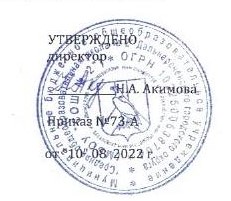 РАБОЧАЯ   ПРОГРАММАосновного общего образованияучебного предмета«Русский язык»(для 6 - 9 классов образовательных организаций) на 2020-2025 учебный годДальнереченск РАЗДЕЛ I. Пояснительная записка.Пояснительная запискаПрограмма курса русского языка для 5-9 классов создана на основе федерального компонента государственного стандарта основного общего образования, требований к результатам основного общего образования, представленных в Федеральном государственном стандарте основного общего образования второго поколения (2010 г.) и примерной программы по русскому (родному) языку для основной школы с использованием программы для общеобразовательных учреждений: Русский язык. 5-9 классы / под ред. Л.О. Савчук и Е.Я Шмелевой, - М.: Вентана – Граф, 2013.   Данная программа обеспечивает формирование универсальных учебных действий и опорной системы знаний, специфических для данной предметной области на этапе основного общего образования. Курс русского языка выстраивается с учетом коммуникативно – деятельностного и личностно – ориентированного подходов к обучению, в русле которых овладение основными видами речевой деятельности сопровождается сознательным освоением языковой системы, основанными на современных представлениях о языке и речи, и развитием личностных, регулятивных, познавательных и коммуникативных действий.  Формирование системы универсальных учебных действий, определяющих развитие психологических способностей личности, осуществляется с учетом возрастных особенностей развития личности и познавательной сферы подростка. Исходя из того, что в подростковом возрасте ведущей становится деятельность межличностного общения, приоритетное значение в развитии универсальных учебных действий в этот период приобретают коммуникативные учебные действия. В этом смысле задача начальной школы «учить ученика учиться» должна быть трансформирована в новую задачу для основной школы «учить ученика учиться в общении». В результате изучения базовых и дополнительных учебных предметов, а также в ходе внеурочной деятельности у выпускников основной школы будут сформированы личностные, познавательные, коммуникативные и регулятивные универсальные учебные действия как основа учебного сотрудничества и умения учиться в общении.Концептуальные положения данной программы обеспечивают:  преемственность содержания обучения русскому языку на ступенях начального общего, основного общего и среднего (полного) общего образования;сознательное освоение системы опорных знаний по русскому языку и формирование функциональной грамотности учащихся на основе их активной учебно– познавательной деятельности;развитие личностных, регулятивных, познавательных и коммуникативных универсальных учебных действий в рамках создания социальной среды развития обучающихся;вклад результатов освоения программы по русскому языку в формирование личности учащегося и его готовности к саморазвитию и непрерывному образованию.             В программе отражены системный подход к освоению знаний о языке и речи, направленность содержания курса на формирование культуры общения через овладение языком как средством общения; воспитание бережного отношения к русскому языку как одной из основных культурно значимых ценностей российского народа. При изучении каждого раздела курса учащиеся не только получают соответствующие знания и овладевают необходимыми умениями и навыками, но и совершенствуют виды речевой деятельности, развивают различные коммуникативные умения, а также углубляют представление о родном языке как национальном культурном феномене. При таком подходе процесс осознания языковой системы и личный опыт использования языка в определенных ситуациях общения оказываются неразрывно связанными.               Программа учитывает требование Стандарта по обеспечению перехода в образовании от простой ретрансляции знаний к развитию творческих способностей учащихся, к практической направленности обучения на основе системно – деятельностного подхода с сохранением воспитательной функции образовательного процесса. В УМК «Русский язык» под ред. А.Д. Шмелёва  значительная роль отводится организации учебно- исследовательской и проектной деятельности обучающихся, нацеленной на развитие познавательных способностей учащихся, овладение практическими действиями для решения личностно и социально значимых задач, формирование умений ставить и решать проблемные задачи. В связи с этим в содержании программы отражена примерная тематика учебно – исследовательской и проектной деятельности.  Проектные формы работы, направленные на решение конкретной проблемы (задачи), позволяют нацеливать обучающихся на создание определенного продукта, реализовать межпредметные связи, соединять теорию и практику, осуществлять совместно с учителем планирование деятельности.  В учебниках, на основе которых составлена данная рабочая программа, четко выражены  системный подход к изложению теоретических сведений о языке и речи, направленность содержания,  и выстроены специальные задания на смысловое чтение текстов лингвистического содержания. Предусмотрено освоение учащимися знаний о системе языка, его функциях и роли в успешной организации речевого общения.  Программа включает формирование метапредметных умений и способов деятельности.Вклад предмета  «Русский язык»в достижение целей основного общего образования          Русский язык — это родной язык русского народа, государственный язык Российской Федерации; средство межнационального общения, консолидации и единения народов России; основа формирования гражданской идентичности и толерантности в поликультурном обществе.         Содержание программы нацелено на то, чтобы учащиеся осознали родной язык как средство приобщения к духовному богатству русской культуры и литературы, как основной канал социализации и самореализации личности, развития способности к самостоятельному усвоению новых знаний и умений, включая организацию учебной деятельности.
        Метапредметные образовательные функции родного языка определяют универсальный, обобщающий характер воздействия предмета «Русский (родной) язык» на формирование личности ребенка в процессе его обучения в школе. Русский (родной) язык является основой развития мышления, воображения, интеллектуальных и творческих способностей учащихся.          Будучи формой хранения и усвоения различных знаний, русский язык неразрывно связан со всеми школьными предметами, влияет на качество их усвоения, а в дальнейшем на качество овладения профессиональными навыками. Умение общаться, добиваться успеха в процессе коммуникации, высокая социальная и профессиональная активность являются теми характеристиками личности, которые во многом определяют достижения человека практически во всех областях жизни, способствуют его социальной адаптации к изменяющимся условиям современного мира. Родной язык является основой формирования этических норм поведения ребенка в разных жизненных ситуациях, развития способности давать аргументированную оценку поступкам с позиций моральных норм.Целями изучения русского (родного) языка в основной школе являются:воспитание уважения к родному языку, сознательного отношения к нему как явлению культуры; осмысление родного языка как основного средства общения, средства получения знаний в разных сферах человеческой деятельности, средства освоения морально-этических норм, принятых в обществе; осознание эстетической ценности родного языка;воспитание духовно богатой, нравственно ориентированной личности с развитым чувством самосознания и общероссийского гражданского сознания, человека, любящего свою родину, знающего и уважающего родной язык, сознательно относящегося к нему как явлению культуры, осмысляющего родной язык как основное средство общения, средство получения знаний в разных сферах человеческой деятельности, средство освоения морально-этических норм, принятых в обществе;овладение русским языком как средством общения в повседневной жизни и учебной деятельности; развитие готовности и способности к речевому взаимодействию и взаимопониманию, потребности в речевом самосовершенствовании; овладение важнейшими общеучебными умениями и универсальными учебными действиями (умения формулировать цели деятельности, планировать ее, осуществлять речевой самоконтроль и самокоррекцию; формирование навыков самостоятельной учебной деятельности, самообразования; проводить библиографический поиск, извлекать и преобразовывать необходимую информацию из лингвистических словарей различных типов и других источников, включая СМИ и Интернет; осуществлять информационную переработку текста и др.);освоение знаний об устройстве языковой системы и закономерностях ее функционирования, о стилистических ресурсах и основных нормах русского литературного языка; развитие способности опознавать, анализировать, сопоставлять, классифицировать и оценивать языковые факты;совершенствование орфографической и пунктуационной грамотности, умение стилистически корректного использования лексики и фразеологии русского языка; овладение на этой основе культурой устной и письменной речи, видами речевой деятельности, правилами использования языка в разных ситуациях общения, нормами речевого этикета; обогащение активного и потенциального словарного запаса; развитие интеллектуальных и творческих способностей обучающихся, развитие речевой культуры учащихся, овладение правилами использования языка в разных ситуациях общения, нормами речевого этикета, воспитание стремления к речевому самосовершенствованию, осознание эстетической ценности языка; расширение объема используемых в речи грамматических средств; совершенствование коммуникативных способностей, формирование готовности к сотрудничеству, созидательной деятельности, умение вести диалог, искать и находить содержательные компромиссы; совершенствование способности применять приобретенные знания, умения и навыки в процессе речевого общения в учебной деятельности и повседневной жизни.Обоснованность (актуальность, новизна, значимость предмета «Русский язык»).        Курс русского языка для 5-9 класса направлен на совершенствование речевой деятельности учащихся на основе овладения знаниями об устройстве русского языка и особенности его употребления в разных условиях общения, на базе усвоения основных норм русского литературного языка, речевого этикета.         Учитывая то, что сегодня обучение русскому языку происходит в сложных условиях, когда снижается общая культура населения, расшатываются нормы литературного языка, в программе усилен аспект культуры речи. Содержание обучения ориентировано на развитие личности ученика, воспитание культурного человека, владеющего нормами литературного языка, способного свободно выражать свои мысли и чувства в устной и письменной форме,   соблюдать этические нормы общения.         Рабочая программа предусматривает формирование таких жизненно важных умений, как различные виды чтения, информационная переработка текстов, поиск информации в различных источниках, а также способность передавать ее в соответствии с условиями общения. Предмет «Русский язык» в соответствии с ФГОС входит в предметную область «Филология». Программа реализуется в течение 5 лет.РАЗДЕЛ 2.Общая характеристика учебного предмета «Русский язык»Формирование коммуникативной, языковедческой и культуроведческой компетенций.Содержание курса русского (родного) языка в основной школе обусловлено общей нацеленностью образовательного процесса на достижение метапредметных и предметных целей обучения, что возможно на основе компетентностного подхода, который обеспечивает формирование и развитие коммуникативной, языковой и лингвистической (языковедческой) и культуроведческой компетенций.Коммуникативная компетенция предполагает овладение видами речевой деятельности и основами культуры устной и письменной речи, базовыми умениями и навыками использования языка в жизненно важных для данного возраста сферах и ситуациях общения. Коммуникативная компетентность проявляется в умении ставить и решать многообразные коммуникативные задачи, которые включают способность устанавливать и поддерживать необходимые контакты с другими людьми, удовлетворительное владение нормами и правилами общения, умение определять цели коммуникации, оценивать ситуацию, учитывать намерения и способы коммуникации партнера, выбирать адекватные стратегии коммуникации, готовность к гибкой регуляции собственного речевого поведения.Языковая и лингвистическая (языковедческая) компетенции формируются на основе овладения необходимыми знаниями о языке как знаковой системе и общественном явлении, его устройстве, развитии и функционировании; знания основных норм русского литературного языка; обогащения словарного запаса и грамматического строя речи учащихся; формирования способности к анализу и оценке языковых явлений и фактов, необходимых знаний о лингвистике как науке, ее основных разделах и базовых понятиях; умения пользоваться различными видами лингвистических словарей. Культуроведческая компетенция предполагает осознание родного языка как формы выражения национальной культуры, понимание взаимосвязи языка и истории народа, национально-культурной специфики русского языка, освоение норм русского речевого этикета, осознание важности соблюдения основных норм русского литературного языка, культуры межнационального общения; способность объяснять значения слов с национально-культурным компонентом.          В данной программе в соответствии с примерной программой реализован коммуникативно – деятельностный подход, в соответствии с которым тематическое планирование курса включает не только перечень теоретических понятий, составляющих подлежащее освоению содержание коммуникативной компетенции, но и основные виды учебной деятельности, осуществляемые для освоения необходимого содержания.Направленность курса русского (родного) языка на формирование коммуникативной, языковой и лингвистической (языковедческой) и культуроведческой компетенций нашла отражение в структуре программы курса. В ней выделяются три сквозные содержательные линии, обеспечивающие формирование указанных компетенций:содержание, обеспечивающее формирование коммуникативной компетенции;содержание, обеспечивающее формирование языковой и лингвистической(языковедческой) компетенций;содержание, обеспечивающее формирование культуроведческой компетенции, включая культуру речи.Первая содержательная линия представлена в программе разделами, направленными на сознательное формирование навыков речевого общения: «Речь и речевое общение», «Речевая деятельность», «Текст», «Функциональные разновидности языка». Время, отведенное на освоение этих разделов содержания, не ограничивается количеством часов, указанным в программе, поскольку овладение необходимыми навыками и умениями осуществляется на каждом уроке.Вторая содержательная линия охватывает разделы, отражающие устройство языка и особенности функционирования языковых единиц: «Общие сведения о языке», «Фонетика и орфоэпия», «Графика», «Морфемика и словообразование», «Лексикология и фразеология», «Морфология», «Синтаксис», «Правописание: орфография и пунктуация». Освоение разделов данной линии формирует основную часть предметных результатов курса русского языка.Третья содержательная линия представлена разделами «Культура речи», «Язык и культура», изучение которых позволит раскрыть связь языка с историей народа, его культурой, ценностным, эмоциональным и поведенческим компонентом.  Освоение содержания данных разделов вносит существенный вклад в формирование личностных результатов.В учебном процессе указанные содержательные линии естественным образом интегрированы: получение знаний, соответствующих каждому разделу, сопровождается  овладением необходимыми умениями и навыками, совершенствованием видов речевой деятельности, развитием различных коммуникативных умений и углублением представлений о родном языке как национально – культурном феномене. При этом структура учебников по русскому языку под редакцией А.Д. Шмелева, обеспечивающих усвоение курса русского языка по данной программе, в общих чертах отражает ее содержательные линии.Формирование функциональной грамотностиКурс руского языка направлен на формирование функциональной грамотности, которая понимается как способность человека вступать во взаимоотношения с внешней средой, максимально быстро адаптируясь к ней и проявляя способность ко взаимодействию и взаимопониманию. Формирование функциональной грамотности должно обеспечить общекультурный уровень  человека, способного в дальнейшем продолжить обучение в различных образовательных учреждениях: в старших классах средней полной школы, в средних специальных учебных заведениях. Компоненты функциональной грамотности базируются на видах речевой деятельности и предполагают целенаправленное развитие речемыслительных способностей учащихся, прежде всего в процессе изучения родного языка в школе.Основными индикаторами функциональной грамотности, имеющей метапредметный статус, являются:коммуникативные универсальные учебные действия (способность владеть всеми видами речевой деятельности, строить продуктивное речевое взаимодействие со сверстниками и взрослыми; адекватно воспринимать устную и письменную речь; точно, правильно, логично и выразительно излагать свою точку зрения по поставленной проблеме; соблюдать в процессе коммуникации основные нормы устной и письменной речи и правила русского речевого этикета и др.);познавательные универсальные учебные действия(способность формулировать проблему, выдвигать аргументы, строить логическую цепь рассуждения, находить доказательства, подтверждающие или опровергающие тезис; осуществлять библиографический поиск, извлекать необходимую информацию из различных источников; определять основную и второстепенную информацию, осмысливать цель чтения, выбирая вид чтения в зависимости от коммуникативной цели; применять методы информационного поиска, в том числе с помощью компьютерных средств; перерабатывать, систематизировать информацию и предъявлять ее разными способами и др.);регулятивные универсальные учебные действия (ставить и адекватно формулировать цель деятельности, планировать последовательность действий и при необходимости изменять ее; осуществлять самоконтроль, самооценку, самокоррекцию и др.). Основные компоненты функциональной грамотности базируются на видах речевой деятельности и предполагают целенаправленное развитие речемыслительных способностей учащихся, прежде всего в процессе изучения родного языка в школе.Совершенствование речевой деятельности учащихся строится на усвоении знаний об устройстве русского языка и об особенностях его употребления в разных условиях общения, на умении анализировать и классифицировать языковые явления и факты, на воспитании культуры устного и письменного общения, включающей формирование таких жизненно важных умений, как использование различных видов чтения, информационная переработка текстов, различные формы поиска информации и разные способы передачи ее в соответствии с речевой ситуацией и нормами литературного языка и этическими нормами общения.Организация учебно – исследовательской и проектной деятельности.Существенный вклад в формирование функциональной грамотности вносят многообразные формы учебно – исследовательской и проектной деятельности, обеспечивающие интеграцию урочной и внеурочной деятельности учащихся. Формы организации учебно – исследовательской деятельности на урочных занятиях могут быть следующими:урок – исследование, урок-конкурс, урок – защита исследовательских проектов, урок – творческий отчет, урок – рассказ об ученых, урок – экспертиза, урок – круглый стол и др.;учебный эксперимент, который позволяет организовать освоение таких элементов исследовательской деятельности, как планирование и проведение эксперимента, обработка и анализ результатов;домашнее задание исследовательского характера, которое может сочетать в себе разнообразные виды, причем позволяет провести учебное исследование, достаточно протяженное во времени.         Формы организации учебно – исследовательской деятельности на внеурочных занятиях могут быть следующими: исследовательская практика обучающихся;образовательные поездки, походы, экскурсии с четко обозначенными образовательными целями, программой деятельности, продуманными формами контроля;факультативные занятия, предполагающие углубленное изучение предмета, с возможностями реализации на них учебно – исследовательской деятельности учащихся;участие обучающихся в олимпиадах, конкурсах, конференциях, в том числе дистанционных, предметных неделях, интеллектуальных марафонах.Особенностью учебно – исследовательской деятельности являются ее связь с проектной деятельностью обучающихся. Наиболее сложным видом учебных проектов является исследовательский проект, представляющий собой небольшое исследование на лингвистическую, социолингвистическую, культурологическую, литературоведческую тему. По структуре такое учебное исследование приближается или совпадает с подлинным научным исследованием и включает: аргументацию актуальности принятой для исследования темы; определение проблемы исследования, его предмета и объекта; обозначение задач исследования в последовательности принятой логики; определение методов исследования, источников информации; выдвижение гипотез решения обозначенной проблемы, определение путей ее решения; обсуждение полученных результатов, формулирование выводов; оформление результатов исследования и обозначение новых проблем, требующих дальнейшего исследования.Информационные проекты направлены на сбор информации о каком-то объекте, явлении (например, язык рекламы, языковые ошибки, употребление жаргона школьниками, частотные слова в интернет – форумах и т.п.), ознакомление участников проекта с этой информацией, ее анализ и обобщение фактов, предназначенных для широкой аудитории.  Такие проекты имеют четкую структуру, включающую определение цели проекта; предмет информационного поиска; источники информации (СМИ, интервью, анкетирование, «мозговая атака»); способы обработки информации (анализ, обобщение, сопоставление с известными фактами, аргументированные выводы); результаты информационного поиска (статья, аннотация, реферат, доклад, видео и др.); презентацию, в том числе на школьных сайтах или в сети Интернет, на научно – практических конференциях, гимназических чтениях и т.д. Такие проекты часто интегрируются в исследовательские проекты и становятся их органичной частью, модулем.Практико – ориентированные проекты предполагают изначально заданные результаты деятельности участников проекта, ориентированные на применение самими участниками в их учебной деятельности (оформление кабинета, дидактические пособия, таблицы, словари и т.п.)Результаты творческих проектов по русскому языку могут быть представлены газетами, журналами, сборниками лингвистических сочинений, сказками на лингвистические темы, сценариями видеофильмов, тематических вечеров и т.п., публикациями в школьной газете, на школьных сайтах или в сетевых проектах, мультимедийными продуктами монопредметного или межпредметного характера. В таких проектах участники самостоятельно прорабатывают структуру совместной деятельности и презентацию результатов. Игровые проекты отличает открытая структура до окончания проекта.  Участники принимают на себя определенные роли, обусловленные характером и содержанием проекта, например, роли литературных, исторических персонажей или выдуманных героев. Организация игровых проектов включает: обоснование целей проведения игры; составление плана ее разработки и утверждения правил; написание сценария и рекомендаций по организации игры; составление инструкций для игроков; отбор необходимой информации и средств для создания игровой обстановки; подбор и оформление дидактических материалов; разработку способов оценки результатов игры в целом и ее участников в отдельности.Различаются также дидактические цели проектов (ознакомление учащихся с методами и технологиями проектной деятельности, обеспечение индивидуализации и дифференциации обучения, поддержка мотивации в обучении, реализация потенциала личности и пр.); длительность работы над ними (от мини – проекта на уроке до многолетнего проекта). По содержанию проекты могут быть монопредметными (по русскому языку) и межпредметными или метапредметными (русский язык и литература, история; русский язык и ИКТ – компетентность; русский язык и коммуникативная компетентность и т.п.).Особой формой межпредметных учебных проектов являются телекоммуникационные проекты, представляющие собой «совместную учебно – познавательную, исследовательскую, творческую или игровую деятельность учащихся – партнеров, организованную на основе компьютерной телекоммуникации, имеющую общую проблему, цель, согласованные методы, способы деятельности, направленную на достижение совместного результата деятельности». Такие проекты могут носить международный характер.      Для организации проектной деятельности необходимо соблюдать ряд условий: проект или учебное исследование должны быть выполнимыми и соответствовать возрасту, способностям и возможностям учащегося;для выполнения проекта должны быть все условия – информационные ресурсы, клубы, школьные научные общества;учащиеся должны быть подготовлены к выполнению проектов и учебных исследований как в части ориентации при выборе темы проекта или учебного исследования, так и в части конкретных приемов, технологий и методов, необходимых для спешной реализации выбранного вида проекта;необходимо обеспечить педагогическое сопровождение проекта как в отношении выбора темы и содержания (научное руководство), так и в отношении собственно работы и используемых методов (методическое руководство);использование для начинающих дневника самоконтроля, где отражаются элементы самоанализа в ходе работы, при составлении отчетов и во время собеседований с руководителями проекта;наличие ясной и простой критериальной системы оценки итогового результата работы по проекту и индивидуального вклада (в случае группового характера проекта или исследования) каждого участника;результаты и продукты проектной и исследовательской работы должны быть представлены, получить оценку и признание достижений в форме общественной конкурсной защиты, проводимой в очной форме или путем размещения в открытых ресурсах Интернета для обсуждения.    Особое значение для развития УУД в основной школе имеет итоговый проект, представляющий собой самостоятельную работу, осуществляемую обучающимися на протяжении длительного периода, возможно в течение всего учебного года. Одной из особенностей работы над проектом является самооценка хода и результата работы.РАЗДЕЛ 3.Место учебного предмета «Русский язык» в учебном плане            Федеральный базисный (образовательный) учебный план для образовательных учреждений Российской Федерации (вариант № 1) предусматривает обязательное изучение русского (родного) языка на этапе основного общего образования в объёме 735 ч. В том числе: в 5 классе — 175 ч, в 6 классе — 210 ч, в 7 классе — 140 ч, в 8 классе —105 ч, в 9 классе — 105 ч.Примерная программа по русскому (родному) языку для основного общего образования отражает инвариантную часть и рассчитана на 661 ч. Вариативная часть программы составляет 74 ч. и формируется авторами рабочих программ. В примерной программе не отражен региональный (национально-региональный) компонент, на который в федеральном базисном учебном плане отводится 10 % учебного времени от 735 часов, что составляет 74 часа. Таким образом, примерная программа рассчитана на 661 час.      Данная рабочая программа учитывает тот факт, что в Мурманской области не 35, а 34 учебных недели, и отражает в КТП 10% учебного времени, отведенного на изучение регионального (национально- регионального) компонента.РАЗДЕЛ 4.ЛИЧНОСТНЫЕ, МЕТАПРЕДМЕТНЫЕ И ПРЕДМЕТНЫЕ результаты освоения учебного предмета «Русский язык»РАЗДЕЛ 5. Содержание программы по русскому языку для 5 -9класса.Содержательные линии предмета:В школе изучается современный русский литературный язык, поэтому программу школьного курса русского языка составляют основные сведения о нем. Вместе с тем в нее включаются элементы общих сведений о языке, истории языка, его современных разновидностях – территориальных, профессиональных. Программа содержит отобранную в соответствии с задачами обучения систему понятий из области морфологии, синтаксиса и стилистики русского литературного языка, а также некоторые сведения о роли языка в жизни общества, о языке как развивающемся явлении; речеведческие понятия, на основе которых строится работа по развитию связной речи учащихся, формирование коммуникативных умений и навыков; сведения об основных нормах русского литературного языка; сведения о пунктуации; перечень видов орфограмм и название пунктуационных     правил.   Кроме перечисленных знаний о языке и речи, программа включает перечень орфографических, пунктуационных и речевых умений и навыков, которыми должны    овладеть учащиеся.Содержание обучения русскому языку в 5 -9 классе  отобрано и структурировано на основе компетентностного подхода. В соответствии с этим формируются и развиваются коммуникативная, языковая, лингвистическая (языковедческая) и культуроведческая компетенция.          Доминирующей идеей курса русского языка является интенсивное речевое и интеллектуальное развитиеучащихся. Русский язык представлен в программе перечнем не только тех дидактических единиц, которые отражают устройство языка, но и тех, которые обеспечивают речевую деятельность. Каждый тематический блок программы включает перечень лингвистических понятий, обозначающих языковые и речевые явления, указывает на особенности функционирования этих явлений и называет основные виды учебной деятельности, которые отрабатываются в процессе изучения данных понятий. Таким образом, программа создает условия для реализации деятельностного подходак изучению русского языка в школе.В учебниках под редакцией А.Д. Шмелева предложен модульный принцип организации учебных материалов как способ целостного представления системы языка, правил и законов его существования и осуществления связи между разделами учебной дисциплины. Модуль в этом случае понимается как логически завершенная часть учебного материала, в которой объединены учебное содержание, соответствующие ему учебные действия, обеспечивающие комплексное освоение всех видов речевой деятельности. Каждый такой блок учебного материала сопровождается контролем достигнутых результатов.Главы-модули строятся по единому принципу: в них повторяются разделы, отражающие три основные содержательные линии программы.      Два раздела каждого модуля – «Язык и речь»  и «Текст» – посвящены сознательному формированию коммуникативных навыков речевого общения. Они включают теоретические сведения, материалы для наблюдения, тренировочные и коммуникативные задания. Особенностью учебников линии является значительное внимание к устной форме речи на всех этапах работы, что обеспечивается аудиоприложением к учебнику, включающем материалы к разным типам заданиям. Разделы «Система языка» и «Правописание» формируют языковую и лингвистическую компетенцию на основе коммуникативно-деятельностного подхода.В разделе «Язык и культура. Культура речи»  ставится задача формирования функциональной грамотности учащихся через достижение культуроведческой компетенции. В учебниках линии сделан акцент на национально-культурной специфике русского языка, его функциях в современной России и в мире.  Значительное внимание уделяется воспитанию речевой культуры, необходимой для овладения языком как эффективным средством общения, что способствует адаптации учащихся  в обществе. Наличие аудиоприложения позволяет демонстрировать учащимся образцовую речь, что очень важно в условиях быстрого изменения литературного языка под воздействием общей тенденции к снижению литературной нормы.  Завершается каждый модуль учебника блоком повторения, где в интегрированном и взаимосвязанном виде обобщаются материалы всех разделов, есть лингвистические задания игрового характера.В учебники включены задания, дифференцированные по уровням сложности, а также проектные задания, предусмотрена работа в парах и группах. В УМК по русскому языку также входят рабочие тетради, методические пособия для учителя, приложения и дополнительная литература по предмету (тексты для изложений и других видов деятельности, тесты, справочники, материал для ксерокопирования и др.)ОСНОВНОЕ СОДЕРЖАНИЕСодержание, обеспечивающее формирование коммуникативной компетенцииРАЗДЕЛ 1. Речь и речевое общение.Язык и речь. Речь и речевое общение. Речевая ситуация. Речь устная и письменная. Речь диалогическая и монологическая. Монолог, виды монолога (повествование, описание, рассуждение; сочетание разных видов монолога). Диалог, виды диалога (этикетный, диалог-расспрос, диалог - побуждение, диалог — обмен мнениями и др.; сочетание разных видов диалога). Полилог. Свободная беседа, обсуждение, дискуссия. Роль речевой культуры, коммуникативных умений в жизни. Морально – этические и психологически принципы общения.Осознание основных особенностей устной и письменной речи; анализ образцов устной и письменной речи. Различение диалогической и монологической речи. Владение различными видами монолога (повествование, описание, рассуждение; сочетание разных видов монолога) и диалога (этикетный, диалог-расспрос, диалог - побуждение, диалог — обмен мнениями и др.; сочетание разных видов диалога). Понимание коммуникативных целей и мотивов говорящего в разных ситуациях общения. Владение нормами речевого поведения в типичных ситуациях формального и неформального межличностного общения. Освоение правил коллективного обсуждения, дискуссий в соответствии с нормами русского языка. Следование морально – этическим и психологическим принципам общения. Причины коммуникативных неудач.РАЗДЕЛ 2. Речевая деятельность.Речь как деятельность. Виды речевой деятельности: чтение, аудирование (слушание), говорение, письмо.   Различение языка и речи, понимание речи как деятельности, основанной на реализации языковой системы. Культура чтения, аудирования, говорения и письма.Овладение основными видами речевой деятельности.Адекватное понимание основной и дополнительной информации текста, воспринимаемого зрительно или на слух. Интерпретация неявно выраженной в тексте информации. Передача содержания прочитанного или прослушанного текста в сжатом или развернутом виде в соответствии с ситуацией речевого общения. Овладение различными видами чтения (поисковым, просмотровым, ознакомительным, изучающим), приемами работы с учебной книгой и другими информационными источниками. Смысловое чтение. Приемы работы с электронными библиотеками.Овладение различными видами аудирования (выборочным, ознакомительным, детальным). Изложение содержания прослушанного или прочитанного текста (подробное, сжатое, выборочное).Создание устных и письменных монологических, а также устных диалогических высказываний разной коммуникативной направленности в зависимости от целей, сферы и ситуации общения. Отбор и систематизация материала на определенную тему; поиск, анализ, преобразование, оценка информации, извлеченной из различных источников. Поиск информации в Интернете.     РАЗДЕЛ 3. Текст. Текст как речевое произведение. Понятие текста, основные признаки текста (членимость, смысловая цельность, связность). Тема, коммуникативная установка, основная мысль текста. Микротема текста.         Средства связи предложений и частей текста. Абзац как средство композиционно – стилистического членения текста. Композиционные элементы абзаца (зачин, основная часть, концовка)Функционально-смысловые типы речи: описание, повествование, рассуждение.  Структура текста. План текста. Способы развития темы в тексте.  Основные виды информационной переработки текста: план, конспект, аннотация, презентация.Анализ текста с точки зрения его темы, основной мысли, структуры, принадлежности к функционально-смысловому типу речи. Составление плана текста. Установление смысловых частей текста, определение средств и способов связи предложений в тексте. Анализ языковых особенностей текста. Выбор языковых средств в зависимости от цели, темы, основной мысли, адресата, ситуации и условий общения. Создание текстов различного типа, стиля, жанра. Соблюдение норм построения текста (логичность, последовательность, связность, соответствие теме и т. д.). Оценивание и редактирование устного и письменного речевого высказывания. Информационная переработка текста, преобразование текста с использованием новых форм представления информации.  РАЗДЕЛ 4. Функциональные разновидности языка.Стилистическая система русского литературного языка. Функциональные разновидности языка: разговорный язык; функциональные стили: научный (учебно – научный), публицистический, официально-деловой; язык художественной литературы. Сфера употребления, типичные ситуации речевого общения, задачи речи, языковые средства, характерные для разговорного языка, научного, публицистического, официально – делового стилей. Особенности языка художественной литературы.           Основные жанры научного (отзыв, аннотация, выступление, доклад, статья, рецензия, реферат), публицистического (выступление, статья, интервью, очерк), официально – делового (расписка, доверенность, заявление, резюме) стилей, разговорной речи (рассказ, беседа, спор; личное письмо, электронное письмо, личный дневник в Интернете). Выявление особенностей разговорной речи, языка художественной литературы и функциональных стилей. Установление принадлежности текста к определенной функциональной разновидности языка. Сопоставление и сравнение речевых высказываний с точки зрения их содержания, стилистических особенностей и использованных языковых средств. Создание письменных высказываний разных стилей, жанров и типов речи: тезисы, конспект, отзыв, письмо, расписка, доверенность, заявление, резюме; повествование, описание, рассуждение. Выступление перед аудиторией сверстников с небольшими сообщениями, докладом, рефератом; участие в спорах с использованием разных средств аргументации. Аудиовидеофорум, текстовый форум, социальная сеть.Содержание, обеспечивающее формирование языковой и лингвистической (языковедческой) компетенцийРАЗДЕЛ 5. Общие сведения о языке.Русский язык — национальный язык русского народа, государственный язык Российской Федерации и язык межнационального общения. Русский язык в современном мире. Русский язык как один из индоевропейских языков. Русский язык в кругу других славянских языков. Роль старославянского (церковнославянского) языка в развитии русского языка. Русский язык как развивающееся явление. Формы функционирования современного русского языка (литературный язык, территориальные диалекты, городское просторечие, профессиональные разновидности, жаргон). Взаимосвязь языка и культуры. Русский язык — язык русской художественной литературы. Основные изобразительные средства русского языка и их использование в речи.       Лингвистика как наука о языке. Соотношение языка и речи. Система русского литературного языка. Выдающиеся отечественные лингвисты.     Осознание важности коммуникативных умений в жизни человека, понимание роли русского языка в жизни общества и государства, в современном мире.      Осмысление элементарных сведений о происхождении и развитии русского языка, его контактах с другими языками.      Различение функциональных разновидностей современного русского языка. Осознание красоты, богатства, выразительности русского языка.      Ознакомление с элементарными сведениями о развитии русистики.РАЗДЕЛ 6. Фонетика и орфоэпия Фонетика как раздел лингвистики. Звук как единица языка. Система гласных звуков. Система согласных звуков. Устройство речевого аппарата. Изменение звуков в речевом потоке. Сильная и слабая фонетическая позиция. Элементы фонетической транскрипции. Слог. Ударение.      Основные выразительные средства фонетики.      Орфоэпия как раздел лингвистики. Основные правила нормативного произношения и ударения. Смыслоразличительная роль ударения, его подвижность при формо- и словообразовании.  Интонация, ее функции. Основные элементы интонации. Орфоэпический словарь. Осознание смыслоразличительной функции звука в слове. Различение ударных и безударных гласных, звонких и глухих, твердых и мягких согласных. Объяснение с помощью элементов транскрипции особенностей произношения и написания слов. Проведение фонетического разбора слов.    Правильное произношение слов в соответствии с нормами литературного языка. Оценка собственной и чужой речи с точки зрения орфоэпических норм.    Применение фонетико – орфоэпических знаний и умений в собственной практике.   Наблюдение за использованием выразительных средств фонетики в художественной речи. РАЗДЕЛ 7. ГрафикаГрафика как раздел лингвистики. Элементарные сведения о развитии письменности. Состав русского алфавита, названия букв. Принципы русской графики. Обозначение на письме твердости и мягкости согласных. Способы обозначения [j']. Соотношение звука и буквы. Прописные и строчные буквы. Осознание значения письма в истории развития человечества. Сопоставление звукового и буквенного состава слова. Овладение звуковым и буквенным анализом слова. Использование знания алфавита при поиске информации в словарях, справочниках, энциклопедиях, при написании SMS – сообщений.РАЗДЕЛ 8. Морфемика (состав слова) и словообразование1)Морфемика как раздел лингвистики. Морфема как минимальная значимая единица языка. Словообразующие и формообразующие морфемы. Основа слова и не входящие в основу морфемы. Формообразующие суффиксы. Окончание как формообразующая морфема. Приставка, суффикс как словообразующие морфемы. Нулевой суффикс.  Корень. Однокоренные слова. Чередование гласных и согласных звуков в морфемах. Варианты морфем. Возможность исторических изменений в структуре слова. Понятие об этимологии. Этимологический словарь. Словообразование как раздел лингвистики. Исходная (производящая) основа и словообразующая морфема. Основные способы образования слов: приставочный, суффиксальный, приставочно– суффиксальный способы, нулевая суффиксация (бессуффиксный); сложение и его виды; переход слова из одной части речи в другую; сращение сочетания слов в слово.  Словообразовательная пара. Словообразовательная цепочка. Словообразовательное гнездо слов. Словообразовательный и морфемный словари. Основные выразительные средства словообразования. 2)Осмысление морфемы как значимой единицы языка. Осознание роли морфем в процессах формо- и словообразования. Членение слова на морфемы с учетом его лексического значения и образования. Проведение морфемного разбора слов.Выделение исходной основы и словообразующей морфемы. Определение основных способов словообразования, построение словообразовательных цепочек слова. Проведение словообразовательного анализа слова. Применение знаний и умений в области морфемики и словообразования в практике правописания. Использование словообразовательного, морфемного и этимологического словарей при решении разнообразных учебных задач. Наблюдение за использованием выразительных средств словообразования в художественной речи. РАЗДЕЛ 9. Лексикология и фразеология1) Лексикология как раздел лингвистики. Слово как единица языка. Роль слова в формировании и выражении мыслей, чувств, эмоций. Лексикон человека как показатель его интеллектуального и речевого развития. Лексическое и грамматическое значения слова. Однозначные и многозначные слова; прямое и переносное значения слова. Переносное значение слов как основа тропов. языка. Синонимы. Антонимы. Омонимы. Паронимы. Словари синонимов и антонимов русского языка. Лексика русского языка с точки зрения ее происхождения; исконно русские и заимствованные слова. Словари иностранных слов.  Лексика русского языка с точки зрения ее активного и пассивного запаса. Архаизмы, историзмы, неологизмы. Словари устаревших слов и неологизмов.Лексика с точки зрения сферы ее употребления русской лексики. Общеупотребительные слова. Диалектные слова. Термины и профессионализмы. Жаргонная лексика.  Стилистические пласты лексики. Фразеология как раздел лингвистики. Фразеологизмы, их признаки и значение. Пословицы, поговорки, афоризмы, крылатые слова. Фразеологические словари. Лексические словари и их роль в овладении словарным богатством родного языка. Основные выразительные средства лексикологии и фразеологии.2)Осмысление роли слова в выражении мыслей, чувств, эмоций; осознание необходимости расширять свой лексикон. Дифференциация лексики по типам лексического значения с точки зрения ее активного и пассивного запаса, сферы употребления, экспрессивной окраски и стилистической принадлежности, происхождения. Употребление лексических средств в соответствии со значением, сферой и ситуацией общения. Оценка своей и чужой речи с точки зрения точного, уместного и выразительного словоупотребления. Проведение лексического разбора слов. Извлечение необходимой информации из лексических словарей разных типов (толкового словаря, словарей синонимов, антонимов, устаревших слов, иностранных слов, фразеологического словаря и др.) и использование ее в различных видах деятельности.Наблюдение за использованием выразительных средств лексикологии и фразеологии в произведениях разных стилей и функциональных разновидностей языка. РАЗДЕЛ 10. Морфология1)Морфология как раздел грамматики. Части речи как лексико- грамматические разряды слов. Принципы классификации частей речи. Система частей речи в русском языке. Самостоятельные (знаменательные) части речи. Общекатегориальное значение, морфологические и синтаксические свойства имени существительного, имени прилагательного, имени числительного, местоимения, глагола, наречия. Место причастия, деепричастия, слов категории состояния в системе частей речи. Служебные части речи, их разряды по значению, структуре, синтаксическому употреблению. Междометия звукоподражательные слова. Омонимия слов разных частей речи.2)Распознавание частей речи по грамматическому значению, морфологическим признакам и синтаксической роли. Проведение морфологического разбора слов разных частей речи. Употребление форм слов различных частей речи в соответствии с нормами современного русского литературного языка.Применение морфологических знаний и умений в практике правописания.Наблюдение за использованием средств морфологии в текстах разных стилей и функциональных разновидностей языка. РАЗДЕЛ 11. Синтаксис1)Синтаксис как раздел грамматики. Словосочетание и предложение как единицы синтаксиса. Словосочетание как синтаксическая единица, типы словосочетаний. Виды связи в словосочетании.Виды предложений по цели высказывания и эмоциональной окраске. Грамматическая основа предложения, главные и второстепенные члены, способы их выражения. Виды сказуемого. Структурные типы простых предложений (двусоставные и односоставные, распространенные и нераспространенные, предложения осложненной и неосложненной структуры, полные и неполные). Виды односоставных предложений. Однородные члены предложения, обособленные члены предложения, обращение, вводные и вставные конструкции. Классификация сложных предложений. Средства выражения синтаксических отношений между частями сложного предложения. Сложные предложения союзные (сложносочиненные, сложноподчиненные) и бессоюзные. Сложные предложения с различными видами связи. Способы передачи чужой речи. Понятие текста, основные признаки текста (членимость, смысловая цельность, связность).2)Проведение синтаксического разбора словосочетаний и предложений разных видов. Анализ разнообразных синтаксических конструкций и правильное употребление их в речи. Оценка собственной и чужой речи с точки зрения правильности, уместности и выразительности употребления синтаксических конструкций. Использование синонимических конструкций для более точного выражения мысли и усиления выразительности речи. Применение синтаксических знаний и умений в практике правописания.Наблюдение за использованием синтаксических конструкций в текстах разных стилей и функциональных разновидностей языка. РАЗДЕЛ 12. Правописание: орфография и пунктуация1)Орфография как система правил правописания. Понятие орфограммы. Правописание гласных и согласных в составе морфем. Правописание ъ и ь. Слитное, дефисное и раздельное написание. Употребление прописной и строчной буквы. Перенос слов. Орфографические словари и справочники.Пунктуация как система правил правописания.  Знаки препинания и их функции. Одиночные и парные знаки препинания. Знаки препинания в конце предложения, в простом неосложненном, простом осложненном, в сложном предложении (сложносочиненном и сложноподчиненном, бессоюзном, а также в сложном предложении с различными видами связи), при прямой речи и цитировании, в диалоге. Сочетание знаков препинания.2)Сформированность орфографической и пунктуационной зоркости. Соблюдение основных орфографических и пунктуационных норм в письменной речи. Опора на фонетический, морфемно – словообразовательный и морфологический анализ при выборе правильного написания слова. Опора на грамматико – интонационный анализ при объяснении расстановки знаков препинания в предложении.Использование орфографических словарей и справочников по правописанию для решения орфографических и пунктуационных проблем. Содержание, обеспечивающее формирование культуры речи и культуроведческой компетенцииРАЗДЕЛ 13. Культура речи1)Культура речи как раздел лингвистики. Языковая норма, ее функции и типы. Тенденция развития норм.  Основные нормы русского литературного языка (орфоэпические, лексические, грамматические, стилистические, правописные). Варианты норм. Речевые ошибки. Лексическое богатство русского языка и культура речи. Нормативные словари современного русского языка (орфоэпический словарь толковый словарь, словарь грамматических трудностей, орфографический словарь, обратный грамматический словарь А.А. Зализняка, справочники по пунктуации), их роль в овладении нормами современного русского литературного языка.         2)Овладение основными нормами русского литературного языка и соблюдение их в устных и письменных высказываниях различной коммуникативной направленности. Выбор и организация языковых средств в соответствии со сферой, ситуацией и условиями речевого общения как необходимое условие достижения нормативности, эффективности, этичности речевого общения. Корректировка собственного речевого высказывания. Использование нормативных словарей для получения информации о нормах современного русского литературного языка. РАЗДЕЛ 14. Язык и культура.           Отражение в языке культуры и истории народа. Русский речевой этикет. Изменения, происходящие в современном языке. Современный русский речевой этикет в сопоставлении с этикетом прошлого.          Выявление единиц языка с национально – культурным компонентом значения в произведениях устного народного творчества, в художественной литературе и исторических текстах; объяснение их значений с помощью лингвистических словарей (толковых, этимологических и др.). Пословицы и поговорки русского народа, современный городской фольклор. Использование этимологических словарей и справочников для подготовки сообщений об истории происхождения некоторых слов и выражений, отражающих исторические и культурные традиции страны. Уместное использование правил русского речевого этикета в учебной деятельности и повседневной жизни. Межкультурная коммуникация. Мимика и жесты в разных культурах. Нормы информационной культуры, этики и права. Примерная тематика учебно – исследовательской и проектной деятельности5-7 классыГрупповые проектыПрактико – ориентированныеНаш словарь. Карточки для словарной работы. Тематические группы русских слов – символов России.Слова с символическим значением в культурах народов России. Школьный журнал.Звучащий словарь «Говорите правильно».Конкурс таблиц по грамматическим темам.ИнформационныеКнига  рекордов о самых-самых.Интервью с очевидцами и участниками Великой Отечественной войны.Интервью в краеведческом музее.Устная речь ребят нашего класса (фонохрестоматия).Школьный жаргон (фонохрестоматия).Употребляется ли в нашем регионе диалект русского языка.Какие  языки, кроме русского, используют в своем общении жители нашего региона (сообщение).Знаки, которыми мы пользуемся (плакат/презентация). Легенды нашего края, города, села (презентация).История названия (реки, улицы, здания…) (сообщение).Как в нашей местности называются…(презентация/доклад).К  какому токовому словарю вы обращаетесь чаще? (опрос).Польза и вред сотового телефона (опрос).Компьютер в нашей жизни (опрос).Книги , которые мы читаем (опрос).Игровые      История букв (викторина).      Символы России (викторина).Символы страны изучаемого иностранного языка (конкурс знатоков).Знатоки сказок (игра – конкурс).ТворческиеСценарий дня славянской письменности.Инсценировки литературных произведений.Конкурс на авторский экслибрис.Человек и природа (эссе/фотоэссе).ТелекоммуникационныеПрозвища – за и против (организация дискуссии на школьном сайте).Живой журнал школы (организация форума).Конкурс на лучшую аннотацию к книгам для внеклассного чтения (на школьном сайте).Парные проектыПрактико – ориентированныеВиды письменности (презентация/устное выступление/плакат).Современные диалоги (аудио-/видеозаписи).ИнформационныеРечевые ошибки нашего класса.Постер об экслибрисах.Звукоподражания у разных народов.Исследовательские Словесная дуэль и дуэль в жизни общества в русской литературе XIX века.Что такое фразеологизмы (доклад для третьеклассников с презентацией).Виды письменности (статья/презентация/устное выступление/плакат).Способы словообразования сложных слов в математике/биологии/физике (доклад).ТворческиеКонкурс «Лингвистическая сказка».Плакаты, схемы «Веселая лингвистика».Шутливые иллюстрации к словообразовательным парам.Инсценировки диалогов, стихов.Русский речевой этикет в сопоставлении с этикетом прошлого (инсценировка).Индивидуальные проектыПрактико – ориентированные Мой словарик.Диктанты «На засыпку».Правила пользования мобильным телефоном в общественных местах.Информационные Экслибрисы (статья/презентация/устное выступление/плакат).Достопримечательности нашего города/села/края (стенгазета/ альбом/презентация).Что мы знаем о людях, чьи имена дали названия городам, деревням, улицам (статья/презентация/устное выступление).Что открыл мне этимологический словарь (статья/устное выступление).С.И. Ожегов – знаменитый лексикограф XX века (статья   устное выступление). ИсследовательскиеСтатьи/устные выступления:Речевой этикет в школе.Речевой этикет как пользователь культуры общения. Как записывались числительные в древних книгах.Жизнь М.В. Ломоносова – замечательная страница российской истории. Великий ученый – лексикограф В.И. Даль и его словарь.Влияние Интернета на речевую культуру современной молодежи. Сколько частей речи в современном русском языке: 10, 14 или 15?Междометия для выражения эмоций, этикетных формул, команд, приказов.ТворческиеРукописная книга. Художник (по выбору) и его картина (сочинение/презентация).Один день из жизни…(фотоэссе).Что значит любить свою семью и свою Родину (презентация).8-9 классыГрупповые проектыПрактико – ориентированные Сборник языковедческих задач.Обрати внимание (таблицы по орфографии для предупреждения ошибок).Компьютерные игры по русскому языку (разработки игр).Банк заданий для подготовки к экзаменам.Дискуссионный клуб.ИнформационныеСтатьи/доклады/электронные ресурсы:Языки каких народов оставили след на карте нашего края.Какие фамилии наиболее часто встречаются в нашем районе.Современный городской фольклор.Типичные ошибки в наших сочинениях.Граффити – искусство или вандализм?Речевые ошибки дикторов радио и телевидения.Социальные сети – кому они нужны?ИсследовательскиеДоклады с аудио-/видеопрезентациями/схемами:Имена и их происхождение.Использование иностранных слов в русском языке. Мимика и жесты в разных культурах.Обогащается или портится русский язык благодаря заимствованиям?Тенденция огрубления русского языка. Что помогает нам осознать богатство родного языка.Влияет ли на выбор будущей профессии «многоязычие».Реклама в нашем городе.ИгровыеПроведение Дня славянской письменности.Инсценировки собственных сценариев по мотивам литературных произведений.КВН по русскому языку и литературе. Деловые игры «Пресс – конференция», «Защита проекта», «Встеча официальных гостей».ТворческиеМир будущего (форма проекта по выбору).Сценарии для школьных инсценировок.Сборник «Лингвистическая сказка для учеников…класса».Альманах «История моей семьи в истории Родины» (сочинения и стихи собственного сочинения).Видеофильм/презентация/мультфильм «Один день из жизни школьника».Они изменили мир (конкурс сочинений/презентаций).Сокровища России(сборник сочинений).ТелекоммуникационныеИсторические ценности современных школьников (дискуссия в сети http://forums.it-n.ru).Телепередачи  о русском языке. Сайт «Память сердца». Зачем человеку хранить память о прошлом?» Сайт «Время вернуться домой. Википедия российских городов и деревень» (пополнение гипертекстовой энциклопедии на основе технологии  wikiwiki.http://www.letopisi.ru). Парные проекты. Практико - ориентированныеИнтерактивные упражнения по русскому языку. Задания с крылатыми выражениями.Полезные советы по написанию сочинения.Кроссворды по русскому языку.ИнформационныеДоклады с аудио-/видеопрезентациями/данными опросов в графиках: Рекламные слоганы.Принципы информационной безопасности.Лучшие информационные ресурсы по русскому языку.Будущая профессия: важен ли для нее предмет «Русский язык» (опрос).Передачи, которые мы смотрим (опрос).ИсследовательскиеДоклады с презентациями:Словарь фамилий жителей нашего края.Электронная коммуникация в жизни нашего класса.Уважаем ли мы друг друга? Формы обращения друг к другу в нашей школе.Обращаем ли мы внимание на рекламу (опрос).ТворческиеРепортаж (фото-,теле-) о школьной жизни.Интервью с интересным человеком.Мой день без компьютера/телевизора/мобильного телефона (рассказ с фотоэссе, видеофильм).3. Индивидуальные проектыПрактико – ориентированныеЗащита личной информации в Интернете (инструкция).Памятки к контрольной работе / экзамену. ИнформационныеНормы информационной культуры, этики и права (доклад).ИсследовательскиеРефераты/эссе/доклады с электронными презентациями:Тайны и загадки жития святых равноапостольных Кирилла и Мефодия.История первой датированной печатной книги.Итоги реформы правописания Петра I. Реформа правописания 1918 года: «за» и «против».Активные латинские и греческие словообразовательные элементы.Причины типичных орфографических ошибок.Быт пушкинской поры: усадьба (на основе живописи).«Маленький человек»: речевые характеристики.Паронимы в современном русском языке (на материале Национального корпуса русского языка).Язык средств массовой коммуникации.Лингвистический анализ текста художественных произведений.ТворческиеЭкскурсия в музей для младших школьниковЭкскурсия (виртуальная) по памятным местам города.Придумаем школьный курс «Экология русского языка».РАЗДЕЛ 6. Тематическое планирование с определением основных видов учебной деятельностиТематическое планирование5 классРаспределение часов в модулях (главах) по рубрикамРаспределение часов по содержательным линиям и разделам курса русского языка в 5 классеПримерное тематическое планирование с определением основных видов учебной деятельности учащихсяТЕМАТИЧЕСКОЕ ПЛАНИРОВАНИЕ  6 классТЕМАТИЧЕСКОЕ ПЛАНИРОВАНИЕ7 классТЕМАТИЧЕСКОЕ ПЛАНИРОВАНИЕ8 классТЕМАТИЧЕСКОЕ ПЛАНИРОВАНИЕ9 классРАЗДЕЛ 7.Описание учебно-методического и материально-технического обеспечения образовательного процессаЛиния учебников под редакцией А.Д. Шмелева для общеобразовательных учреждений входит в федеральный перечень учебников, рекомендованных Министерством образования РФ. Учебники укомплектованы аудиоприложениями, включающими тексты к заданиям на развитие навыков разных видов аудирования, и приложениями с текстами учебных словарей, проектными заданиями и учебными инструкциями.Основная литература:В состав завершенной предметной линии входят следующие учебники: «Русский язык: 5 класс: учебник для общеобразовательных учреждений: в 2 ч. / А.Д. Шмелев, Э.А. Флоренская, Ф.Е. Габович, Е.Я. Шмелева/; под. ред. А.Д. Шмелева - М.: Вентана-Граф, 2012.; приложение к учебнику: учебные словари, учебные инструкции, проектные задания; «Русский язык: 6 класс: учебник для общеобразовательных учреждений/ А.Д. Шмелев, Э.А. Флоренская, Ф.Е. Габович, Е.Я. Шмелева/; под. ред. А.Д. Шмелева«Русский язык: 7 класс: учебник для общеобразовательных учреждений / А.Д. Шмелев, Э.А. Флоренская, Ф.Е. Габович, Е.Я. Шмелева/; под. ред. А.Д. Шмелева «Русский язык: 8 класс: учебник для общеобразовательных учреждений/ А.Д. Шмелев, Э.А. Флоренская, Ф.Е. Габович, Е.Я. Шмелева/; под. ред. А.Д. Шмелева «Русский язык: 9 класс: учебник для общеобразовательных учреждений /А.Д. Шмелев, Э.А. Флоренская, Ф.Е. Габович, Е.Я. Шмелева/; под. ред. А.Д. Шмелева Дополнительная литература    Словари и справочники:М.Т. Баранов. Русский язык. Справочные материалы. - М.: Просвещение,1984-1993г.г.Е.А. Левашов. Словарь прилагательных от географических названий. – М.: Русский язык, -1986г.Б.Т. Панов, А.В. Текучев. Школьный грамматико – орфографический словарь русского языка. – М.: Просвещение, 1975, 1991г.А.Н. Тихонов. Школьный словообразовательный словарь русского языка. – М.: Просвещение, - 1978.М.Р. Львов. Школьный словарь антонимов русского языка. – М.: Просвещение, - 1981.В.П. Жуков, А.В. Жуков. Школьный фразеологический словарь русского языка. – М.: Просвещение, - 1986,1989,1994г.И.С. Лапатухин и др. Школьный толковый словарь русского языка. – М.: Просвещение, - 1981.М. Фасмер. Этимологический словарь русского языка в 4 т. – М.: Прогресс, - 1986г.С.И. Ожегов. Словарь русского языка. – М.: Русский язык, - 1984.В.В. Одинцов и др. Школьный словарь иностранных слов. – М.: Просвещение, - 1983, 1990г.И.В. Лехин. Словарь иностранных слов. – М.: Русский язык,1979,1989.С.М. Локшина. Краткий словарь иностранных слов. – М.: Русский язык, - 1985.В.В. Розанов. Краткий толковый словарь русского языка. – М.: Русский язык, - 1990.В.В. Даль. Толковый словарь живого великорусского языка в 4 т.: М., Русский язык, - 1989.Д.Э. Розенталь. Прописная или строчная? Словарь –справочник. М.: Русский язык, - 1989,1988Б.З. Букчина. Слитно или раздельно (опыт словаря – справочника), - М.: Русский язык, 1983.Д.Э Розенталь, М.И. Теленкова. Словарь – справочник лингвистических терминов. – М.: Просвещение, - 1972, 1985.Д.Э. Розенталь, М.И. Теленкова. Словарь трудностей русского языка. – М.: Русский язык. – 1984, 1985.Д.Н. Ушаков, С.Е. Крючков. Орфографический словарь. – М.: Просвещение, - 1984.Т.И. Козлова. Школьный толковый словарь. М.: Айрис – Пресс, - 2007.Пильчугова. Школьный этимологический словарь.Мультимедийные пособия (в ожидании)Диск «Виртуальная школа Кирилла и Мефодия. Уроки русского языка Кирилла и Мефодия: 5 класс.Диск «Основы построения текста. Как писать сочинения и изложения: 5 класс».Диск «Полный мультимедийный курс по русскому языку для 5–6 классов, 40 интерактивных уроков. Кирилл и Мефодий».Диск «Русские словари: Толковый, Иностранных слов, Толковый словарь В. Даля, Географические наименования, Синонимы, Антонимы и Паронимы.  240 000 терминов».Диск «Репетитор по русскому языку Кирилла и Мефодия»Диск «Русский язык. Средняя школа. 5 класс. Обучающая программа (1С)».Диск «Страна Лингвиния. Мультимедийная книжка»Диск «Страна Лингвиния. Орфографический диктант. Часть 1. Гласные и безгласные».Диск «Страна Лингвиния. Орфографический диктант. Часть 3. Части и запчасти».Диск «Тестирующая программа для школьников и абитуриентов.  Кирилл и Мефодий».Диск «Тесты по орфографии. Обучающая программа для учащихся 5-11 классов».Диск «Тесты по пунктуации. Обучающая программа для учащихся 5-11 классов».Диск «Уроки русского языка Кирилла и Мефодия 5-6 класс».  Диск «Учим правило по алгоритму 5 класс».Образовательные электронные ресурсыhttp://repetitor.1c.ru/ - Серия учебных компьютерных программ '1С: Репетитор' по русскому языку, Контрольно-диагностические системы серии 'Репетитор. Тесты по пунктуации, орфографии и др.http://www.gramota.ru/-Все о русском языке на страницах справочно-информационного портала. Словари он-лайн. Ответы на вопросы в справочном бюро. Официальные документы, связанные с языковой политикой. Статьи, освещающие актуальные проблемы русистики и лингвистики.http://www.gramma.ru/ - Пишем и говорим правильно: нормы современного русского языка. Помощь школьникам и абитуриентам. Деловые бумаги - правила оформления. Консультации по русскому языку и литературе, ответы на вопросы.http://www.school.edu.ru/ -Российский общеобразовательный порталhttp://www.1september.ru/ru/ - газета «Первое сентября»http://all.edu.ru/ - Все образование Интернетаclaw.ru›1news/izlozheniya/izlozheniya…dlya-5…Изложения для 5-11 классовhttp://lib.repetitors.eu Контрольные работы, диктанты 5-11 кл.http://www.lingling.ru- Лингвистика для школьников	http://www.ruscorpora.ru – Обучающий корпус Национального корпуса русского языкаhttp://www.stadiorum.ruscorpora.ru – Образовательный портал Национального корпуса русского языкаhttp://shool.keldysh.ru - Пахомова Н.Ю. Проектный метод в арсенале массового учителя/ Московский институт открытого образования. Методическая лаборатория информационной поддержки развития образования РАЗДЕЛ 8. Планируемые результаты освоения учащимися программ по русскому языкуСистема планируемых результатов дает представление о том, какими именно учебными действиями в отношении знаний, умений, навыков по курсу русского языка, а также познавательным, личностными, регулятивными, коммуникативными действиями, преломленными через специфику содержания учебного предмета «Русский язык», овладеют учащиеся в ходе образовательного процесса. Планируемые результаты в области формирования универсальных учебных действий в данной программе соотнесены с ее линиями, что подчеркивает их связь с формированием трех основных компетенций в рамках учебного предмета. Отдельно представлены блоки планируемых результатов в области учебно – исследовательской и проектной деятельности и регулятивных учебных действий.    Планируемые результаты освоения учебной программы приводятся в блоках «Выпускник научится» и «Выпускник получит возможность научиться» к каждой из трех линий программы и описывают примерный круг учебно – познавательных и учебно – практических задач, который предъявляется учащимся в ходе изучения разделов, относящихся к каждой линии.Блок «Выпускник научится»Планируемые результаты, отнесенные к блоку «Выпускник научится», включают круг учебных задач, построенных на опорном учебном материале, овладение которым принципиально необходимо для успешного обучения и социализации учащихся и который может быть освоен подавляющим большинством обучающихся при условии целенаправленной работы учителя. Достижение этих результатов выносится на итоговый контроль, который может осуществляться как в ходе обучения (с помощью оценки и портфеля достижений), так и в конце обучения, в том числе в форме государственной итоговой аттестации. Оценка достижения планируемых результатов этого блока на уровне, характеризующем исполнительскую компетентность учащихся, проводится с помощью заданий базового уровня, а на уровне действий, составляющих зону ближайшего развития большинства учащихся, - с помощью заданий повышенного уровня.Единственным основанием для положительного решения вопроса о возможности перехода на следующую ступень обучения является успешное выполнение учащимися заданий базового уровня.Блок «Выпускник получит возможность научиться» В блоках «Выпускник получит возможность научиться» приводятся планируемые результаты, характеризующие систему учебных действий в отношении знаний, умений, навыков, расширяющих и углубляющих понимание опорного учебного материала или выступающих как пропедевтика для дальнейшего изучения данного предмета. Уровень достижений, соответствующий планируемым результатам этой группы, могут продемонстрировать только отдельные мотивированные и способные обучающиеся. В повседневной практике преподавания эта группа целей не отрабатывается со всеми без исключения обучающимися как в силу повышенной сложности учебных действий, так и в силу повышенной сложности учебного материала и /или его пропедевтического характера на данной ступени обучения. Оценка достижения целей ведется преимущественно в ходе процедур, допускающих предоставление и использование исключительно неперсонифицированной информации. Частично задания, ориентированные на оценку достижения планируемых результатов из блока «Выпускник получит возможность научиться», могут включаться в материалы итогового контроля. Основные цели такого включения – предоставить возможность обучающимся продемонстрировать овладение более высокими (по сравнению с базовым) уровнями достижений и выявить динамику роста численности группы наиболее подготовленных обучающихся. При этом невыполнение учащимися заданий, с помощью которых ведется оценка достижения планируемых результатов данного блока, не является препятствием для перехода на следующую ступень обучения. В ряде случаев достижение планируемых результатов этого блока целесообразно вести в ходе текущего и промежуточного оценивания, а полученные результаты фиксировать в виде накопленной оценки (например, в форме портфеля достижений) и учитывать при определении итоговой оценки, что требует использования таких педагогических технологий, которые основаны на дифференциации требований к подготовке обучающихся. Формирование коммуникативной компетенцииРаздел 1. Речь и речевое общениеВыпускник научится:• использовать различные виды монолога (повествование, описание, рассуждение; сочетание разных видов монолога) в различных ситуациях общения;•использовать различные виды диалога в ситуациях формального и неформального, межличностного и межкультурного общения;• соблюдать нормы речевого поведения в типичных ситуациях общения;• оценивать образцы устной монологической и диалогической речи с точки зрения соответствия ситуации речевого общения, достижения коммуникативных целей речевого взаимодействия, уместности использованных языковых средств;• осуществлять осознанный выбор языковых средств в зависимости от  цели, темы, основной мысли адресата, ситуации и условий общения; предупреждать коммуникативные неудачи в процессе речевого общения.Выпускник получит возможность научиться:• выступать перед аудиторией с небольшим докладом; публично представлять проект, реферат; публично защищать свою позицию;• участвовать в коллективном обсуждении проблем, аргументировать и доказывать собственную позицию, доказывать ее, убеждать, следуя морально – этическим и психологическим принципам общения;• понимать основные причины коммуникативных неудач и объяснять их.Раздел 2. Речевая деятельностьАудированиеВыпускник научится:• различным видам аудирования (с полным пониманием аудиотекста, с пониманием основного содержания, с выборочным извлечением информации) и передаче содержания аудиотекста в соответствии с заданной коммуникативной задачей в устной форме;• понимать и формулировать в устной форме тему коммуникативную задачу, основную мысль, логику изложения учебно – научного, публицистического, официально – делового, художественного аудиотекстов, распознавать в них основную и дополнительную информацию, комментировать ее в устной форме;• передавать содержание учебно – научного, публицистического, официально – делового, художественного аудиотекстов в форме плана, тезисов, ученического изложения (подробного, выборочного, сжатого).Выпускник получит возможность научиться:• понимать явную и скрытую (подтекстовую) информацию публицистического текста (в том числе в средствах массовой информации (СМИ)), анализировать и комментировать ее в устной форме;•адекватно воспринимать собеседников, уметь слушать и слышать друг друга, следуя морально – этическим и психологическим принципам общения.ЧтениеВыпускник научится:• понимать содержание прочитанных учебно – научных, научных, публицистических (информационных и аналитических, художественно – публицистических жанров), художественных текстов и воспроизводить их в устной форме в соответствии с ситуацией общения, а также в форме ученического изложения (подробного, выборочного, сжатого), в форме плана, тезисов (в устной и письменной форме);• использовать практические умения ознакомительного, изучающего, просмотрового способов (видов) чтения в соответствии с поставленной коммуникативной задачей;• передавать схематически представленную информацию в виде связного текста;• использовать приемы работы с учебной книгой, словарями и другими информационными источниками, включая СМИ и ресурсы Интернета;• отбирать и систематизировать материал на определенную тему, анализировать отобранную информацию и интерпретировать ее в соответствии с поставленной коммуникативной задачей.Выпускник получит возможность научиться:• понимать, анализировать, оценивать явную и неявно выраженную, скрытую (подтекстовую) информацию в прочитанных текстах разной функционально-стилевой и жанровой принадлежности;•воспринимать текст как единое смысловое целое;• демонстрировать точное понимание длинных и сложных текстов;• извлекать информацию по заданной проблеме (включая противоположные точки зрения на ее решение) из различных источников(учебно-научных, официально – деловых, художественных текстов, текстов СМИ, в том числе представленных в электронном виде на различных информационных носителях, на сайтах Интернета;•использовать общеизвестные знания для критической оценки текста;• рассматривать информацию, данную в нескольких различных формах (пространственно– визуальной, вербальной), делать на этой основе выводы.ГоворениеВыпускник  научится:• создавать устные монологические и диалогические высказывания (в том числе оценочного характера)  на актуальные социально-культурные, нравственно-этические, бытовые, учебные темы ( в том числе лингвистические, а также темы, связанные с содержанием других изучаемых учебных предметов) разной коммуникативной направленности в соответствии с целями и ситуацией общения (сообщение, небольшой доклад в ситуации учебно – научного общения, бытовой рассказ о событии, история; участие в беседе, споре);• обсуждать и четко формулировать цели, план совместной групповой учебной деятельности, распределение частей работы;•   извлекать из различных источников, систематизировать и анализировать материал на определенную тему и передавать его в устной форме с учетом заданных условий общения;• соблюдать в практике устного речевого общения основные орфоэпические, лексические, грамматические нормы современного русского литературного языка, стилистически корректно использовать лексику и фразеологию, правила речевого этикета.Выпускник получит возможность научиться:• выступать перед аудиторией с докладом; публично защищать проект, реферат;• участвовать в дискуссии на учебно-научные темы, соблюдая нормы учебно- научного общения;• следовать в практике устного речевого общения морально – этическим и психологическим принципам общения;• анализировать и оценивать речевые высказывания с точки зрения их успешности в достижении прогнозируемого результата.ПисьмоВыпускник  научится:• создавать письменные монологические высказывания разной коммуникативной направленности с учетом целей и ситуации общения (ученическое сочинение на социально-культурные, нравственно-этические, бытовые и учебные темы, рассказ о событии, тезисы, неофициальное письмо, отзыв, аннотация, расписка, доверенность, заявление, объявление);• излагать содержание прослушанного или прочитанного текста (подробно, сжато, выборочно) в форме ученического изложения, а также тезисов, плана;• соблюдать в практике письменного общения основные лексические, грамматические, орфографические и пунктуационные нормы современного русского литературного языка; стилистически корректно использовать лексику и фразеологию.Выпускник получит возможность научиться:• писать рецензии, рефераты;• составлять аннотации, тезисы выступления, конспекты;• писать резюме, деловые письма, объявления, текст электронной презентации с учетом внеязыковых требований, предъявляемых к ним, и в соответствии со спецификой употребления языковых средств.• систематизировать материал на определенную тему из различных источников, обобщать информацию в разных формах, в том числе в графической форме.Раздел 3. ТекстВыпускник  научится:• анализировать и характеризовать тексты различных типов речи, стилей, жанров с точки зрения смыслового содержания и структуры, а также требований, предъявляемых к тексту как речевому произведению;• осуществлять информационную переработку текста, передавая его содержание в виде плана (простого, сложного), аннотации, рецензии, реферата, тезисов, конспекта, схемы, таблицы; • создавать и редактировать собственные тексты различных типов речи, стилей, жанров с учетом требований к построению связного текста и в соответствии со спецификой употребления в них языковых средств;• сочетать разные функционально – смысловые типы речи в практике устного и письменного речевого общения.Выпускник получит возможность научиться:• осуществлять информационную переработку текста, передавая его содержание в виде презентации;• выявлять имплицитную информацию текста на основе сопоставления иллюстративного материала с информацией текста, анализа подтекста (использованных языковых средств и структуры текста).Раздел 4. Функциональные разновидности языкаВыпускник научится:• различать экстралингвистические и лингвистические особенности на уровне употребления лексических, морфологических, синтаксических средств в текстах разговорного характера, научных, публицистических официально – деловых, текстах художественной литературы;• различать и анализировать тексты разных жанров: научного, публицистического, официально-делового, разговорной речи;• создавать устные и письменные высказывания разных стилей, жанров научного (учебно – научного), публицистического, официально – делового стилей, разговорной речи (отзыв, аннотация, сообщение, доклад как жанры научного стиля; выступление, статья, интервью, очерк как жанры публицистического стиля; расписка, доверенность, объявление, заявление как жанры официально – делового стиля; рассказ, беседа, спор как жанры разговорной речи) с точки зрения их содержания, стилистических особенностей и использованных языковых средств;• создавать устные и письменные высказывания разных стилей, жанров и типов речи(отзыв, сообщение, доклад как жанры научного стиля; выступление, интервью, репортаж как жанры публицистического стиля; расписка, доверенность, заявление, объявление как жанры официально – делового стиля; рассказ, беседа, спор как жанры разговорной речи; тексты повествовательного характере, рассуждение, описание; тексты, сочетающие разные функционально – смысловые типы речи); • оценивать чужие и собственные речевые высказывания разной функциональной направленности с точки зрения соответствия их коммуникативным требованиям и языковой правильности;• исправлять речевые недостатки, редактировать текст;• выступать перед аудиторией сверстников с небольшими информационными сообщениями, сообщением и небольшим докладом на учебно-научную тему.Выпускник получит возможность научиться:• характеризовать стилистическую систему современного русского литературного языка;• участвовать в дискуссиях на учебно-научные темы; составлять резюме, деловое письмо, объявление в официально-деловом стиле; готовить выступление, информационную заметку, электронную презентацию; сочинение-рассуждение в публицистическом стиле; принимать участие в беседах, разговорах, спорах в бытовой сфере общения, соблюдая нормы речевого поведения; создавать бытовые рассказы, истории, писать дружеские письма с учетом внеязыковых требований, предъявляемых к ним, и в соответствии со спецификой употребления языковых средств;• анализировать образцы публичной речи с точки зрения ее композиции, аргументации, языкового оформления, достижения поставленных коммуникативных задач;• выступать перед аудиторией сверстников с небольшой протокольно-этикетной, развлекательной, убеждающей речью.Формирование УУД  в рамках учебного предмета «Русский язык».Коммуникативные универсальные учебные действияВыпускник научится: - учитывать разные мнения и стремиться к координации различных позиций в сотрудничестве;- формулировать собственное мнение и позицию, аргументировать и координировать ее с позициями партнеров при выработке общего решения в совместной деятельности;- устанавливать и сравнивать разные точки зрения, прежде чем принимать решения и делать выбор;- аргументировать свою точку зрения, спорить и отстаивать позицию не враждебным для оппонентов образом;- задавать вопросы, необходимые для организации собственной деятельности и сотрудничества с партнером;- осуществлять взаимный контроль и оказывать в сотрудничестве необходимую взаимопомощь;- адекватно использовать речь для планирования и регуляции своей деятельности;- адекватно использовать речевые средства для решения различных коммуникативных задач; владеть устной и письменной речью; строить монологическое контекстное высказывание; - организовывать и планировать учебное сотрудничество с учителем и сверстниками, определять цели и функции участников, способы взаимодействия; планировать общие способы работы;- осуществлять контроль, коррекцию, оценку действий партнера, уметь убеждать;- работать в группе – устанавливать рабочие отношения, эффективно сотрудничать и способствовать продуктивной кооперации; интегрироваться в группу сверстников и строить продуктивное взаимодействие со сверстниками и взрослыми;- использовать адекватные языковые средства для отображения своих чувств, мыслей, мотивов и потребностей;- отображать в речи (описание, объяснение) содержание совершаемых действий как в форме громкой социализированной речи, так и в форме внутренней речи.Выпускник получит возможность научиться: - учитывать и координировать в сотрудничестве отличные от собственной позиции других людей;- учитывать разные мнения и интересы и обосновывать собственную позицию;- понимать относительность мнений и подходов к решению проблемы;- продуктивно разрешать конфликты на основе учета интересов и позиций всех участников, поиска и оценки альтернативных способов разрешения конфликтов; договариваться и приходить к общему решению в совместной деятельности, в том числе в ситуации столкновения интересов;- брать на себя инициативу в организации совместного действия (деловое лидерство);- оказывать поддержку и содействие тем, от кого зависит достижение цели в совместной деятельности;- осуществлять коммуникативную рефлексию как осознание оснований собственных действий и действий партнера;- в процессе коммуникации достаточно точно, последовательно и полно передавать партнеру необходимую информацию как ориентир для построения действия;- вступать в диалог, а также участвовать в коллективном обсуждении проблем, участвовать в дискуссии и аргументировать свою позицию, владеть монологической и диалогической формами речи в соответствии с грамматическими и синтаксическими нормами родного языка;- следовать морально – этическим и психологическим принципам общения и сотрудничества на основе уважительного отношения к партнерам, внимания к личности другого, адекватного межличностного восприятия, готовности реагировать на нужды других, в частности оказывать помощь и эмоциональную поддержку партнерам в процессе достижения общей цели совместной деятельности;- устраивать эффективные групповые обсуждения и обеспечивать обмен знаниями между членами группы для принятия эффективных совместных решений;- в совместной деятельности четко формулировать цели и позволять ее участникам проявлять собственную энергию для достижения этих целей.Описание содержания и организацииработы по формированию универсальных учебных действий, ИКТ – компетентности, основ учебно-исследовательской, проектной  деятельности, стратегий смыслового чтения и навыков работы с текстом включается в «Программу развития универсальных учебных действий на уровне основного общего образования»Работа с текстом: поиск информации и понимание прочитанногоВыпускник научится:•ориентироваться в содержании текста и понимать его целостный смысл: определять главную тему, общую цель или назначение текста; выбирать из текста или придумывать заголовок, соответствующий содержанию и общему смыслу текста; формулировать тезис, выражающий общий смысл текста; предвосхищать содержание предметного плана текста по заголовку и с опорой на предыдущий опыт; объяснять порядок частей (инструкций), содержащихся в тексте;•сопоставлять основные текстовые и внетекстовые компоненты: обнаруживать соответствия между частью текста и его общей идеей, сформулированной вопросом, объяснять назначение карты, рисунка, пояснять части графика или таблицы и т.д.;•находить в тексте требуемую информацию (пробегать текст глазами, определять его основные элементы, сопоставлять формы выражения информации в запросе и в самом тексте, устанавливать, являются ли они тождественными или синонимическими, находить необходимую единицу информации в тексте);•решать учебно-познавательные и учебно-практические задачи, требующие полного и критического понимания текста: определять назначение разных видов текстов; ставить перед собой цель чтения, направляя внимание на полезную в данный момент информацию; различать темы и подтемы специального текста; выделять главную и избыточную информацию; прогнозировать последовательность изложения идей текста; сопоставлять разные точки зрения и разные источники информации по заданной теме; выполнять смысловое свертывание выделенных фактов и мыслей; формировать на основе текста систему аргументов (доводов) для обоснования определенной позиции; понимать душевное состояние персонажей текста, сопереживать им.Выпускник получит возможность научиться:•анализировать изменения своего эмоционального состояния в процессе чтения, получения и переработки полученной информации и ее осмысления.Работа с текстом: преобразование и интерпретация информацииВыпускник научится: •структурировать текст, используя нумерацию страниц, списки, ссылки, оглавления; проводить проверку правописания; использовать в тексте таблицы, изображения;•преобразовывать текст, используя новые формы представления информации; формулы, графики, диаграммы, таблицы (в том числе динамические, электронные, в частности в практических задачах), переходить от одного представления данных к другому;•интерпретировать текст: сравнивать и противопоставлять заключенную в тексте информацию разного характера; обнаруживать в тексте доводы в подтверждение выдвинутых тезисов; делать выводы из сформулированных посылок; выводить заключение о намерении автора или главной мысли текста.Выпускник получит возможность научиться:•выявлять имплицитную (скрытую, присутствующую неявно) информацию текста на основе сопоставления иллюстрированного материала с информацией текста, анализа подтекста (использованных языковых средств и структуры текста).Работа с текстом: оценка информацииВыпускник научится:•откликаться на содержание текста: связывать информацию, обнаруженную в тексте, со знаниями из других источников; оценивать утверждения, сделанные в тексте, исходя из своих представлений о мире; находить доводы в защиту своей точки зрения;•откликаться на форму текста, оценивать не только содержание текста, но и его форму, а в целом – мастерство его исполнения;•на основе имеющихся знаний, жизненного опыта подвергать сомнению достоверность имеющейся информации, обнаруживать недостоверность получаемой информации, пробелы в информации и находить пути восполнения этих пробелов;•в процессе работы с одним или несколькими источниками выявлять содержащуюся в них противоречивую, конфликтную информацию;•использовать полученный опыт восприятия информационных объектов для обогащения чувственного опыта, высказывать оценочные суждения и свою точку зрения о полученном сообщении (прочитанном тексте).Выпускник получит возможность научиться:•критически относиться к рекламной информации; •находить способы проверки противоречивой информации; •определять достоверную информацию в случае наличия противоречий или конфликтной ситуации.Формирование ИКТ – компетентности:  фиксация изображений и звуковВыпускник научится: • осуществлять фиксацию изображений и звуков в процессе обсуждения хода и результатов проектной деятельности;•учитывать смысл и содержание деятельности при организации фиксации, выделять  для фиксации отдельные элементы объектов и процессов, обеспечивать качество фиксации существенных элементов;•выбирать технические средства ИКТ для фиксации изображений и звуков в соответствии с поставленной целью;• проводить обработку цифровых звукозаписей с использованием специальных компьютерных инструментов, проводить транскрибирование цифровых звукозаписей.Выпускник получит возможность научиться:	•различать творческую и техническую фиксацию звуков и изображений.Формирование ИКТ – компетентности: создание письменных сообщенийВыпускник научится:• создавать текст на русском языке с использованием слепого десятипальцевого клавиатурного письма;• сканировать текст и осуществлять распознавание сканированного текста;• осуществлять редактирование и структурирование текста в соответствии с его смыслом средствами текстового редактора;• создавать текст на основе расшифровки аудиозаписи, в том числе  нескольких участников обсуждения, осуществлять письменное смысловое резюмирование высказываний в ходе обсуждений;• использовать средства орфографического и синтаксического контроля текста.Выпускник получит возможность научиться:• использовать компьютерные инструменты, упрощающие расшифровку аудиозаписей.Формирование ИКТ – компетентности: создание, восприятие и использование гипермедиасообщенийВыпускник научится:     • формулировать вопросы к гипермедиасообщению, создавать краткое описание сообщения; цитировать фрагменты сообщения;• избирательно относиться к информации в окружающем информационном пространстве, отказываться от потребления ненужной информации.Выпускник получит возможность научиться:•понимать сообщения, используя при их восприятии внутренние и внешние ссылки, различные инструменты поиска, справочные источники.Формирование ИКТ – компетентности: коммуникация и социальное взаимодействиеВыпускник научится: • выступать с аудиовидеоподдержкой, включая выступления перед дистанционной аудиторией;• участвовать в обсуждении (аудиовидеофорум, текстовый форум) с использованием возможностей Интернета;• использовать возможности электронной почты для информационного обмена;•вести личный дневник (блог) с использованием возможностей Интернета;• осуществлять образовательное взаимодействие в информационном пространстве образовательного учреждения (получение и выполнение заданий, получение комментариев, совершенствование своей работы, формирование портфолио;•соблюдать нормы информационной культуры, этики и права; с уважением относиться к частной информации и информационным правам других людей.Выпускник получит возможность научиться: 	•взаимодействовать в социальных сетях, работать в группе над сообщением (вики);•участвовать в форумах в социальных образовательных сетях.Формирование языковой и лингвистической (языковедческой) компетенции.Раздел 5. Общие сведения о языке.Выпускник научится: • Характеризовать основные социальные функции русского языка в России и в мире, место русского языка среди славянских языков, роль старославянского (церковнославянского) языка в развитии русского языка;• определять различия между литературным языком и диалектами, просторечием профессиональными разновидностями языка, жаргоном и характеризовать эти различия;• характеризовать язык художественной литературы; оценивать использование основных изобразительных средств русского языка в речи;• объяснять взаимосвязь уровней языка и его единиц;• характеризовать роль родного языка в своей жизни и в жизни общества.Выпускник получит возможность научиться: • различать язык и речь, объяснять речь как деятельность, основанную на реализации языковой системы;• характеризовать основные разделы лингвистики;•характеризовать вклад выдающихся отечественных лингвистов в развитие русистики;•использовать элементарные сведения о происхождении и развитии русского языка, его контактах с другими языками в различных видах деятельности.Раздел 6. Фонетика и орфоэпияВыпускник научится: • проводить фонетический анализ слова;• соблюдать основные орфоэпические правила современного русского литературного языка;• извлекать необходимую информацию из орфоэпических словарей и справочников; использовать ее в различных видах деятельности.Выпускник получит возможность научиться:•объяснять с помощью элементов транскрипции особенности произношения и написания слов;• опознавать основные выразительные средства фонетики (звукопись);• выразительно читать прозаические и поэтические тексты;• извлекать необходимую информацию из мультимедийных орфоэпических словарей и справочников; использовать ее в различных видах деятельности.Раздел 7. Графика Выпускник научится: • объяснять соотношение звука и буквы в слове;• проводить звуковой и буквенный анализ слова;• использовать знания алфавита при поиске информации в словарях, справочниках, энциклопедиях, в SMS-сообщениях.Выпускник получит возможность научиться:• оценивать значение письма в истории развития человечества.Раздел 8. Морфемика и словообразование:Выпускник научится:• делить слова на морфемы на основе смыслового, грамматического и словообразовательного анализа слова;• различать изученные способы словообразования;• анализировать и самостоятельно составлять словообразовательные пары и словообразовательные цепочки слов;• применять знания и умения по морфемике и словообразованию в практике правописания, а также при проведении грамматического и лексического анализа слов.Выпускник получит возможность научиться:• характеризовать словообразовательные цепочки и словообразовательные гнезда, устанавливая смысловую и структурную связь однокоренных слов;• опознавать основные выразительные средства словообразования в художественной речи и оценивать их;• извлекать необходимую информацию из морфемных, словообразовательных и этимологических словарей и справочников, в том числе мультимедийных;• использовать этимологическую справку для объяснения правописания и лексического значения слова.Раздел 9. Лексика и фразеология:Выпускник научится:• проводить лексический анализ слова, характеризуя лексическое значение, принадлежность слова к группе однозначных или многозначных, указывая прямое и переносное значение слова, его принадлежность к активной или пассивной лексике, а также сферу употребления и стилистическую окраску;• группировать слова по тематическим группам;• подбирать к словам синонимы, антонимы;• опознавать фразеологические обороты, употреблять их в устных и письменных высказываниях;• соблюдать лексические нормы в устных и письменных высказываниях;• использовать лексическую синонимию как средство исправления неоправданного повтора в речи и как средство связи предложений в тексте;• опознавать основные виды тропов, построенных на переносном значении слова (метафора, эпитет, олицетворение);• пользоваться различными видами лексических словарей (толковым словарем, словарем синонимов, антонимов, фразеологическим словарем и др.) и использовать полученную информацию в различных видах деятельности.Выпускник получит возможность научиться:• объяснять общие принципы классификации словарного состава русского языка;• аргументировать различие лексического и грамматического значений слова;• опознавать омонимы разных видов;• оценивать собственную и чужую речь с точки зрения точного, уместного и выразительного словоупотребления;• опознавать основные выразительные средства лексики и фразеологии в публицистической и художественной речи и оценивать их; объяснять особенности употребления лексических средств в текстах научного и официально-делового стилей речи;• понимать смысл пословиц на основе адекватного восприятия переносного значения и метафоры;• извлекать необходимую информацию из лексических словарей разного типа (толкового словаря, словарей синонимов, антонимов, устаревших слов, иностранных слов, фразеологического словаря и др.) и справочников, в том числе мультимедийных; использовать эту информацию в различных видах деятельности.Раздел 10. МорфологияВыпускник научится:• опознавать самостоятельные (знаменательные) части речи и их формы; служебные части речи;• анализировать слово с точки зрения его принадлежности к той или иной части речи;• употреблять формы слов различных частей речи в соответствии с нормами современного русского литературного языка;• применять морфологические знания и умения в практике правописания, в различных видах анализа;• распознавать явления грамматической омонимии, существенные для решения орфографических и пунктуационных задач.Выпускник получит возможность научиться:• анализировать синонимические средства морфологии;• различать грамматические омонимы; паронимы;• опознавать основные выразительные средства морфологии в публицистической и художественной речи и оценивать их; объяснять особенности употребления морфологических средств в текстах научного и официально-делового стилей речи;• извлекать необходимую информацию из словарей грамматических трудностей, в том числе мультимедийных; использовать эту информацию в различных видах деятельности.Раздел 11. СинтаксисВыпускник научится:• опознавать основные единицы синтаксиса (словосочетание, предложение) и их виды;• анализировать различные виды словосочетаний и предложений с точки зрения структурной и смысловой организации, функциональной предназначенности;• употреблять синтаксические единицы в соответствии с нормами современного русского литературного языка;• использовать разнообразные синонимические синтаксические конструкции в собственной речевой практике;• применять синтаксические знания и умения в практике правописания, в различных видах анализа.Выпускник получит возможность научиться:• анализировать синонимические средства синтаксиса;• опознавать основные выразительные средства синтаксиса в публицистической и художественной речи и оценивать их; объяснять особенности употребления синтаксических конструкций в текстах научного и официально-делового стилей речи;• анализировать особенности употребления синтаксических конструкций с точки зрения их функционально-стилистических качеств, требований выразительности речи.Раздел 12. Правописание: орфография и пунктуацияВыпускник научится:• соблюдать орфографические и пунктуационные нормы в процессе письма (в объеме содержания курса);• объяснять выбор написания в устной форме (рассуждение) и письменной норме (с помощью графических символов);• обнаруживать и исправлять орфографические и пунктуационные ошибки;• извлекать необходимую информацию из орфографических словарей и справочников; использовать ее в процессе письма.Выпускник получит возможность научиться:• демонстрировать роль орфографии и пунктуации в передаче смысловой стороны речи;• извлекать необходимую информацию из мультимедийных орфографических словарей и справочников по правописанию; использовать эту информацию в процессе письма.Формирование познавательных УУД в рамках учебного предмета «Русский язык»Выпускник научится: • осуществлять расширенный поиск информации с использованием ресурсов библиотек и Интернета;• давать определение понятиям;• устанавливать причинно – следственные связи;• осуществлять логическую операцию установления родо-видовых отношений, ограничение понятия;• обобщать понятия – осуществлять логическую операцию перехода от видовых признаков к родовому понятию, от понятия с меньшим объемом к понятию с большим объемом;• осуществлять сравнение, сериацию и классификацию, самостоятельно выбирая основания и критерии для указанных логических операций;• строить классификацию на основе дихотомического деления (на основе отрицания);• строить логическое рассуждение, включающее установление причинно – следственных связей;• объяснять явления, процессы, связи и отношения, выявляемые в ходе исследования;• работать с метафорами – понимать переносный смысл выражений, понимать и употреблять обороты речи, построенные на скрытом уподоблении, образном сближении слов.Выпускник получит возможность научиться: • основам рефлексивного чтения;• ставить проблему, аргументировать ее актуальность;• самостоятельно проводить исследование на основе применения методов наблюдения и эксперимента;• выдвигать гипотезы о связях и закономерностях событий, процессов, объектов;• организовывать исследование в целях проверки гипотез;• делать умозаключения (индуктивное и по аналогии) и выводы на основе аргументации.Формирование культуры речи и культуроведческой компетенцииРаздел 13.  Культура речиВыпускник научится: • различать варианты орфоэпических, лексических, грамматических, стилистических, правописных норм современного русского литературного языка;• корректировать собственные речевые высказывания на основе владения основными нормами русского литературного языка.Выпускник получит возможность научиться:  • оценивать высказывание с точки зрения соблюдения норм современного русского литературного языка, а также с точки зрения коммуникативной целесообразности, точности, уместности, выразительности, богатства речи;• использовать нормативные словари и справочники, в том числе мультимедийные, для получения информации о нормах современного русского литературного языка.Раздел 14. Язык и культураВыпускник научится:• выявлять единицы языка с национально-культурным компонентом значения в произведениях устного народного творчества, в художественной литературе и исторических текстах;• приводить примеры, которые доказывают, что изучение языка позволяет лучше узнать историю и культуру страны;• уместно использовать правила русского речевого этикета в учебной деятельности и повседневной жизни.Выпускник получит возможность научиться:• характеризовать на отдельных примерах взаимосвязь языка, культуры и истории народа — носителя языка;• анализировать русский речевой этикет и сравнивать его с речевым этикетом отдельных народов России и мира;• характеризовать на отдельных примерах изменения, происходящие в современном языке, а также в области современного русского речевого этикета, в сопоставлении с этикетом прошлого.Формирование личностных УУД в рамках учебного предмета «Русский язык»В рамках когнитивного компонента будут сформированы:-историко – географический образ России, включая представление о ее территории  и границах, географических особенностях; знание истории и географии края, его достижений и культурных традиций;- знание о своей этнической принадлежности, национальных ценностях, традициях, культуре, знание о народах и этнических группах России;-знание общекультурного наследия России и общемирового культурного наследия;- ориентация в системе моральных норм и ценностей и их иерархизация, понимание конвенционального характера морали;- экологическое сознание, признание высокой ценности жизни во всех ее проявлениях; знание основных принципов и правил отношения к природе; знание основ здорового образа жизни и здоровьесберегающих технологий, правил поведения в чрезвычайных ситуациях.   В рамках ценностного и эмоционального компонентов будут сформированы:- гражданский патриотизм, любовь к Родине, чувство гордости за свою страну;- уважение к истории, культурным и историческим памятникам;- эмоционально положительное принятие своей этнической идентичности;- уважение к другим народам России и мира и принятие их, межэтническая толерантность, готовность к равноправному сотрудничеству;- уважение к личности и ее достоинствам, доброжелательное отношение к окружающим, нетерпимость к любым видам насилия и готовность противостоять им;- уважение к ценностям семьи, любовь к природе, признание ценности здоровья, своего и других людей, оптимизм в восприятии мира;- потребность в самовыражении и самореализации, социальном признании;-позитивная моральная самооценка и моральные чувства – чувство гордости при следовании моральным нормам, переживание стыда и вины при их нарушении. В рамках деятельностного (поведенческого ) компонента будут сформированы:- готовность и способность к участию в школьном самоуправлении в пределах возрастных компетенций;- готовность и способность в выполнению норм и требований школьной жизни, прав и обязанностей ученика;- умение вести диалог на основе равноправных отношений и взаимного уважения и принятия; умение конструктивно разрешать конфликты;- готовность и способность к выполнению моральных норм в отношении взрослых и сверстников в школе, дома, во внеучебных видах деятельности;-  потребность в участии в общественной жизни ближайшего социального окружения, общественно полезной деятельности;- умение строить жизненные планы с учетом конкретных социально – исторических, политических и экономических условий;- устойчивый познавательный интерес и становление смыслообразующей функции  познавательного мотива;- готовность к выбору профильного образования.  Выпускник получит возможность для формирования:- выраженной устойчивой учебно – познавательной мотивации и интереса к учению;- готовности к самообразованию и самовоспитанию;- адекватной позитивной самооценки и Я – концепции;- компетентности в реализации основ гражданской идентичности в поступках и деятельности;- морального сознания на конвенциальном уровне, способности к решению моральных дилемм на основе учета позиций участников дилеммы, ориентации на их мотивы и чувства; устойчивого следования в поведении моральным нормам и этическим требованиям;- эмпатии как осознанного понимания и сопереживания чувствам других, выражающейся в поступках, направленных на помощь и обеспечение благополучия.Учебно – исследовательская и проектная деятельность в рамках учебного предмета «Русский язык»Выпускник научится:- планировать и выполнять учебное исследование и учебный проект, используя модели, методы и приемы, адекватные исследуемой проблеме;- выбирать и использовать методы, релевантные рассматриваемой проблеме;- распознавать и ставить вопросы, ответы на которые могут быть получены путем научного исследования, отбирать адекватные методы исследования, формулировать вытекающие из исследования выводы;- использовать такие математические методы и приемы, как абстракция и идеализация, доказательство, доказательство от противного, доказательство по аналогии, опровержение, контрпример, индуктивные и дедуктивные рассуждения, построение и исполнение алгоритма;- использовать такие естественнонаучные методы и приемы, как наблюдение, постановка проблемы, выдвижение «хорошей гипотезы», эксперимент, моделирование, теоретическое обоснование, установление границ применимости модели/теории;- использовать некоторые методы получения знаний, характерные для социальных и исторических наук: постановка проблемы, опросы, описание, объяснение, использование статистических данных, интерпретация фактов;- ясно, логично и точно излагать свою точку зрения, использовать языковые средства, адекватные обсуждаемой проблеме;- отличать факты от суждений, мнений и оценок, критически относиться к суждениям, мнениям, оценкам, реконструировать их основания;- видеть и комментировать связь научного знания и ценностных установок, моральных суждений при получении, распространении и применении научного знания. Выпускник получит возможность научиться:- самостоятельно задумывать, планировать и выполнять учебное исследование, учебный и социальный проект;- использовать догадку, озарение, интуицию;- использовать некоторые методы получения знаний, характерные для социальных и исторических наук: анкетирование, моделирование, поиск исторических образцов;- использовать некоторые приемы художественного познания мира: целостное отображение мира, образность, художественный вымысел, органическое единство общего, особенного (типичного) и единичного, оригинальность;- целенаправленно и осознанно развивать свои коммуникативные способности, осваивать новые языковые средства;- осознавать свою ответственность за достоверность полученных знаний, за качество выполненного проекта.Формирование регулятивных универсальных учебных действий в рамках предмета «Русский язык» Выпускник научится: -целеполаганию, включая постановку новых целей, преобразование практической задачи в познавательную;- самостоятельно анализировать условия достижения цел на основе учета выделенных учителем ориентиров при работе с новым учебным материалом;-планировать пути достижения целей;- устанавливать целевые приоритеты;- уметь самостоятельно контролировать свое время и управлять им;- принимать решения в проблемной ситуации на основе переговоров;- осуществлять констатирующий и предвосхищающий контроль по результату и по способу действия; актуальный контроль  на уровне произвольного внимания;- адекватно самостоятельно оценивать правильность выполнения действия и вносить необходимые коррективы в исполнение как в конце действия, так и по ходу его реализации;- основам прогнозирования как предвидения будущих событий и развития процесса.Выпускник получит возможность научиться:- самостоятельно ставить учебные цели и задачи;- строить жизненные планы во временной перспективе;- при планировании достижения целей самостоятельно и адекватно учитывать условия и средства х достижения;- выделять альтернативные способы достижения цели и выбирать наиболее эффективный способ;- основам саморегуляции в учебной и познавательной деятельности в форме осознанного управления своим поведением и деятельностью, направленной на достижение поставленных целей;- осуществлять познавательную рефлексию в отношении действий, направленных на решение учебных и познавательных задач;- адекватно оценивать объективную трудность как меру фактического или предполагаемого расхода ресурсов на решение задачи;- адекватно оценивать свои возможности достижения цели определенной сложности в различных сферах самостоятельной деятельности;- основам саморегуляции эмоциональных состояний;- прилагать волевые усилия и преодолевать трудности и препятствия на пути достижения целей.КлассыФедеральный базисный учебный план (35 недель)Федеральный базисный учебный план (35 недель)В МАОУ СОШ №6 МО г-к Анапа (34 уч. недели)Примерная программа Классыв годв неделю5175517017062106204204714041361368105310210291053102102Всего735735714714 (661+53)ЛИЧНОСТНЫЕ(система ценностных отношений обучающихся к себе, другим участникам образовательного процесса, самому образовательному процессу и его результатам, сформированным в образовательном процессе)МЕТАПРЕДМЕТНЫЕ(способы деятельности, применимые как в рамках образовательного процесса, так и при решении проблем в реальных жизненных ситуациях, освоенные учащимися на базе одного, нескольких или всех учебных предметов)ПРЕДМЕТНЫЕ(знания, умения и навыки, опыт решения проблем, опыт творческой деятельности, полученные учащимися в рамках отдельного учебного предмета)1) понимание русского языка как одной из основных национально-культурных ценностей русского народа; определяющей роли родного языка в развитии интеллектуальных, творческих способностей и моральных качеств личности; его значения в процессе получения школьного образования;

2) осознание эстетической ценности русского языка; уважительное отношение к родному языку, гордость за него; потребность сохранить чистоту русского языка как явления национальной культуры; стремление к речевому самосовершенствованию;

3)   достаточный объем словарного запаса и усвоенных грамматических средств для свободного       выражения мыслей и чувств в процессе речевого общения; способность к самооценке на основе наблюдения за собственной речью.

1) 1) владение всеми видами речевой деятельности:В области аудирования и чтения: (-  адекватное понимание информации устного и письменного сообщения (коммуникативной установки, темы текста, основной мысли; основной и дополнительной информации);    -  владение разным видами чтения (поисковым, просмотровым, ознакомительным, изучающим) текстов разных стилей и жанров;    - способность извлекать информацию из различных источников, включая средства массовой информации, компакт-диски учебного назначения, ресурсы Интернета; свободно пользоваться словарями различных типов, справочной литературой, в том числе и на электронных носителях;      - овладение приемами отбора и систематизации материала на определенную тему; умение вести самостоятельный поиск информации; способность к преобразованию, сохранению и передаче информации, полученной в результате чтения и аудирования;         - умение сопоставлять и сравнивать речевые высказывания с точки зрения их содержания, стилистических особенностей и использованных языковых средств;-     В области говорения и письма:    - способность определять цели предстоящей учебной деятельности (индивидуальной и коллективной), последовательность действий, оценивать достигнутые результаты и адекватно формулировать их в устной и письменной форме;    - умение воспроизводить прослушанный или прочитанный текст с заданной степенью свернутости (план, пересказ, конспект, аннотация); - умение создавать устные и письменные тексты разных типов, стилей речи и жанров с учетом замысла, адресата и ситуации общения; -     - способность свободно, правильно излагать свои мысли в устной и письменной форме, соблюдать нормы построения текста (логичность, последовательность, связность, соответствие теме и др.); адекватно выражать свое отношение к фактам и явлениям окружающей действительности, к прочитанному, услышанному, увиденному;В    -владение различными видами монолога (повествование, описание, рассуждение; сочетание разных видов монолога) и диалога (этикетный, диалог – расспрос, диалог – побуждение, диалог – обмен мнениями и др.; сочетание разных видов диалога;      - соблюдение в практике речевого общения основных орфоэпических, лексических, грамматических, стилистических норм современного русского литературного языка; соблюдение основных правил орфографии и пунктуации в процессе письменного общения;     -  способность участвовать в речевом общении, соблюдая нормы речевого этикета; адекватно использовать жесты, мимику в процессе речевого общения;     -  способность осуществлять речевой самоконтроль в процессе учебной деятельности и в повседневной практике речевого общения; способность оценивать свою речь с точки зрения ее содержания, языкового оформления; умение находить грамматические и речевые ошибки, недочеты, исправлять их совершенствовать и редактировать собственные тексты;-    -  умение выступать перед аудиторией сверстников с небольшими сообщениями, докладом, рефератом; участие в спорах, обсуждениях актуальных тем с использованием различных средств аргументации;2) применение приобретенных знаний, умений и навыков:- в повседневной жизни; -для использования  родного языка как средства получения знаний по другим учебным предметам;- применять полученные знания, умения и навыки для анализа языковых явлений на межпредметном уровне (на уроках иностранного языка, литературы и др.);
3) коммуникативно целесообразное взаимодействие с окружающими людьми и овладение национально – культурными нормами речевого поведения: - в процессе речевого общения, совместного выполнения какого-либо задания, участия в спорах, обсуждениях актуальных тем; -в различных ситуациях формального и неформального межличностного и межкультурного общения.1) представление об основных функциях языка, о роли русского языка как национального языка русского народа, как государственного языка Российской Федерации и языка межнационального общения, о связи языка и культуры народа, о роли родного языка в жизни человека и общества;
2) понимание места родного языка в системе гуманитарных наук и его роли в образовании в целом;
3) усвоение основ научных знаний о родном языке; понимание взаимосвязи его уровней и единиц;
4) освоение базовых понятий лингвистики: лингвистика и ее основные разделы; язык и речь, речевое общение, речь устная и письменная; монолог, диалог и их виды; ситуация речевого общения; разговорная речь, научный, публицистический, официально-деловой стили, язык художественной литературы; жанры научного, публицистического, официально-делового стилей и разговорной речи; функционально-смысловые типы речи (повествование, описание, рассуждение); текст, типы текста; основные единицы языка, их признаки и особенности употребления в речи;
5) овладение основными стилистическими ресурсами лексики и фразеологии русского языка, основными нормами русского литературного языка (орфоэпическими, лексическими, грамматическими, орфографическими, пунктуационными), нормами речевого этикета и использование их в своей речевой практике при создании устных и письменных высказываний; 6)опознавание и анализ основных единиц языка, грамматических категорий языка, уместное употребление языковых единиц адекватно ситуации речевого общения;
7) проведение различных видов анализа слова (фонетический, морфемный, словообразовательный, лексический, морфологический), синтаксического анализа словосочетания и предложения, многоаспектного анализа текста с точки зрения его основных признаков и структуры, принадлежности к определенным функциональным разновидностям языка, особенностей языкового оформления, использования выразительных средств языка;
8) понимание коммуникативно-эстетических возможностей лексической и грамматической синонимии и использование их в собственной речевой практике;
9) осознание эстетической функции родного языка, способность оценивать эстетическую сторону речевого высказывания при анализе текстов художественной литературы.Всего часов в рабочей программе170 ч.  (в т.ч 5 резервных) В том числе:повторение16 чконтрольные работы9 чсочинения и изложения8 чрезервРубрики1 модуль2 модуль3 модуль4 модуль5 модуль6 модуль7 модуль8 модульО языке и речи 12 ч.32121111Система языка 78 ч.7811101110714Правописание 40ч.5+1(вх.контр.)4625746Текст 17ч.13231331Язык и культура. Культура речи  8ч.11111111Повторение 15ч.3131311221ч.19ч.24ч.19ч.22ч.23ч.17ч.25ч.Содержательные линииРазделы курсаКоличество часов1.Формирование коммуникативной компетенцииО языке и речи121.Формирование коммуникативной компетенцииТекст172.Формирование языковой и лингвистической компетенцииСистема языка782.Формирование языковой и лингвистической компетенцииФонетика и графика92.Формирование языковой и лингвистической компетенцииМорфемика и словообразование122.Формирование языковой и лингвистической компетенцииЛексика102.Формирование языковой и лингвистической компетенцииСинтаксис122.Формирование языковой и лингвистической компетенцииМорфология352.Формирование языковой и лингвистической компетенцииПравописание с учетом входного контроля403.Формирование культуроведческой компетенцииЯзык и культура. Культура речи83.Формирование культуроведческой компетенцииПовторение153.Формирование культуроведческой компетенцииИтого170 Кол-во часовНазвание раздела, темыОсновное содержание  Характеристика основных видов деятельности
учащихся (на уровне учебных действий)1. СОДЕРЖАНИЕ, ОБЕСПЕЧИВАЮЩЕЕ ФОРМИРОВАНИЕ КОММУНИКАТИВНОЙ КОМПЕТЕНЦИИ (22 ч)1. СОДЕРЖАНИЕ, ОБЕСПЕЧИВАЮЩЕЕ ФОРМИРОВАНИЕ КОММУНИКАТИВНОЙ КОМПЕТЕНЦИИ (22 ч)1. СОДЕРЖАНИЕ, ОБЕСПЕЧИВАЮЩЕЕ ФОРМИРОВАНИЕ КОММУНИКАТИВНОЙ КОМПЕТЕНЦИИ (22 ч)1. СОДЕРЖАНИЕ, ОБЕСПЕЧИВАЮЩЕЕ ФОРМИРОВАНИЕ КОММУНИКАТИВНОЙ КОМПЕТЕНЦИИ (22 ч)5Речь и речевое общениеРечь и общениеВиды монологаВиды диалогаУмение общаться – важная часть культуры человека.Речь и речевое общение. Речевая ситуация. Речь устная и письменная. Речь диалогическая и монологическая. Виды монолога: повествование, описание, рассуждение. Этикетный диалог, диалог-расспросИметь представление о ситуациях и условиях общения, коммуникативных целях говорящего.Иметь представление об основных особенностях устной и письменной речи.
Различать образцы устной и письменной речи.
Различать образцы диалогической и монологической речи.
Иметь представление о различных видах монолога (повествование, описание, рассуждение) и диалога.Иметь представление о нормах речевого поведения в типичных ситуациях общения, выбирать языковые средства в зависимости от цели, темы, основной мысли, ситуации общения4Речевая деятельность
АудированиеЧтениеГоворениеПисьмоПоиск, анализ информацииРечь как деятельность.
Виды речевой деятельности:Аудирование, говорение, чтение, письмо.
Виды аудирования: выборочное, ознакомительное.
Стратегии ознакомительного, изучающего, поискового способа чтения.
Смысловое чтение текста.
Сжатый, выборочный, развёрнутый пересказ прочитанного, прослушанного, увиденного в соответствии с условиями общения.
Подробное и сжатое изложение прочитанного или прослушанного текста, в том числе с использованием аудиоприложения к учебнику.
Приёмы работы с учебной книгой и словарём.Поиск информации в Интернете по указанным в учебнике ссылкамРазличать язык и речь, понимать речь как деятельность, основанную на реализации языковой системы.
Иметь представление об основных видах речевой деятельности.
Воспринимать зрительно или на слух основную информацию текста. Пользоваться различными видами аудирования (выборочным, ознакомительным).
Пользоваться ознакомительным, изучающим, поисковым видами чтения.Предвосхищать содержание предметного плана текста по заголовку. Распознавать основную идею текста, используя заголовки текста и частей текста, находить части текста с общеизвестной информацией. Устанавливать связи между информацией текста и общими, повседневными знаниями.
Передавать в устной форме содержание прочитанного или прослушанного текста в сжатом или развёрнутом виде в соответствии с ситуацией речевого общения.
Излагать в письменной форме содержание прослушанного или прочитанного текста (подробно, сжато, выборочно) в форме ученического изложения.
Создавать устные и письменные монологические и диалогические высказывания на бытовые, учебные темы в соответствии с целями и ситуацией общения.
Отбирать материал на определённую тему. Осуществлять поиск информации, извлечённой из различных источников, представлять и передавать её с учётом заданных условий общения. Владеть приёмами работы с учебной книгой и словарём, с аудиоприложением к учебнику.Находить в таблице, на схеме, карте, странице электронного сайта отдельные части информации, передаваемой небольшим по объёму вербальным текстом11Текст
Основные признаки текста
Структура текста
Виды информационной переработки текстаФункционально-смысловые типы речиТекст как продукт речевой деятельности. Понятие текста.
Тема, основная мысль текста.Микротема текста.
Лексические и грамматические средства связи предложений и частей текста.
Абзац как средство композиционно-стилистического членения текста.План текста (простой).
Повествование (рассказ), описание (предмета, состояния), рассуждение, их основные особенностиЗнать признаки текста. Определять тему, основную мысль текста, ключевые слова.Выделять микротемы текста, делить его на абзацы.Знать композиционные элементы абзаца и целого текста (зачин, основная часть, концовка).Находить лексические и грамматические средства связи предложений и частей текста.Озаглавливать текст, аргументируя своё предложение.Анализировать и характеризовать текст с точки зрения единства темы, последовательности изложения.Осуществлять информационную переработку текста, передавая его содержание в виде простого плана. Делить текст на смысловые части; объяснять порядок частей текста.Создавать собственные тексты (рассказ; описание предмета, состояния; рассуждение) с учётом требований к построение связного текста (связность, соответствие теме и основной мысли).Осуществлять редактирование текста, в котором нарушена последовательность частей2Функциональные разновидности языкаРазговорный языкОфициально-деловой стильУчебно-научный стильПублицистический стильЯзык художественной литературыФункциональные разновидности языка: разговорный язык; функциональные стили; язык художественной литературы.Сфера употребления разговорного языка, типичные ситуации речевого общения. Основные жанры: рассказ, беседа. Личное (неофициальное) и официальное письмо.Сфера употребления официально-делового стиля, типичные ситуации речевого общения. Жанры: объявление.Сфера употребления учебно-научного стиля, типичные ситуации речевого общения. Жанры: выступление, сообщение.Сфера употребления публицистического стиля, типичные ситуации речевого общения. Жанры: выступление, статья.Изобразительные средства языка художественной литературыРазличать образцы разговорной речи и языка художественной литературы, находить в текстах изученные изобразительные средства художественной литературы (метафору, сравнение, эпитет).Иметь общее представление о функциональных разновидностях русского языка, различать тексты разных функциональных стилей литературного языка.Писать личное письмо, объявление; вести беседу, рассказывать случай из жизни; выступать с сообщением по изученной теме и с сообщением публицистического характера в соответствии с целью и ситуацией общения.Оценивать чужие и собственные речевые высказывания с точки зрения соответствия их коммуникативным требованиям, языковым нормам.Исправлять речевые недостатки2. СОДЕРЖАНИЕ, ОБЕСПЕЧИВАЮЩЕЕ ФОРМИРОВАНИЕ ЯЗЫКОВОЙ
И ЛИНГВИСТИЧЕСКОЙ (ЯЗЫКОВЕДЧЕСКОЙ) КОМПЕТЕНЦИИ (145 ч)2. СОДЕРЖАНИЕ, ОБЕСПЕЧИВАЮЩЕЕ ФОРМИРОВАНИЕ ЯЗЫКОВОЙ
И ЛИНГВИСТИЧЕСКОЙ (ЯЗЫКОВЕДЧЕСКОЙ) КОМПЕТЕНЦИИ (145 ч)2. СОДЕРЖАНИЕ, ОБЕСПЕЧИВАЮЩЕЕ ФОРМИРОВАНИЕ ЯЗЫКОВОЙ
И ЛИНГВИСТИЧЕСКОЙ (ЯЗЫКОВЕДЧЕСКОЙ) КОМПЕТЕНЦИИ (145 ч)2. СОДЕРЖАНИЕ, ОБЕСПЕЧИВАЮЩЕЕ ФОРМИРОВАНИЕ ЯЗЫКОВОЙ
И ЛИНГВИСТИЧЕСКОЙ (ЯЗЫКОВЕДЧЕСКОЙ) КОМПЕТЕНЦИИ (145 ч)4Общие сведения о языкеРусский язык — национальный язык русского народа, государственный язык Российской Федерации и язык межнационального общения.Формы функционирования современного русского языка: общенародный русский язык и литературный язык; диалекты, жаргон. Русский язык — язык русской художественной литературы.Лингвистика как наука о языке.Основные разделы лингвистики (общие сведения).Система русского литературного языка. Соотношение языка и речи.Выдающиеся отечественные лингвистыОсознавать роль русского языка в жизни общества и государства; роль языка в жизни человека; красоту, богатство, выразительность русского языка.Иметь представление о функциональных разновидностях современного русского языка.Иметь представление об основных разделах лингвистики. Различать язык и речь, иметь представление об уровнях системы современного русского языка, об основных единицах каждого уровня6ФонетикаОрфоэпияФонетика как раздел лингвистики.Звук как единица языка.Смыслоразличительная функция звуков.Система гласных звуков русского языка; гласные ударные и безударные.Система согласных звуков русского языка. Согласные шумные (звонкие и глухие) и сонорные.Мягкие и твёрдые согласные. Согласные, образующие пары по звонкости-глухости, по мягкости-твёрдости. Шипящие согласные. Устройство речевого аппарата.Элементы фонетической транскрипции.Слог и ударение.Смыслоразличительная роль ударения. Особенности ударения в русском языке (силовое и количественное, подвижное, разноместное).Орфоэпия как раздел лингвистики. Основные правила литературного произношения и ударения.Трудные случаи ударения в словах и в формах слов.Допустимые варианты произношения и ударения.Орфоэпические словариОвладевать основными понятиями фонетики.Осознавать (понимать) смыслоразличительную функцию звука. Понимать устройство речевого аппарата, способы образования звуков русского языка.Распознавать гласные и согласные; ударные и безударные гласные; согласные шумные (звонкие и глухие) и сонорные, мягкие и твёрдые; пары согласных по мягкости-твёрдости, по звонкости-глухости.Анализировать и характеризовать устно и с помощью элементов транскрипции: отдельные звуки речи; особенности произношения и написания слова, звуки в речевом потоке, слово с точки зрения деления его на слоги.Проводить фонетический анализ слова.Классифицировать и группировать звуки речи по заданным признакам; слова по заданным параметрам их звукового состава.Выразительно читать прозаические и поэтические тексты.Членить слова на слоги и правильно их переносить с одной строки на другую.Определять место ударного слога, наблюдать за перемещением ударения при изменении формы слова, употреблять в речи слова и их формы в соответствии с акцентологическими нормами.Использовать орфоэпический словарь3ГрафикаСостав русского алфавита, названия букв.Соотношение звука и буквы.Обозначение на письме твёрдости и мягкости согласных. Способы обозначения [j]. Прописные и строчные буквыСопоставлять и анализировать звуковой и буквенный состав слова.Использовать знание алфавита при поиске информации в словарях, энциклопедиях11МорфемикаСловообразованиеМорфемика как раздел лингвистики.
Морфема как минимальная значимая единица языка.Словообразование и изменение форм слов.
Основа слова. Окончание как формообразующая морфема.Приставка, суффикс как словообразующие морфемы. Формообразующие суффиксы.
Корень. Однокоренные слова.
Чередование звуков в морфемах. Варианты морфем.
Словообразование как раздел лингвистики.
Словообразовательная пара.Основные способы образования слов: образование слов с помощью морфем (приставочный, суффиксальный способы), сложениеОсознавать морфему как значимую единицу языка; отличие морфемы 
от других значимых единиц языка; роль морфем в процессах формо- и словообразования.
Опознавать морфемы и членить слова на морфемы на основе смыслового, грамматического и словообразовательного анализа; характеризовать морфемный состав слова, уточнять лексическое значение слова с опорой на его морфемный состав.
Сопоставлять морфемную структуру слова и способ его образования.
Анализировать словообразовательную структуру слова, выделяя исходную основу и словообразующую морфему; различать изученные способы словообразования существительных, прилагательных, глаголов, составлять словообразовательные пары.Применять знания и умения в области морфемики и словообразования в практике правописания, а также при проведении грамматического и лексического анализа слов10ЛексикологияФразеологияЛексикология как раздел лингвистики. Слово как единица языка.Лексическое и грамматическое значения слова. Однозначные и многозначные слова; прямое и переносное значения слова.Переносное значение слов как основа метафоры, метонимии в текстах разных стилей.Тематические группы слов.Лексические омонимы, их отличия от многозначных слов.Синонимы. Смысловые и стилистические различия синонимов.Антонимы.Толковые словари русского языка.Словари синонимов и антонимов русского языка.Понятие о фразеологизмах.Пословицы, поговоркиПонимать роль слова в формировании и выражении мыслей, чувств, эмоций; расширять свой лексикон; осознавать основания для переноса наименования (сходство, смежность объектов или признаков).
Понимать различие лексического и грамматического значений слова.Различать однозначные и многозначные слова, прямое и переносное значения слова; опознавать омонимы, синонимы, антонимы; основные виды тропов.
Осознавать смысловые и стилистические различия синонимов.
Сопоставлять прямое и переносное значения слова; синонимы в синонимических цепочках; пары антонимов, омонимов. Наблюдать за использованием слов в переносном значении в художественной и разговорной речи; синонимов и антонимов в художественных и учебно-научных текстах. Использовать в собственной речи синонимы, антонимы, слова одной тематической группы, омонимы, многозначные слова.
Группировать слова по тематическим группам.
Понимать смысл пословиц на основе адекватного восприятия переносного значения и метафоры.
Извлекать необходимую информацию из лингвистических словарей различных типов (толкового словаря, словарей синонимов, антонимов, фразеологического словаря) и использовать её в различных видах деятельности.Опознавать фразеологические обороты. Уместно использовать фразеологические обороты в речи34МорфологияИмя существительное Имя прилагательное ГлаголГрамматика как раздел лингвистики. Морфология как раздел грамматики.Грамматическое значение слова и его отличие от лексического значения.Части речи как лексико-грамматические разряды слов. Система частей речи в русском языке.Имя существительное как часть речи, его общекатегориальное значение, морфологические свойства, синтаксические функции.Нарицательные и собственные имена существительные; лексико-грамматические разряды нарицательных имён существительных.Одушевлённые и неодушевлённые имена существительные.Правило А.А. Зализняка об одушевлённости/неодушевлённости.Род, число, падеж имени существительного.Имена существительные общего рода. Имена существительные, имеющие форму только единственного или только множественного числа.Типы склонений имён существительных, разносклоняемые имена существительные. Существительные, относящиеся к несклоняемым.Имя прилагательное как часть речи, его общекатегориальное значение, морфологические свойства, синтаксические функции.Прилагательные качественные, относительные и притяжательные.Род, число и падеж имён прилагательных.Полные и краткие качественные прилагательные, их грамматические признаки.Глагол как часть речи, его общекатегориальное значение, морфологические свойства, синтаксические функции. Инфинитив.Глаголы совершенного и несовершенного вида. Переходные и непереходные глаголы.Возвратные и невозвратные глаголы.Изъявительное, повелительное 
и условное (сослагательное) наклонение.Настоящее, будущее и прошедшее время глагола в изъявительном наклонении.Спряжение глаголов. Разноспрягаемые глаголы. Безличные глаголыОвладеть основными понятиями морфологии. Осознавать (понимать) особенности грамматического значения слова 
в отличие от лексического значения.Распознавать изученные самостоятельные (знаменательные) части речи и их формы. Анализировать и характеризовать слово с точки зрения его принадлежности к той или иной части речи (осуществлять морфологический разбор слова); грамматические словоформы в тексте.Анализировать и характеризовать общекатегориальное значение, морфологические признаки имени существительного, его синтаксическую роль.Распознавать одушевлённые и неодушевлённые, собственные и нарицательные имена существительные; существительные общего рода, имена существительные, имеющие форму только множественного или только единственного числа, имена существительные разных типов склонения; приводить соответствующие примеры.Определять род, число, падеж, тип склонения имён существительных. Группировать имена существительные по заданным морфологическим признакам. Правильно употреблять в речи имена существительные с суффиксами оценочного значения; синонимичные имена существительные для связи предложений в тексте и частей текста.Анализировать и характеризовать общекатегориальное значение, морфологические признаки имени прилагательного, определять его синтаксическую роль. Определять род, число, падеж имён прилагательных; определять синтаксическую роль прилагательных. Правильно употреблять имена прилагательные с существительными.Использовать в речи синонимичные имена прилагательные, имена прилагательные в роли эпитетов.Наблюдать за особенностями использования имён прилагательных в изучаемых текстах.Анализировать и характеризовать общекатегориальное значение, морфологические признаки глагола, определять его синтаксическую функцию.Определять тип спряжения глаголов, соотносить личные формы глагола с инфинитивом.Группировать глаголы по заданным морфологическим признакам.Правильно употреблять при глаголах имена существительные в косвенных падежах.Использовать в речи форму настоящего и будущего времени в значении прошедшего времени, соблюдать видовременную соотнесённость глаголов-сказуемых в связном тексте.Проводить морфологический анализ имени существительного, имени прилагательного, глагола10СинтаксисСловосочетаниеПредложениеОднородные членыОбращениеВводные конструкцииСинтаксис как раздел грамматики.Словосочетание как единица синтаксиса. Основные признаки словосочетания.Предложение как минимальное речевое высказывание.Виды предложений по цели высказывания: невопросительные (повествовательные, побудительные) и вопросительные. Их интонационные и смысловые особенности.
Виды предложений по эмоциональной окраске: невосклицательные и восклицательные. Их интонационные и смысловые особенности.
Грамматическая основа предложения. Предложения простые и сложные.
Второстепенные члены предложения: определение, дополнение, обстоятельство.Распространённые и нераспространённые предложения.Предложения с однородными членами.Средства связи однородных членов предложения.Обращение, его функции.Интонация предложений с обращением.Вводные конструкции (слова, словосочетания) как средство выражения оценки высказывания, воздействия на собеседникаОсознавать роль синтаксиса в формировании и выражении мысли, различие словосочетания и предложения.
Группировать и моделировать словосочетания по заданным признакам.
Определять границы предложений и способы их передачи в устной и письменной речи.
Распознавать виды предложений 
по цели высказывания и эмоциональной окраске.
Различать интонационные и смысловые особенности повествовательных, побудительных, вопросительных, восклицательных предложений; употреблять их в речевой практике.
Находить грамматическую основу предложения, опознавать предложения простые и сложные.
Распознавать главные и второстепенные члены предложения.Разграничивать предложения распространённые и нераспространённые.
Опознавать предложения с однородными членами, правильно интонировать их, употреблять в устной и письменной речи.
Понимать основные функции обращения. Опознавать и правильно интонировать предложения с обращениями.Моделировать и употреблять в речи предложения с различными формами обращений в соответствии со сферой и ситуацией общения.Распознавать вводные конструкции в речи. Опознавать и правильно интонировать предложения с вводными словами, словосочетаниями39ПравописаниеОрфографияПунктуацияОрфография как система правил правописания слов и их форм.Орфограмма и орфографическое правило.
Орфографические правила, связанные с правописанием морфем.
Правописание гласных и согласных в корнях слов. Правописание гласных и согласных в приставках. Правописание суффиксов в именах существительных, именах прилагательных, глаголах.
Правописание окончаний имён существительных, имён прилагательных, глаголов.
Буквы н и нн в отымённых прилагательных.
Орфографические правила, связанные с употреблением ъ и ь.
Правописание гласных после шипящих и ц.Слитное и раздельное написание не с именами существительными, именами прилагательными, глаголами.Употребление строчной и прописной буквы.Пунктуация как система правил употребления знаков препинания в предложении.
Основные функции знаков препинания.
Знаки препинания в конце предложения.
Правила пунктуации, связанные с постановкой знаков препинания в простом предложении (тире между подлежащим и сказуемым).
Знаки препинания в предложениях с однородными членами, обращением, вводными словами.
Правила пунктуации, связанные с постановкой знаков препинания в сложном предложении.
Знаки препинания в предложениях с прямой речью. Оформление диалога на письме.Орфографические словариИметь представление об орфографии как о системе правил.
Формировать орфографическую и пунктуационную зоркость.
Освоить содержание изученных орфографических и пунктуационных правил и алгоритмы их использования.
Соблюдать основные орфографические и пунктуационные нормы в письменной речи.
Опираться на фонетический, морфемно-словообразовательный и морфологический анализ при выборе правильного написания слова.
Опираться на грамматико-интонационный анализ при объяснении расстановки знаков препинания в предложении.Использовать орфографические словари и справочники по правописанию для решения орфографических и пунктуационных проблем.ПравописаниеОрфографияПунктуацияОрфография как система правил правописания слов и их форм.Орфограмма и орфографическое правило.
Орфографические правила, связанные с правописанием морфем.
Правописание гласных и согласных в корнях слов. Правописание гласных и согласных в приставках. Правописание суффиксов в именах существительных, именах прилагательных, глаголах.
Правописание окончаний имён существительных, имён прилагательных, глаголов.
Буквы н и нн в отымённых прилагательных.
Орфографические правила, связанные с употреблением ъ и ь.
Правописание гласных после шипящих и ц.Слитное и раздельное написание не с именами существительными, именами прилагательными, глаголами.Употребление строчной и прописной буквы.Пунктуация как система правил употребления знаков препинания в предложении.
Основные функции знаков препинания.
Знаки препинания в конце предложения.
Правила пунктуации, связанные с постановкой знаков препинания в простом предложении (тире между подлежащим и сказуемым).
Знаки препинания в предложениях с однородными членами, обращением, вводными словами.
Правила пунктуации, связанные с постановкой знаков препинания в сложном предложении.
Знаки препинания в предложениях с прямой речью. Оформление диалога на письме.Орфографические словариИметь представление об орфографии как о системе правил.
Формировать орфографическую и пунктуационную зоркость.
Освоить содержание изученных орфографических и пунктуационных правил и алгоритмы их использования.
Соблюдать основные орфографические и пунктуационные нормы в письменной речи.
Опираться на фонетический, морфемно-словообразовательный и морфологический анализ при выборе правильного написания слова.
Опираться на грамматико-интонационный анализ при объяснении расстановки знаков препинания в предложении.Использовать орфографические словари и справочники по правописанию для решения орфографических и пунктуационных проблем.3. СОДЕРЖАНИЕ, ОБЕСПЕЧИВАЮЩЕЕ ФОРМИРОВАНИЕ КУЛЬТУРОВЕДЧЕСКОЙ КОМПЕТЕНЦИИ (8 ч)3. СОДЕРЖАНИЕ, ОБЕСПЕЧИВАЮЩЕЕ ФОРМИРОВАНИЕ КУЛЬТУРОВЕДЧЕСКОЙ КОМПЕТЕНЦИИ (8 ч)3. СОДЕРЖАНИЕ, ОБЕСПЕЧИВАЮЩЕЕ ФОРМИРОВАНИЕ КУЛЬТУРОВЕДЧЕСКОЙ КОМПЕТЕНЦИИ (8 ч)3. СОДЕРЖАНИЕ, ОБЕСПЕЧИВАЮЩЕЕ ФОРМИРОВАНИЕ КУЛЬТУРОВЕДЧЕСКОЙ КОМПЕТЕНЦИИ (8 ч)5Культура речиКультура речи как раздел лингвистики.
Языковая норма, её функции. Основные нормы русского литературного языка: орфоэпические, лексические, грамматические, правописные. Варианты норм. Речевые ошибки.
Лексическое богатство русского языка и культура речи.Нормативные словари современного русского языка (орфоэпический, толковый, орфографический), их роль в овладении нормами современного русского литературного языкаВладеть основными нормами русского литературного языка, освоенными в процессе изучения русского языка в школе; соблюдать их в устных и письменных высказываниях различной коммуникативной направленности.
Осознавать важность нормативного произношения для культурного человека, уважительно относиться к родному языку.
Овладеть основными правилами литературного произношения и ударения в рамках изучаемого словарного состава. Анализировать и оценивать с орфоэпической точки зрения чужую и собственную речь; корректировать собственную речь.
Употреблять имена существительные, имена прилагательные, глаголы в соответствии с грамматическими и лексическими нормами.
Осознавать важность овладения лексическим богатством и разнообразием литературного русского языка для формирования собственной речевой культуры.Использовать нормативные словари для получения информации о нормах современного русского литературного языка3Язык и культураРусский речевой этикет: этикетные ситуации приветствия, прощания, поздравления.
Обращения в диалогах — побуждениях к действию.
Отражение в языке культуры и истории народа.Единицы языка с национально-культурным компонентом в произведениях фольклора, в художественной литературеИметь представление об особенностях русского речевого этикета в учебной деятельности и повседневной жизни при проведении этикетных диалогов приветствия, прощания, поздравления с использованием обращений на основе знаний о своей этнической принадлежности, освоения национальных ценностей, традиций, культуры.
Уместно использовать правила речевого поведения в собственной речевой практике на основе уважения к личности, доброжелательного отношения к окружающим, потребности в социальном признании.Осознавать связь русского языка с культурой и историей России, находить языковые единицы с национально-культурным компонентом в изучаемых текстахВсего часов в рабочей программе 204 ч (учитывая 34 уч. недели)В том числе:повторение8 чконтрольные работы16 чсочинения и изложения8 чКол-во часовНазвание раздела, темыОсновное содержание  Характеристика основных видов деятельности учащихся (на уровне учебных действий)СОДЕРЖАНИЕ, ОБЕСПЕЧИВАЮЩЕЕ ФОРМИРОВАНИЕ КОММУНИКАТИВНОЙ КОМПЕТЕНЦИИ(44 Ч.)СОДЕРЖАНИЕ, ОБЕСПЕЧИВАЮЩЕЕ ФОРМИРОВАНИЕ КОММУНИКАТИВНОЙ КОМПЕТЕНЦИИ(44 Ч.)СОДЕРЖАНИЕ, ОБЕСПЕЧИВАЮЩЕЕ ФОРМИРОВАНИЕ КОММУНИКАТИВНОЙ КОМПЕТЕНЦИИ(44 Ч.)СОДЕРЖАНИЕ, ОБЕСПЕЧИВАЮЩЕЕ ФОРМИРОВАНИЕ КОММУНИКАТИВНОЙ КОМПЕТЕНЦИИ(44 Ч.)3Речь и речевое общениеВиды монологаВиды диалогаУсловия речевого общения.Виды монолога: повествование, описание, рассуждение.Диалог-расспрос, диалог — побуждение к действию. Сочетание разных видов диалогаЗнать особенности диалогической и монологической речи.
Владеть различными видами диалога (этикетным, диалогом-расспросом, диалогом — побуждением к действию).
Сочетать разные виды диалога в своей речи в соответствии с нормами речевого поведения в типичных ситуациях общения.
Сравнивать образцы диалогической речи.Характеризовать коммуникативные цели и мотивы говорящего.16Речевая деятельность
Аудирование



Чтение

ГоворениеПисьмо
Поиск, анализ информацииОсновные особенности аудирования, говорения, чтения, письма как видов речевой деятельности.
Выборочное, ознакомительное, детальное аудирование. Приёмы, повышающие эффективность слушания устной монологической речи.
Стратегии изучающего, ознакомительного, просмотрового видов чтения. Культура чтения.
Смысловое чтение текста.
Основные особенности устного высказывания. Сжатый, выборочный, развёрнутый пересказ прочитанного, прослушанного, увиденного в соответствии с условиями общения.
Письмо. Основные особенности письменного высказывания. Подробное, сжатое, выборочное изложение прочитанного или прослушанного текста. Особенности написания аннотации, заявления.
Приёмы работы с учебной книгой и другими информационными источниками.Поиск информации в Интернете по ключевым словамИметь представление об основных видах речевой деятельности и их особенностях.
Пользоваться различными видами аудирования (выборочным, ознакомительным, детальным). Различать основную и дополнительную информацию текста, воспринимаемого зрительно или на слух.
Пользоваться различными видами чтения (изучающим, просмотровым, ознакомительным).
Определять главную мысль, понимать связи между частями текста, определять намерения автора на основании логических и лингвистических связей между частями текста с частично неизвестной информацией. Устанавливать связи между текстом и внешними знаниями, делать простые выводы.
Передавать в устной форме содержание прочитанного или прослушанного текста в сжатом, выборочном или развёрнутом виде в соответствии с ситуацией речевого общения.
Создавать устные и письменные монологические и диалогические высказывания на актуальные социально-культурные, бытовые, учебные темы в соответствии с целями и ситуацией общения.
Излагать в письменной форме содержание прослушанного или прочитанного текста (подробно, сжато, выборочно) в форме ученического изложения, аннотации, плана.
Ставить перед собой цель чтения, направляя внимание на полезную в данный момент информацию. Осуществлять поиск, анализ информации, извлечённой из различных источников, представлять и передавать её с учётом заданных условий общения.Понимать структуру таблицы, страницы сайта Интернета, демонстрировать понимание представленной в них информации. Объединять две небольшие части информации из таблицы.Избирательно относиться к информации в окружающем информационном пространстве, отказываться от потребления ненужной информации20Текст
Основные признаки текста

Структура текста
Виды информационной переработки текстаФункционально-смысловые типы речиСмысловая и композиционная цельность, связность текста. Тема, коммуникативная установка, основная мысль текста. Микротема текста.
Лексические, грамматические, смысловые средства связи предложений и частей текста.
Основная и дополнительная информация текстов.
План (сложный), аннотация.Описание как функционально-смысловой тип речи, его особенности (описания предмета, состояния, процесса); сочетание с другими функционально-смысловыми типами речиЗнать признаки текста. Определять тему, основную мысль текста, ключевые слова, виды связи предложений в тексте; смысловые, лексические и грамматические средства связи предложений и частей текста.Анализировать и характеризовать текст с точки зрения единства темы, смысловой цельности, последовательности изложения, уместности и целесообразности использования лексических и грамматических средств связи.Выделять микротемы текста, делить его на абзацы; знать композиционные элементы абзаца и целого текста (зачин, основная часть, концовка).Выделять главную и избыточную информацию, выполнять смысловое свёртывание выделенных фактов и мыслей.Делить текст на смысловые части, различать темы и подтемы текста, осуществлять информационную переработку текста, передавая его содержание в виде плана (сложного), аннотации.Создавать и редактировать собственные тексты — описания предмета, состояния, процесса с учётом требований к построению связного текста5Функциональные разновидности языкаРазговорный язык




Официально-деловой стиль




Научный стильПублицистический стильФункциональные разновидности языка.Сфера употребления, типичные ситуации речевого общения, задачи речи, языковые средства, характерные для разговорного языка. Основные жанры разговорной речи: рассказ, беседа.Электронное письмо. Личный дневник в Интернете.Сфера употребления, типичные ситуации речевого общения, задачи речи, языковые средства, характерные для официально-делового стиля. Основные жанры официально-делового стиля: заявление, его особенности.Основные жанры научного стиля: аннотация, её особенности.Основные жанры публицистического стиля: выступление, его особенностиУстанавливать принадлежность текста к определённой функциональной разновидности языка. Сопоставлять и сравнивать речевые высказывания с точки зрения их содержания, стилистических особенностей и использованных языковых средств.Выявлять особенности разговорной речи. Выступать перед аудиторией сверстников с рассказом, вести беседу в соответствии с целью и ситуацией общения.Использовать возможности электронной почты для информационного обмена.Вести личный дневник (блог) с использованием возможностей Интернета.Писать аннотацию, заявление, рассказ в соответствии с целью и ситуацией общения.Выступать перед аудиторией сверстников с небольшим сообщением публицистического характера.Писать заявление в соответствии с целью и ситуацией общения.Оценивать чужие и собственные речевые высказывания с точки зрения соответствия их коммуникативным требованиям, языковым нормам. Исправлять речевые недостатки, редактировать текст2. СОДЕРЖАНИЕ, ОБЕСПЕЧИВАЮЩЕЕ ФОРМИРОВАНИЕ ЯЗЫКОВОЙ
И ЛИНГВИСТИЧЕСКОЙ (ЯЗЫКОВЕДЧЕСКОЙ) КОМПЕТЕНЦИИ (146 Ч.)2. СОДЕРЖАНИЕ, ОБЕСПЕЧИВАЮЩЕЕ ФОРМИРОВАНИЕ ЯЗЫКОВОЙ
И ЛИНГВИСТИЧЕСКОЙ (ЯЗЫКОВЕДЧЕСКОЙ) КОМПЕТЕНЦИИ (146 Ч.)2. СОДЕРЖАНИЕ, ОБЕСПЕЧИВАЮЩЕЕ ФОРМИРОВАНИЕ ЯЗЫКОВОЙ
И ЛИНГВИСТИЧЕСКОЙ (ЯЗЫКОВЕДЧЕСКОЙ) КОМПЕТЕНЦИИ (146 Ч.)2. СОДЕРЖАНИЕ, ОБЕСПЕЧИВАЮЩЕЕ ФОРМИРОВАНИЕ ЯЗЫКОВОЙ
И ЛИНГВИСТИЧЕСКОЙ (ЯЗЫКОВЕДЧЕСКОЙ) КОМПЕТЕНЦИИ (146 Ч.)4Общие сведения о языкеРусский язык как развивающееся явление. Формы функционирования современного русского языка: литературный язык, территориальные диалекты, городское просторечие, профессиональные разновидности, жаргон.Выдающиеся отечественные лингвистыИметь элементарные представления об основных формах функционирования современного русского языка.
Различать функциональные разновидности современного русского языка.Иметь представление об отечественных лингвистах10Фонетика
ОрфоэпияИзменение звуков в речевом потоке. Изменение качества гласного звука в безударной позиции. Оглушение и озвончение согласных звуков. Сильная и слабая фонетическая позиция. Чередования звуков.
Слогораздел.Трудные случаи ударения в формах слов (глаголы прошедшего времени)Пользоваться основными понятиями фонетики.
Проводить фонетический анализ слова. Иметь представление о сильной и слабой позиции в слове для гласных и согласных звуков.
Классифицировать и группировать звуки речи по заданным признакам. Определять место ударного слога, наблюдать за перемещением ударения и чередованием звуков при изменении формы слова, в разных фонетических позициях, употреблять в речи слова и их формы в соответствии с акцентологическими и орфоэпическими нормами.Овладеть нормативным ударением в словах и их формах, трудных с акцентологической точки зрения (глаголы прошедшего времени и т. д.).Использовать орфоэпический словарь1ГрафикаПравила переносаРазличать способы членения слов на слоги и способы правильного переноса слов с одной строки на другую23МорфемикаСловообразование	Словообразование и изменение форм слов, формообразующие и словообразующие морфемы.
Исходная (производящая) основа и словообразующая морфема. Словообразовательная пара, словообразовательная цепочка. Словообразовательное гнездо.
Основные способы образования слов. Образование слов с помощью морфем (приставочно-суффиксальный способ, нулевая суффиксация).
Сложение как способ словообразования. Сложные слова. Соединительные гласные о, е.Род сложносокращённых слов, их согласование с глаголами прошедшего времениОвладеть основными понятиями морфемики и словообразования. Осознавать отличие морфемы от других значимых единиц языка; роль морфем в процессах формо- и словообразования.
Опознавать морфемы и членить слова на морфемы на основе смыслового, грамматического и словообразовательного анализа; характеризовать морфемный состав слова, уточнять лексическое значение слова с опорой на его морфемный состав.
Сопоставлять морфемную структуру слова и способ его образования; лексическое значение слова и словообразовательную модель, по которой оно образовано. Определять род сложносокращённых слов, согласовывать их с глаголами прошедшего времени.Применять знания и умения в области морфемики и словообразования в практике правописания, а также при проведении грамматического анализа слов. Осуществлять устный и письменный морфемный и словообразовательный анализ, выделяя исходную основу и словообразующую морфему; различать способы словообразования слов изученных частей речи; составлять словообразовательные пары и словообразовательные цепочки слов19ЛексикологияФразеологияЛексикология. Слово как единица языка. Отличие слова от других языковых единиц.Лексика русского языка с точки зрения сферы её употребления: общеупотребительные слова и диалектизмы, термины, профессионализмы, жаргонизмы; особенности их употребления.Стилистическая окраска слова.Стилистически нейтральная, высокая и сниженная лексика.Стилистические пометы в толковых словарях русского языка.Фразеологизмы, их признаки и значение. Нейтральные и стилистически окрашенные фразеологизмы, сферы их употребления в речиОвладеть основными понятиями лексикологии.Понимать особенности слова как единицы лексического уровня языка.Наблюдать за использованием слов в художественной и разговорной речи, публицистических и учебно-научных текстах; диалектизмов в языке художественной литературы. Характеризовать слова с точки зрения сферы употребления и стилистической окраски. Осуществлять выбор лексических средств и употреблять их в соответствии со значением и сферой общения. Извлекать необходимую информацию из толкового словаря, фразеологического словаря и использовать её в различных видах деятельности.Осознавать основные понятия фразеологии. Опознавать фразеологические обороты по их признакам. Различать свободные сочетания слов и фразеологизмы, фразеологизмы нейтральные и стилистически окрашенные. Уместно использовать фразеологические обороты в речи.Наблюдать за использованием стилистически окрашенных слов и фразеологизмов как средств выразительности в художественном тексте44МорфологияГлаголПричастиеДеепричастиеМестоимениеИмя числительноеМорфология как раздел грамматики (повторение).Глагол как часть речи (повторение).Причастие, его грамматические признаки. Признаки глагола и прилагательного в причастии.Причастия настоящего и прошедшего времени.Действительные и страдательные причастия.Полные и краткие формы страдательных причастий.Синтаксическая функция причастия.Деепричастие, его грамматические признаки. Наречные и глагольные признаки деепричастия.Деепричастия совершенного и несовершенного вида.Синтаксическая функция деепричастия.Местоимение как часть речи, его общекатегориальное значение, морфологические свойства, синтаксические функции.Разряды местоимений по значению и грамматическим признакам.Склонение местоимений.Имя числительное как часть речи, его общекатегориальное значение, морфологические свойства, синтаксические функции. Разряды числительных по значению и строению. Грамматические признаки количественных и порядковых числительных. Склонение числительныхПользоваться основными понятиями морфологии, различать грамматическое и лексическое значение слова.Анализировать и характеризовать общекатегориальное значение, морфологические признаки глагола, причастия, определять их синтаксическую функцию.Распознавать грамматические признаки глагола и прилагательного у причастия; действительные и страдательные причастия, полные и краткие формы страдательных причастий; приводить соответствующие примеры.Правильно употреблять причастия с определяемыми словами; соблюдать видо-временную соотнесённость причастий с формой глагола-сказуемого; правильный порядок слов в предложениях с причастными оборотами и в причастном обороте.Наблюдать за особенностями употребления причастий в различных функциональных стилях и языке художественной литературы и анализировать их.Анализировать и характеризовать общекатегориальное значение, морфологические признаки деепричастия, определять его синтаксическую функцию.Распознавать грамматические признаки глагола и наречия у деепричастия; деепричастия совершенного и несовершенного вида.Правильно употреблять предложения с деепричастным оборотом.Наблюдать за особенностями употребления деепричастий в текстах различных функциональных стилей и языке художественной литературы и анализировать их.Анализировать и характеризовать общекатегориальное значение местоимения, морфологические признаки местоимений разных разрядов, определять их синтаксическую роль.Сопоставлять и соотносить местоимения с другими частями речи.Распознавать личные, возвратное, притяжательные, указательные, вопросительно-относительные, определительные, отрицательные, неопределённые местоимения; приводить соответствующие примеры.Правильно изменять по падежам местоимения разных разрядов.Группировать местоимения по заданным морфологическим признакам.Употреблять местоимения для связи предложений и частей текста, использовать местоимения в речи в соответствии с закреплёнными в языке этическими нормами.Анализировать и характеризовать общекатегориальное значение, морфологические признаки имени числительного, определять синтаксическую роль имён числительных разных разрядов.Отличать имена числительные от слов других частей речи со значением количества.Распознавать количественные, порядковые, собирательные имена числительные; приводить примеры.Правильно изменять по падежам сложные и составные имена числительные и употреблять их в речи.Группировать имена числительные по заданным морфологическим признакам.Правильно употреблять числительные двое, трое и т. п., оба, обе в сочетании с именами существительными; правильно использовать имена числительные для обозначения дат, перечней и т. д. в деловой речи45ПравописаниеОрфографияПунктуацияОрфография как система правил правописания слов и их форм.Правописание морфем. Правописание гласных и согласных в корнях изучаемых слов.Правописание гласных и согласных в приставках. Правописание гласных в суффиксах причастий, наречий. Правописание н и нн в суффиксах полных и кратких причастий, наречий.Орфографические правила, связанные со слитным, дефисными раздельным написанием слов.Слитное и раздельное написание не с причастиями, деепричастиями.Употребление строчной и прописной букв. Правила переноса.Пунктуация. Одиночные и парные знаки препинания. Знаки препинания в предложениях с однородными членами и обособленными членами предложения.Выделение на письме причастных и деепричастных оборотов.Иметь представление об орфографии как о системе правил.Обладать орфографической и пунктуационной зоркостью.Освоить содержание изученных орфографических и пунктуационных правил и алгоритмы их использования.Соблюдать основные орфографические и пунктуационные нормы в письменной речи.Опираться на фонетический, морфемно-словообразовательный и морфологический анализ при выборе правильного написания слова. Опираться на грамматико-интонационный анализ при объяснении расстановки знаков препинания в предложении.Использовать орфографические словари и справочники по правописанию для решения орфографических и пунктуационных проблем3. СОДЕРЖАНИЕ, ОБЕСПЕЧИВАЮЩЕЕ ФОРМИРОВАНИЕ КУЛЬТУРОВЕДЧЕСКОЙ КОМПЕТЕНЦИИ (20Ч.)3. СОДЕРЖАНИЕ, ОБЕСПЕЧИВАЮЩЕЕ ФОРМИРОВАНИЕ КУЛЬТУРОВЕДЧЕСКОЙ КОМПЕТЕНЦИИ (20Ч.)3. СОДЕРЖАНИЕ, ОБЕСПЕЧИВАЮЩЕЕ ФОРМИРОВАНИЕ КУЛЬТУРОВЕДЧЕСКОЙ КОМПЕТЕНЦИИ (20Ч.)3. СОДЕРЖАНИЕ, ОБЕСПЕЧИВАЮЩЕЕ ФОРМИРОВАНИЕ КУЛЬТУРОВЕДЧЕСКОЙ КОМПЕТЕНЦИИ (20Ч.)15Культура речиКультура речи как раздел лингвистики.
Выбор и организация языковых средств в соответствии со сферой, ситуацией и условиями речевого общения как необходимое условие достижения нормативности, эффективности, этичности речевого общения.
Орфоэпические, лексические, грамматические, стилистические, правописные нормы употребления причастий, деепричастий, местоимений, числительных, наречий.
Варианты норм.Нормативные словари современного русского языка (орфоэпический словарь, толковый словарь, словарь грамматических трудностей, орфографический словарь), их роль в овладении нормами современного русского литературного языкаОсознавать важность соблюдения языковых норм для культурного человека на основе освоения национальных ценностей, традиций, культуры, готовности к самообразованию и самовоспитанию.
Овладеть основными нормами русского литературного языка при употреблении изученных частей речи; соблюдать их в устных и письменных высказываниях различной коммуникативной направленности, в случае необходимости корректировать речевые высказывания.
Анализировать и оценивать соблюдение основных норм русского языка в чужой и собственной речи; корректировать собственную речь.Использовать нормативные словари для получения информации о нормах современного русского литературного языка5Язык и культураВзаимосвязь языка и культуры.Русский речевой этикетОсознавать связь русского языка с культурой и историей России. Приводить примеры, которые доказывают, что изучение языка позволяет лучше узнать историю и культуру страны.Уместно использовать правила речевого поведения в учебной деятельности и повседневной жизни на основе уважения к личности, доброжелательного отношения к окружающим, потребности в социальном признании, ориентации в особенностях социальных отношений и взаимодействийВсего часов в рабочей программе 136 ч (учитывая 34 уч.недели)В том числе:повторение8 чконтрольные работы12 чсочинения и изложения8 чКол-во часовНазвание раздела, темыОсновное содержание  Характеристика основных видов деятельности
учащихся (на уровне учебных действий)1. СОДЕРЖАНИЕ, ОБЕСПЕЧИВАЮЩЕЕ ФОРМИРОВАНИЕ КОММУНИКАТИВНОЙ КОМПЕТЕНЦИИ (31 ч)1. СОДЕРЖАНИЕ, ОБЕСПЕЧИВАЮЩЕЕ ФОРМИРОВАНИЕ КОММУНИКАТИВНОЙ КОМПЕТЕНЦИИ (31 ч)1. СОДЕРЖАНИЕ, ОБЕСПЕЧИВАЮЩЕЕ ФОРМИРОВАНИЕ КОММУНИКАТИВНОЙ КОМПЕТЕНЦИИ (31 ч)1. СОДЕРЖАНИЕ, ОБЕСПЕЧИВАЮЩЕЕ ФОРМИРОВАНИЕ КОММУНИКАТИВНОЙ КОМПЕТЕНЦИИ (31 ч)4Речь и речевое общение
Речь и общениеВиды монологаВиды диалогаУмение общаться — важная составляющая культуры человека.
Успешность речевого общения как достижение прогнозируемого результата.
Речь диалогическая и монологическая. Сочетание разных видов монолога.Диалог — обмен мнениями, диалог-расспрос. Приёмы эффективного слушания в ситуации диалогаОценивать ситуацию и условия общения, коммуникативные цели говорящего. Адекватно использовать речевые средства для решения различных коммуникативных задач в зависимости от цели, ситуации и условий общения.
Сравнивать образцы диалогической и монологической речи. Сочетать различные виды монолога (повествование, описание, рассуждение) в соответствии с нормами речевого поведения в типичных ситуациях общения.Владеть разными видами диалога. Владеть приёмами эффективного слушания в ситуации диалога, адекватно использовать речь для отображения своих чувств, мыслей, мотивов и потребностей.8Речевая деятельностьАудированиеЧтениеГоворениеПисьмоПоиск, анализ информацииВыборочное, ознакомительное, детальное аудирование.
Различные стратегии способов (видов) чтения. 
Смысловое чтение текстов.
Разные виды пересказа, прочитанного и прослушанного в соответствии с условиями общения.
Основные особенности письменного высказывания. Коммуникативные цели пишущего и их реализация в собственном высказывании в соответствии с темой, функциональным стилем, жанром.
Подробное, сжатое, выборочное изложение прочитанного или прослушанного текста.Приёмы работы с учебной книгой научного и научно-популярного стиля. Культура работы с книгой и другими источниками информацииОвладеть различными видами аудирования (выборочным, ознакомительным, детальным), пользоваться правилами эффективного слушания в ситуации диалога.
Овладеть различными видами чтения (поисковым, просмотровым, ознакомительным, изучающим).
Определять главную мысль, понимать связи между частями текста, обобщать информацию из разных частей текста, определяя намерения автора и следуя логическим и лингвистическим связям между частями текста с малоизвестной информацией. Делать простые выводы на основании текста. Объяснять особенности текста на основании своего опыта, выражать своё отношение.
Излагать в письменной форме содержание прослушанного или прочитанного текста (подробно, сжато, выборочно) в форме ученического изложения, тезисов, конспекта, аннотации.
Создавать устные и письменные монологические и диалогические высказывания на актуальные социально-культурные, нравственно-этические, бытовые, учебные темы в соответствии с целями и ситуацией общения; письменные высказывания разной коммуникативной направленности с использованием разных функционально-смысловых типов речи и их комбинаций.
Формулировать собственное мнение и позицию, аргументировать и координировать её с позициями партнёров при выработке общего решения в совместной деятельности.
Овладеть приёмами работы с учебной книгой и другими информационными источниками.
Осуществлять поиск, анализ, преобразование информации, извлечённой из различных источников, представлять и передавать её с учётом заданных условий общения. Понимать структуру таблицы, диаграммы, объединять информацию из разных частей таблицы.Избирательно относиться к информации в окружающем информационном пространстве, отказываться от потребления ненужной информации11Текст
Структура текста
Виды информационной переработки текстаФункционально-смысловые типы речиСпособы развития темы в тексте. Виды связи предложений в тексте.
Основные виды информационной переработки текста: план (простой, сложный, тезисный), конспект, аннотация. Особенности написания тезисов, конспекта.Повествование как функционально-смысловой тип речи, его особенности; сочетание с другими функционально-смысловыми типами речиЗнать признаки текста, определять тему, основную мысль текста. Находить ключевые слова, составлять текст по ключевым словам. Определять способы развития темы в тексте; виды связи предложений в тексте; смысловые, лексические и грамматические средства связи предложений текста и частей текста. Выбирать из текста или придумывать заголовок, соответствующий содержанию и общему смыслу текста.
Делить текст на смысловые части, осуществлять информационную переработку текста, передавая его содержание в виде плана (простого, сложного, тезисного), конспекта, аннотации. Формулировать тезис, выражающий общий смысл текста. Различать темы и подтемы текста. Выполнять смысловое свёртывание выделенных фактов и мыслей.
Преобразовывать текст, используя новые формы представления информации (таблицы, схемы и т. п.).Создавать и редактировать собственные тексты-повествования с учётом требований к построению связного текста8Функциональные разновидности языка
Разговорный язык
Научный стильПублицистический стиль
Официально-деловой стильЯзык художественной литературыСпор как один из основных жанров разговорного языка, его особенности.
Текстовый форум.
Сфера употребления, типичные ситуации речевого общения, задачи речи, языковые средства, характерные для научного стиля. Основные жанры научного стиля: отзыв, тезисы, их особенности.
Жанры публицистического стиля: статья, её особенности.
Жанры официально-делового стиля: расписка, её особенности.Изобразительные средства языка художественной литературыУстанавливать принадлежность текста к определённой функциональной разновидности языка.
Вести спор со сверстниками в соответствии с целью и ситуацией общения, нормами речевого этикета с использованием адекватных языковых средств для отображения своих чувств, мыслей, мотивов и потребностей. Аргументировать свою точку зрения, спорить и отстаивать свою позицию не враждебным для оппонентов образом.
Участвовать в обсуждении (текстовый форум) с использованием возможностей Интернета.
Выявлять особенности научного стиля речи. Обнаруживать соответствие между частью текста и его общей идеей, сформулированной вопросом, объяснять назначение карты, рисунка, пояснять части графика или таблицы.
Выступать перед аудиторией сверстников с отзывом о прочитанном/прослушанном тексте.
Формулировать вопросы к сообщению, создавать краткое описание сообщения; цитировать фрагменты сообщения.
Выявлять стилистические особенности и использованные языковые средства публицистического стиля речи на примере статьи.
Выявлять стилистические особенности и языковые средства официально-делового стиля речи на примере расписки.
Находить в текстах изученные изобразительные средства художественной литературы.Оценивать чужие и собственные речевые высказывания с точки зрения соответствия их коммуникативным требованиям, языковым, стилистическим нормам. Исправлять речевые недостатки, редактировать текст2. СОДЕРЖАНИЕ, ОБЕСПЕЧИВАЮЩЕЕ ФОРМИРОВАНИЕ ЯЗЫКОВОЙ
И ЛИНГВИСТИЧЕСКОЙ (ЯЗЫКОВЕДЧЕСКОЙ)КОМПЕТЕНЦИИ (101 ч)2. СОДЕРЖАНИЕ, ОБЕСПЕЧИВАЮЩЕЕ ФОРМИРОВАНИЕ ЯЗЫКОВОЙ
И ЛИНГВИСТИЧЕСКОЙ (ЯЗЫКОВЕДЧЕСКОЙ)КОМПЕТЕНЦИИ (101 ч)2. СОДЕРЖАНИЕ, ОБЕСПЕЧИВАЮЩЕЕ ФОРМИРОВАНИЕ ЯЗЫКОВОЙ
И ЛИНГВИСТИЧЕСКОЙ (ЯЗЫКОВЕДЧЕСКОЙ)КОМПЕТЕНЦИИ (101 ч)2. СОДЕРЖАНИЕ, ОБЕСПЕЧИВАЮЩЕЕ ФОРМИРОВАНИЕ ЯЗЫКОВОЙ
И ЛИНГВИСТИЧЕСКОЙ (ЯЗЫКОВЕДЧЕСКОЙ)КОМПЕТЕНЦИИ (101 ч)3Общие сведения о языкеРусский язык как один из индоевропейских языков. Русский язык в кругу других славянских языков.
Роль старославянского (церковнославянского) языка в развитии русского языка.Выдающиеся отечественные лингвистыИметь элементарные представления о месте русского языка в кругу индоевропейских языков, роли старославянского (церковнославянского) языка в развитии русского языка.Иметь представление об отечественных лингвистах5МорфемикаСловообразование	Виды морфем. Чередование звуков в морфемах.
Переход слова из одной части речи в другую как один из способов образования слов.
Сращение сочетания слов в слово.
Типичные способы образования слов разных частей речи.Словообразовательные и морфемные словари русского языкаОсознавать роль морфем в процессах формо- и словообразования.
Опознавать морфемы и их варианты с чередованием гласных и согласных звуков; членить слова на морфемы на основе смыслового, грамматического и словообразовательного анализа; характеризовать морфемный состав слова, уточнять лексическое значение слова с опорой на его морфемный состав.
Анализировать словообразовательную структуру слова, выделяя исходную основу и словообразующую морфему. Различать изученные способы словообразования слов различных частей речи; составлять словообразовательные пары и словообразовательные цепочки слов; характеризовать словообразовательные гнёзда, устанавливая смысловую и структурную связь однокоренных слов. Определять род сложносокращённых слов.Использовать морфемный, словообразовательный словари. Осуществлять устный и письменный морфемный и словообразовательный анализ8ЛексикологияФразеологияЛексика русского языка с точки зрения её активного и пассивного запаса.
Архаизмы, историзмы, неологизмы. Основные причины появления устаревших слов и неологизмов в процессе развития языка.
Этимологические словари.
Фразеология. Различия между свободными сочетаниями слови фразеологическими оборотами.
Фразеологические словари.Основные выразительные средства лексики и фразеологииОвладеть основными понятиями лексикологии; знать общие принципы классификации словарного состава русского языка.
Наблюдать за использованием устаревших слов и неологизмов в языке художественной литературы, разговорной речи. Характеризовать слова с точки зрения их принадлежности к активному и пассивному запасу, сферы употребления и стилистической окраски.
Извлекать необходимую информацию из лингвистических словарей устаревших слов и использовать её в различных видах деятельности.Различать свободные сочетания слови фразеологизмы, фразеологизмы нейтральные и стилистически окрашенные. Уместно использовать фразеологические обороты в речи30МорфологияНаречиеСлова категории состояния Служебные части речиПредлогСоюзЧастицаРазряды слов
МеждометиеЗвукоподражательные словаМорфология как раздел грамматики. Грамматическое значение слова и его отличие от лексического значения.
Система частей речи в русском языке. Части речи как лексико-грамматические разряды слов. Система частей речи в русском языке. Самостоятельные (знаменательные) и служебные части речи.
Наречие как часть речи, его общекатегориальное значение, морфологические признаки, синтаксические функции. Разряды наречий. Степени сравнения наречий, их образование.
Вопрос о словах категории состояния в системе частей речи. Слова категории состояния; их значение, морфологические особенности и синтаксическая роль в предложении.
Служебные части речи. Общая характеристика служебных частей речи; их отличия от самостоятельных частей речи.
Предлог как часть речи. Производные и непроизводные предлоги. Простые и составные предлоги.
Союз как часть речи.
Союзы сочинительные и подчинительные, их разряды.
Союзы простые и составные.
Частица как часть речи. Разряды частиц по значению и употреблению.
Междометие как особый разряд слов. Основные функции междометий. Семантические разряды междометий.
Звукоподражательные слова.Переход одной части речи в другую (прилагательных в существительные, числительных в прилагательные и т. п.)Овладеть основными понятиями морфологии. Осознавать (понимать) особенности грамматического значения слова 
в отличие от лексического значения.Распознавать самостоятельные (знаменательные) части речи и их формы; служебные части речи. Анализировать и характеризовать слово с точки зрения его принадлежности к той или иной части речи (осуществлять морфологический разбор слова); грамматические словоформы в тексте.Анализировать и характеризовать общекатегориальное значение, морфологические признаки наречия, определять его синтаксическую функцию.
Распознавать наречия разных разрядов; приводить соответствующие примеры. Правильно образовывать и употреблять в речи наречия сравнительной степени.
Различать слова категории состояния и наречия.
Различать грамматические омонимы.
Различать предлог, союз, частицу.
Проводить морфологический анализ предлога.Распознавать предлоги разных разрядов, отличать производные предлоги от слов самостоятельных (знаменательных) частей речи.
Наблюдать за употреблением предлогов с одним или несколькими падежами.
Правильно употреблять предлоги с нужным падежом, существительные с производными предлогами.
Проводить морфологический анализ союза.
Распознавать союзы разных разрядов по значению и строению. Конструировать предложения по заданной схеме с использованием указанных союзов.
Употреблять в речи союзы в соответствии с их значением и стилистическими особенностями.
Производить морфологический анализ частицы.
Распознавать частицы разных разрядов по значению, употреблению и строению.
Определять, какому слову или какой части текста частицы придают смысловые оттенки.
Правильно употреблять частицы для выражения отношения к действительности и передачи различных смысловых оттенков.
Определять грамматические особенности междометий. Распознавать междометия разных семантических разрядов. 
Наблюдать за использованием междометий и звукоподражательных слов в разговорной речи и языке художественной литературы.Различать грамматические омонимы25СинтаксисСловосочетаниеПредложениеГрамматическая основа предложенияВторостепенные члены предложенияСинтаксис как раздел грамматики. Словосочетание и предложение как единицы синтаксиса.
Номинативная функция словосочетания и коммуникативная функция предложения.
Виды и средства синтаксической связи.
Основные признаки словосочетания. Основные виды словосочетаний по морфологическим свойствам главного слова: именные, глагольные, наречные.
Виды связи слов в словосочетании: согласование, управление, примыкание.
Нормы сочетания слов и их нарушения в речи.
Предложение как минимальное речевое высказывание. Основные признаки предложения и его отличия от других языковых единиц.
Интонация, её функции. Основные элементы интонации: логическое ударение, пауза, мелодика, темп.
Виды предложений по цели высказывания: невопросительные (повествовательные, побудительные) и вопросительные. Их интонационные и смысловые особенности.
Виды предложений по эмоциональной окраске: невосклицательные и восклицательные. 
Их интонационные и смысловые особенности.
Грамматическая основа предложения. Предложения простые и сложные, их структурные и смысловые различия.
Простое двусоставное предложение. Синтаксическая структура простого предложения.
Главные члены двусоставного предложения. Морфологические способы выражения подлежащего.
Виды сказуемого: простое глагольное, составное глагольное, составное именное сказуемое, способы их выражения. Особенности связи подлежащего и сказуемого. Трудные случаи координации подлежащего и сказуемого.
Второстепенные члены предложения: определение (согласованное, несогласованное; приложение как разновидность определения), дополнение (прямое и косвенное), обстоятельство (времени, места, образа действия, цели, причины, меры, условия). Способы выражения второстепенных членов предложения.
Трудные случаи согласования определений с определяемым словом.Предложения распространённые и нераспространённые, полные и неполныеОвладеть основными понятиями синтаксиса.
Осознавать (понимать) роль синтаксиса в формировании и выражении мысли, различие словосочетания и предложения, словосочетания и сочетания слов, являющихся главными членами предложения, сложной формой будущего времени глагола, свободных словосочетаний и фразеологизмов и др.
Распознавать (выделять) словосочетания в составе предложения; главное и зависимое слово в словосочетании; определять виды словосочетаний по морфологическим свойствам главного слова; виды подчинительной связи в словосочетании; нарушения норм сочетания слов в составе словосочетания.
Группировать и моделировать словосочетания по заданным признакам.
Моделировать и употреблять в речи синонимические по значению словосочетания.
Анализировать и характеризовать словосочетания по морфологическим свойствам главного слова и видам подчинительной связи.
Осуществлять выбор падежной формы управляемого слова, предложно-падежной формы управляемого существительного.
Определять границы предложений и способы их передачи в устной и письменной речи.
Корректировать интонацию в соответствии с коммуникативной целью высказывания.
Опознавать (находить) грамматическую основу предложения, предложения простые и сложные.
Распознавать главные и второстепенные члены предложения.
Определять способы выражения подлежащего, виды сказуемого и способы его выражения; виды второстепенных членов предложения и способы их выражения.
Анализировать и характеризовать синтаксическую структуру простых двусоставных предложений.
Правильно согласовывать глагол-сказуемое с подлежащим, выраженным словосочетанием или сложносокращённым словом; определения с определяемыми словами; использовать в речи синонимические варианты выражения подлежащего и сказуемого.Разграничивать и сопоставлять предложения распространённые и нераспространённые, полные и неполные30ПравописаниеОрфографияПунктуацияОрфографические правила, связанные со слитным, дефисными раздельным написанием слов.
Слитное и раздельное написание частиц не и ни со словами разных частей речи.
Правописание предлогов, союзов, частиц.
Пунктуация как система правил употребления знаков препинания в предложении.
Правила пунктуации, связанные с постановкой знаков препинания в простом предложении: знаки законченности/незаконченности высказывания.
Тире между подлежащим и сказуемым.Тире в неполном предложенииОсвоить содержание изученных пунктуационных правил и алгоритмы их использования.
Соблюдать основные пунктуационные нормы в письменной речи.
Опираться на грамматико-интонационный анализ при объяснении расстановки знаков препинания в предложении.Использовать справочники по правописанию для решения пунктуационных проблем3. СОДЕРЖАНИЕ, ОБЕСПЕЧИВАЮЩЕЕ ФОРМИРОВАНИЕ КУЛЬТУРОВЕДЧЕСКОЙ КОМПЕТЕНЦИИ (8 ч)3. СОДЕРЖАНИЕ, ОБЕСПЕЧИВАЮЩЕЕ ФОРМИРОВАНИЕ КУЛЬТУРОВЕДЧЕСКОЙ КОМПЕТЕНЦИИ (8 ч)3. СОДЕРЖАНИЕ, ОБЕСПЕЧИВАЮЩЕЕ ФОРМИРОВАНИЕ КУЛЬТУРОВЕДЧЕСКОЙ КОМПЕТЕНЦИИ (8 ч)3. СОДЕРЖАНИЕ, ОБЕСПЕЧИВАЮЩЕЕ ФОРМИРОВАНИЕ КУЛЬТУРОВЕДЧЕСКОЙ КОМПЕТЕНЦИИ (8 ч)5Культура речиВыбор и организация языковых средств в соответствии со сферой, ситуацией и условиями речевого общения как необходимое условие достижения нормативности, эффективности, этичности речевого общения.
Основные нормы русского литературного языка: орфоэпические, лексические, грамматические, стилистические, правописные.Варианты нормВладеть основными нормами русского литературного языка, освоенными в процессе изучения русского языка в школе; соблюдать их в устных и письменных высказываниях различной коммуникативной направленности.
Осознавать необходимость речевого самосовершенствования, значение родного языка в процессе получения школьного образования.
Оценивать правильность и уместность употребления в речи изученных предлогов, союзов, частиц, междометий, звукоподражательных слов; в случае необходимости корректировать речевые высказывания.Использовать нормативные словари для получения информации о нормах современного русского литературного языка3Язык и культураОтражение в языке культуры и истории народа; изменения, происходящие в современном языке. Пословицы и поговорки русского народа, народов России, мира.
Современный городской фольклор.Современный русский речевой этикет в сопоставлении с этикетом прошлогоОсознавать связь русского языка с культурой и историей России, проявлять уважение к истории, культурным и историческим памятникам, традициям страны.
Уместно употреблять пословицы и поговорки, современный городской фольклор, осваивая национальные ценности, традиции, культуру народов и этнических групп России, мировую культуру.
Ориентироваться в системе моральных норм и ценностей, понимать конвенциональный характер морали.
Приводить примеры, которые доказывают, что изучение языка позволяет лучше узнать историю и культуру страны.
Осознавать историческую изменчивость культурных традиций.Правильно и уместно употреблять междометия для выражения эмоций, этикетных формул, команд, приказовВсего часов в рабочей программе 102 ч (учитывая 34 уч. недели)В том числе:повторение8 чконтрольные работы10 чсочинения и изложения10 чКол-во часовНазвание раздела, темыОсновное содержание  Характеристика основных видов деятельности
учащихся (на уровне учебных действий)1. СОДЕРЖАНИЕ, ОБЕСПЕЧИВАЮЩЕЕ ФОРМИРОВАНИЕ КОММУНИКАТИВНОЙ КОМПЕТЕНЦИИ (28 ч)1. СОДЕРЖАНИЕ, ОБЕСПЕЧИВАЮЩЕЕ ФОРМИРОВАНИЕ КОММУНИКАТИВНОЙ КОМПЕТЕНЦИИ (28 ч)1. СОДЕРЖАНИЕ, ОБЕСПЕЧИВАЮЩЕЕ ФОРМИРОВАНИЕ КОММУНИКАТИВНОЙ КОМПЕТЕНЦИИ (28 ч)1. СОДЕРЖАНИЕ, ОБЕСПЕЧИВАЮЩЕЕ ФОРМИРОВАНИЕ КОММУНИКАТИВНОЙ КОМПЕТЕНЦИИ (28 ч)4Речь и речевое общениеРечь и общениеВиды монологаВиды диалогаСопоставление устной и письменной речи: соотнесение с целями, ситуациями, условиями общения.
Причины коммуникативных неудач; пути их преодоления.Электронная коммуникацияЗнать основные особенности устной и письменной речи, основные причины коммуникативных неудач и пути их преодоления. Анализировать образцы устной и письменной речи; соотносить их с целями, ситуациями и условиями общения.
Адекватно использовать речевые средства для решения различных коммуникативных задач; владеть устной и письменной речью; строить монологическое контекстное высказывание, участвовать в диалогах разных видов.Владеть различными видами электронной коммуникации7Речевая деятельностьАудированиеЧтениеГоворениеПисьмоПоиск, анализ информацииОсновная и дополнительная информация текстов, воспринимаемых зрительно и на слух.
Приёмы, повышающие эффективность слушания устной монологической речи; правила эффективного слушания в ситуации диалога.
Чтение. Культура работы с книгой и другими источниками информации. Различные стратегии ознакомительного, изучающего, просмотрового способов (видов) чтения; приёмы работы с информационными источниками, включая СМИ и ресурсы Интернета. Смысловое чтение текстов. Работа с электронными книгами/текстами на электронных носителях.
Говорение. Разные виды пересказа прочитанного, прослушанного, увиденного в соответствии с условиями общения.Письмо. Разные виды изложения прочитанного или прослушанного текста. Особенности написания реферата, доверенности.Коммуникативные цели пишущего и их реализация в собственном высказывании в соответствии с темой, функциональным стилем, жанромАдекватно понимать основную и дополнительную информацию текста, воспринимаемого зрительно или на слух.
Овладеть приёмами, повышающими эффективность слушания устной монологической речи; правилами эффективного слушания в ситуации диалога.
Овладеть различными видами чтения (поисковым, просмотровым, ознакомительным, изучающим), приёмами работы с учебной книгой и другими информационными источниками. Формировать на основе текста систему аргументов (доводов) для обоснования определённой позиции.
Находить, интерпретировать или оценивать информацию, используя особенности организации текста. Объединять несколько частей для определения главной мысли, истолковывать значения слов и смысл фраз.
Сравнивать, противопоставлять или классифицировать части информации по разным критериям.
Рассматривать информацию, данную в нескольких различных формах (пространственно-визуальной, вербальной), делать на этой основе выводы.
Передавать в устной форме содержание прочитанного или прослушанного текста в сжатом или развёрнутом виде 
в соответствии с ситуацией речевого общения.
Излагать в письменной форме содержание прослушанного или прочитанного текста (подробно, сжато, выборочно) в форме ученического изложения, тезисов, конспекта, аннотации.
Создавать устные и письменные монологические и диалогические высказывания на актуальные социально-культурные, нравственно-этические, бытовые, учебные темы в соответствии с целями и ситуацией общения; письменные высказывания разной коммуникативной направленности с использованием разных функционально-смысловых типов речи и их комбинаций.
Отбирать и систематизировать материал на определённую тему; осуществлять преобразование информации, извлечённой из различных источников, представлять и передавать её с учётом заданных условий общения.Избирательно относиться к информации в окружающем информационном пространстве, отказываться от потребления ненужной информации10Текст
Структура текстаВиды информационной переработки текстаФункционально-смысловые типы речиКомпозиционно-жанровое разнообразие текстов. Структура текста: средства связи предложений и частей текста. Уместность, целесообразность использования лексических и грамматических средств связи.
Переработка текста в таблицы, схемы.
Электронная форма представления проекта.Рассуждение как функционально-смысловой тип речи, его особенности; сочетание с другими функционально-смысловыми типами речиЗнать и характеризовать признаки текста. 
Определять виды связи предложений в тексте; смысловые, лексические и грамматические средства связи предложений и частей текста; выделять микротемы текста, делить его на абзацы; знать композиционные элементы абзаца и целого текста (зачин, основная часть, концовка).
Анализировать и характеризовать текст с точки зрения его композиции и жанрового своеобразия, функционально-смыслового типа.
Решать учебно-познавательные и учебно-практические задачи, требующие полного и критического понимания текста.
Осуществлять информационную переработку нескольких текстов, передавая их содержание в виде схемы, таблицы, в том числе с использованием компьютерных программ.Создавать и редактировать собственные тексты с учётом требований к построению связного текста7Функциональные разновидности языка
Разговорный язык
Публицистический стиль


Научный стильОфициально-деловой стильРазговорный язык, его особенности (обобщение).
Сфера употребления, типичные ситуации речевого общения, задачи речи, языковые средства, характерные для публицистического стиля. Основные жанры публицистического стиля: интервью, его особенности. Аудиовидеофорум.
Основные жанры научного стиля: реферат, доклад.Основные жанры официально-делового стиля: доверенностьВыявлять особенности разговорной речи и публицистического стиля. Брать интервью у сверстников, осознавать правила его проведения.
Устанавливать принадлежность текста к определённой функциональной разновидности языка. Сопоставлять и сравнивать речевые высказывания с точки зрения их содержания, стилистических особенностей и использованных языковых средств. Писать реферат, доверенность.
Соблюдать нормы построения текста (логичность, последовательность, связность, соответствие теме и др.). Оценивать чужие и собственные речевые высказывания с точки зрения соответствия их коммуникативным требованиям, языковым нормам.
Участвовать в обсуждении (аудиовидеофорум, текстовый форум) с использованием возможностей Интернета.
Выступать с аудиовидеоподдержкой, включая выступление перед дистанционной аудиторией.Исправлять речевые недостатки, редактировать текст. Выступать перед аудиторией сверстников с докладом, представлять реферат2. СОДЕРЖАНИЕ, ОБЕСПЕЧИВАЮЩЕЕ ФОРМИРОВАНИЕ ЯЗЫКОВОЙ
И ЛИНГВИСТИЧЕСКОЙ (ЯЗЫКОВЕДЧЕСКОЙ) КОМПЕТЕНЦИИ (70 ч)2. СОДЕРЖАНИЕ, ОБЕСПЕЧИВАЮЩЕЕ ФОРМИРОВАНИЕ ЯЗЫКОВОЙ
И ЛИНГВИСТИЧЕСКОЙ (ЯЗЫКОВЕДЧЕСКОЙ) КОМПЕТЕНЦИИ (70 ч)2. СОДЕРЖАНИЕ, ОБЕСПЕЧИВАЮЩЕЕ ФОРМИРОВАНИЕ ЯЗЫКОВОЙ
И ЛИНГВИСТИЧЕСКОЙ (ЯЗЫКОВЕДЧЕСКОЙ) КОМПЕТЕНЦИИ (70 ч)2. СОДЕРЖАНИЕ, ОБЕСПЕЧИВАЮЩЕЕ ФОРМИРОВАНИЕ ЯЗЫКОВОЙ
И ЛИНГВИСТИЧЕСКОЙ (ЯЗЫКОВЕДЧЕСКОЙ) КОМПЕТЕНЦИИ (70 ч)2Общие сведения о языкеРусский язык в современном мире.
Русский язык как один из мировых языков.Выдающиеся отечественные лингвистыОсознавать роль русского языка в современном мире; его функционирование в качестве мирового языка.Иметь представление об отечественных лингвистах8ЛексикологияФразеологияЛексика русского языка с точки зрения её происхождения: исконно русские и заимствованные слова. Основные причины заимствования слов. Паронимы. Словари иностранных слов.Афоризмы, крылатые словаХарактеризовать слова с точки зрения их происхождения, сферы употребления и стилистической окраски, принадлежности к активному/пассивному словарному запасу. Различать и использовать в собственной речи исконно русские и заимствованные слова.
Осуществлять выбор лексических средств и употреблять их в соответствии со значением и сферой общения. Оценивать собственную и чужую речь с точки зрения точного, уместного и выразительного словоупотребления.
Извлекать необходимую информацию из лингвистических словарей иностранных слов, этимологических словарей и использовать её в различных видах деятельности.Наблюдать за использованием исконно русских и заимствованных слов как средств выразительности в художественном тексте5МорфологияЧасти речи как лексико-грамматические разряды слов. Система частей речи в русском языке. Самостоятельные (знаменательные) и служебные части речи.Омонимия слов разных частей речи. Переход слова из одной части речи в другую (прилагательных в существительные, числительных в прилагательные и т. п.)Владеть основными понятиями морфологии. Осознавать (понимать) особенности грамматического значения слова в отличие от лексического значения.
Распознавать самостоятельные (знаменательные) части речи и их формы; служебные части речи. Устно и письменно  анализировать и характеризовать общекатегориальное значение, морфологические признаки слов всех частей речи, определять их синтаксическую функцию.Наблюдать за использованием слов разных частей речи в разговорной речи, языке художественной литературы, функциональных стилях литературного языка. Различать грамматические омонимы45Синтаксис
Односоставные предложения






Осложнённое простое предложение


Однородные
члены















Обособленные членыВводные конструкцииГлавный член односоставного предложения.
Основные группы односоставных предложений: определённо-личные, неопределённо-личные, безличные, обобщённо-личные, назывные. Их структурные и смысловые особенности. Синонимия односоставных и двусоставных предложений.
Стилистические возможности односоставных предложений.
Предложения с однородными членами. Условия однородности членов предложения. Средства связи однородных членов предложения.
Интонационные и пунктуационные особенности предложений 
с однородными членами.
Обобщающие слова при однородных членах предложения.
Однородные и неоднородные определения.
Употребление сказуемого при однородных подлежащих.
Нормы сочетания однородных членов.
Синонимия простых предложений с однородными членами 
и сложносочинённых предложений.
Стилистические возможности предложений с однородными членами.
Сущность и условия обособления. Смысловые, интонационные и пунктуационные особенности предложений с обособленными членами.
Обособленное определение и приложение. Причастный оборот как разновидность распространённого согласованного определения.Обособленные обстоятельства. Деепричастие и деепричастный оборот как разновидность обособленных обстоятельств, особенности их употребления.Уточняющие, поясняющие, присоединительные обособленные члены, их смысловые и интонационные особенности.Обращение (однословное и неоднословное), его функции и способы выражения. Интонация предложений с обращением.Вводные конструкции (слова, словосочетания, предложения) как средство выражения оценки высказывания, воздействия на собеседника. Группы вводных конструкций по значению. Синонимия вводных конструкций. Использование вводных слов как средства связи предложений и смысловых частей текстаОпознавать односоставные предложения; определять их виды и морфологические способы выражения главного члена.
Сопоставлять разные виды односоставных предложений по их структурным и смысловым особенностям.
Анализировать и характеризовать виды односоставных предложений, их структурные и смысловые особенности.
Моделировать односоставные предложения разных типов, синонимичные односоставные и двусоставные предложения, синонимичные односоставные предложения; использовать их в речевой практике.
Наблюдать за особенностями употребления односоставных предложений в текстах разных стилей и жанров, художественной литературе, пословицах, поговорках.
Опознавать предложения осложнённой структуры; разграничивать сложные предложения и предложения осложнённой структуры.
Понимать (осознавать) условия однородности членов предложения.
Опознавать и правильно интонировать предложения с разными типами сочетаний однородных членов (однородные члены с бессоюзным и союзным соединением, с парным соединением, повторяющимися или составными союзами, с обобщающим словом).
Различать и сопоставлять однородные и неоднородные определения.
Производить выбор формы сказуемого при однородных подлежащих в соответствии с грамматическими нормами.
Анализировать и характеризовать предложения с однородными членами предложения.
Моделировать и использовать в речи предложения с разными типами сочетаний однородных членов, несколькими рядами однородных членов, производить синонимическую замену простых предложений с однородными членами и сложносочинённых предложений.
Наблюдать за особенностями употребления однородных членов предложения в текстах разных стилей и жанров, употреблением однородных членов в стилистических целях в художественных текстах.
Понимать (осознавать) сущность обособления, общие условия обособления.
Опознавать и правильно интонировать предложения с разными видами обособленных членов (обособленные определения, обособленные приложения, обособленные обстоятельства, обособленные дополнения, обособленные сравнительные обороты, обособленные уточняющие и присоединительные члены предложения).
Сопоставлять обособленные и необособленные второстепенные члены предложения.
Моделировать и использовать в речи предложения с разными видами обособленных членов.
Правильно конструировать предложения с деепричастными оборотами.
Оценивать правильность построения предложений с обособленными членами, корректировать недочёты.
Анализировать и характеризовать предложения с обособленными членами разных видов.
Наблюдать за особенностями употребления обособленных членов предложения в текстах разных стилей и жанров, художественной литературе.
Понимать (осознавать) основные функции обращения.
Опознавать и правильно интонировать предложения с распространёнными и нераспространёнными обращениями.
Моделировать и употреблять в речи предложения с различными формами обращений в соответствии со сферой и ситуацией общения.
Анализировать и оценивать уместность той или иной формы обращения.
Наблюдать за особенностями использования обращений в текстах различных стилей и жанров.
Понимать (осознавать) функции вводных конструкций в речи.
Опознавать и правильно интонировать предложения с вводными словами, словосочетаниями, предложениями; различать группы вводных слови предложений по значению.
Группировать вводные конструкции по заданным признакам.
Сопоставлять предложения с вводными словами и предложения с созвучными членами предложения.
Моделировать и использовать в речи предложения с вводными конструкциями, синонимичными вводными словами в соответствии с коммуникативной задачей высказывания.
Использовать вводные слова в качестве средств связи предложений и смысловых частей текста. Анализировать и характеризовать грамматические и семантические особенности предложения с вводными конструкциями.Наблюдать за использованием вводных конструкций в разговорной речи, в учебно-научном, публицистическом стилях, в языке художественной литературы10Правописание ОрфографияПунктуацияОрфография (повторение).
Пунктуация как система правил употребления знаков препинания в предложении. Основные принципы русской пунктуации. Знаки препинания, их функции. Одиночные и парные знаки препинания. Сочетание знаков препинания. Вариативность постановки знаков препинания.
Знаки препинания в простом предложении.
Знаки препинания в предложениях с однородными членами.
Знаки препинания в предложениях с обособленными членами предложения.Знаки препинания в предложениях со словами, грамматически не связанными с членами предложенияОбладать орфографической и пунктуационной зоркостью.
Освоить содержание изученных пунктуационных правил и алгоритмы их использования.
Соблюдать основные пунктуационные нормы в письменной речи.
Опираться на грамматико-интонационный анализ при объяснении расстановки знаков препинания в предложении.Использовать справочники по правописанию для решения пунктуационных проблем3. СОДЕРЖАНИЕ, ОБЕСПЕЧИВАЮЩЕЕ ФОРМИРОВАНИЕ КУЛЬТУРОВЕДЧЕСКОЙ КОМПЕТЕНЦИИ (7 ч)3. СОДЕРЖАНИЕ, ОБЕСПЕЧИВАЮЩЕЕ ФОРМИРОВАНИЕ КУЛЬТУРОВЕДЧЕСКОЙ КОМПЕТЕНЦИИ (7 ч)3. СОДЕРЖАНИЕ, ОБЕСПЕЧИВАЮЩЕЕ ФОРМИРОВАНИЕ КУЛЬТУРОВЕДЧЕСКОЙ КОМПЕТЕНЦИИ (7 ч)3. СОДЕРЖАНИЕ, ОБЕСПЕЧИВАЮЩЕЕ ФОРМИРОВАНИЕ КУЛЬТУРОВЕДЧЕСКОЙ КОМПЕТЕНЦИИ (7 ч)2Культура речиКультура речи. Правильность, точность, богатство, выразительность, уместность речи.
Выбор и организация языковых средств в соответствии со сферой, ситуацией и условиями речевого общения как необходимое условие достижения нормативности, эффективности, этичности речевого общения.Нормативные словари современного русского языка: словарь грамматических трудностей, обратный грамматический словарь А.А. Зализняка. Справочники по пунктуацииВладеть основными нормами русского литературного языка, освоенными в процессе изучения русского языка в школе; соблюдать их в устных и письменных высказываниях различной коммуникативной направленности.
Осознавать русский язык как одну из основных культурно значимых ценностей российского народа. Осознавать эстетическую ценность русского языка; потребность сохранить чистоту русского языка как явления национальной культуры.
Оценивать правильность, точность, богатство, выразительность, уместность речи и в случае необходимости корректировать речевые высказывания.Использовать нормативные словари для получения информации о нормах современного русского литературного языка5Язык и культураВзаимосвязь языка и культуры.
Отражение в языке культуры и истории народа.
Языковые единицы с национально-культурным компонентом значения.
Нормы информационной культуры, этики и права.Межкультурная коммуникацияОсознавать связь русского языка с культурой и историей России.
Понимать важность толерантного отношения к взаимодействию культур в поликультурном мире.
Осознавать важную роль русского языка в межкультурной коммуникации внутри страны и за её пределами.
Выявлять единицы языка с национально-культурным компонентом значения в произведениях устного народного творчества, в художественной литературе и исторических текстах; объяснять их значение с помощью лингвистических словарей (толковых, этимологических и др.).
Использовать этимологические словари и справочники для подготовки сообщений об истории происхождения некоторых слов и выражений, отражающих исторические и культурные традиции страны.Приводить примеры, которые доказывают, что изучение языка позволяет лучше узнать историю и культуру страныВсего часов в рабочей программе 136 ч (учитывая 34 уч.недели)В том числе:повторение8 чконтрольные работы6 чсочинения и изложения14 чКол-во часовНазвание раздела, темыОсновное содержание  Характеристика основных видов деятельности
учащихся (на уровне учебных действий)1. СОДЕРЖАНИЕ, ОБЕСПЕЧИВАЮЩЕЕ ФОРМИРОВАНИЕ КОММУНИКАТИВНОЙ КОМПЕТЕНЦИИ (25 ч)1. СОДЕРЖАНИЕ, ОБЕСПЕЧИВАЮЩЕЕ ФОРМИРОВАНИЕ КОММУНИКАТИВНОЙ КОМПЕТЕНЦИИ (25 ч)1. СОДЕРЖАНИЕ, ОБЕСПЕЧИВАЮЩЕЕ ФОРМИРОВАНИЕ КОММУНИКАТИВНОЙ КОМПЕТЕНЦИИ (25 ч)1. СОДЕРЖАНИЕ, ОБЕСПЕЧИВАЮЩЕЕ ФОРМИРОВАНИЕ КОММУНИКАТИВНОЙ КОМПЕТЕНЦИИ (25 ч)2Речь и речевое общениеСопоставление речевых высказываний с точки зрения их содержания, стилистических особенностей, использованных языковых средств.
Общение и взаимодействие.
Роль речевой культуры, коммуникативных умений в жизни человека.Морально-этические и психологические принципы общенияАдекватно использовать речевые средства для решения различных коммуникативных задач; владеть устной и письменной речью; строить монологическое контекстное высказывание, участвовать в диалогах разных видов.
Осуществлять осознанный выбор языковых средств в зависимости от цели, темы, основной мысли, адресата, ситуации и условий общения.Сопоставлять и сравнивать речевые высказывания с точки зрения их содержания, стилистических особенностей и использованных языковых средств.
Адекватно использовать речь для планирования и регуляции своей деятельности; для отображения своих чувств, мыслей, мотивов и потребностей.
Отображать в речи (описание, объяснение) содержание совершаемых действий как в форме громкой социализированной речи, так и в форме внутренней речи.Освоить правила коллективного обсуждения, дискуссии в соответствии с нормами русского языка, следовать морально-этическим и психологическим принципам общения3Речевая деятельность
Аудирование
Чтение

Говорение

ПисьмоПоиск, анализ информацииЯвная и скрытая информация текстов, воспринимаемых зрительно и на слух.
Культура аудирования.
Смысловое чтение текстов.
Все виды пересказа прочитанного, прослушанного, увиденного в соответствии с условиями общения.
Особенности написания тезисов, конспекта, аннотации, реферата, официальных и неофициальных писем, расписки, доверенности, заявления (повторение). Коммуникативные цели пишущего и их реализация в собственном высказывании в соответствии с темой, функциональным стилем, жанром. Причины коммуникативных неудач.Культура работы с книгой и другими источниками информации. Приёмы работы с электронными библиотекамиАдекватно понимать явную и скрытую информацию текстов, воспринимаемых зрительно или на слух.
Адекватно воспринимать собеседников, уметь слушать и слышать друг друга.
Воспринимать текст как единое смысловое целое. Находить, интерпретировать неявно выраженную информацию текста. Использовать общеизвестные знания для критической оценки текста. Демонстрировать точное понимание длинных и сложных текстов.
Передавать в устной форме содержание прочитанного или прослушанного текста в сжатом или развёрнутом виде в соответствии с ситуацией речевого общения.
Создавать устные и письменные монологические и диалогические высказывания на актуальные социально-культурные, нравственно-этические, бытовые, учебные темы в соответствии с целями и ситуацией общения; письменные высказывания разной коммуникативной направленности с использованием разных функционально смысловых типов речи и их комбинаций.
Понимать основные причины коммуникативных неудач и объяснять их.
Владеть приёмами работы с учебной книгой и другими информационными источниками. В процессе работы с одним или несколькими источниками выявлять содержащуюся в них противоречивую, конфликтную информацию.
Владеть различными видами электронной коммуникации, соблюдать нормы информационной культуры, этики и права; с уважением относиться к частной информации и информационным правам других людей. Использовать при восприятии сообщений внутренние и внешние ссылки.
Систематизировать материал на определённую тему из различных источников, обобщать информацию в разных формах, в том числе в графической форме.
Рассматривать информацию, данную в нескольких различных формах (пространственно-визуальной, вербальной), делать на этой основе выводы.Избирательно относиться к информации в окружающем информационном пространстве, отказываться от потребления ненужной информации10Текст

Структура текста

Виды информационной переработки текстаФункционально-смысловые типы речиСочетание разных функционально-смысловых типов речи.
Уместность, целесообразность использования языковых средств связи предложений и частей текста.
Составление электронной презентации.Рассуждение как функционально-смысловой тип речи и его особенности (обобщение)Определять назначение разных видов текстов. Анализировать и характеризовать текст с точки зрения единства темы, смысловой цельности, последовательности изложения, уместности и целесообразности использования лексических и грамматических средств связи.
Преобразовывать текст, используя новые формы представления информации.
Осуществлять информационную переработку текста, передавая его содержание в виде презентации.
Выявлять имплицитную информацию текста на основе сопоставления иллюстративного материала с информацией текста, анализа подтекста (использованных языковых средств и структуры текста).
Создавать текст на русском языке с использованием слепого десятипальцевого клавиатурного письма; использовать средства орфографического и синтаксического контроля текста.
На основе имеющихся знаний, жизненного опыта подвергать сомнению достоверность имеющейся информации, обнаруживать недостоверность получаемой информации, пробелы в информации и находить пути восполнения этих пробелов.
Знать особенности текста-рассуждения. Составлять собственное высказывание, соблюдая особенности текста-рассуждения; уметь сочетать разные функционально-смысловые типы речи.
Сравнивать и противопоставлять заключённую в тексте информацию разного характера. Формировать на основе текста систему аргументов (доводов) для обоснования определённой позиции.
Анализировать изменения своего эмоционального состояния в процессе чтения, получения и переработки полученной информации и её осмысления.
Обнаруживать в тексте доводы в подтверждение выдвинутых тезисов; делать выводы из сформулированных посылок. Выводить заключение о намерении автора или о главной мысли текста.Создавать и редактировать собственные тексты, выбирая языковые средства в зависимости от цели, темы, основной мысли, сферы, ситуации и условий общения10Функциональные разновидности языка
Язык художественной литературыНаучный стиль
Публицистический стильОфициально-деловой стильСтилистическая система современного русского языка. Функциональные стили (обобщение).
Особенности языка художественной литературы.
Основные жанры научного стиля: статья, рецензия, их особенности.
Основные жанры публицистического стиля: очерк, его особенности. Социальная сеть. Реклама.Основные жанры официально-делового стиля: резюме, его особенностиУстанавливать принадлежность текста к определённой функциональной разновидности языка, выявлять его особенности.
Сопоставлять и сравнивать тексты с точки зрения их содержания, стилистических особенностей и использованных языковых средств.
Создавать письменные высказывания разных стилей, жанров и типов речи.
Выявлять особенности языка художественной литературы. Понимать душевное состояние персонажей текста, сопереживать им. Откликаться на форму текста: оценивать не только его содержание, но и форму, а в целом —мастерство исполнения.
Критически относиться к рекламной информации; находить способы проверки противоречивой информации.
Определять достоверную информацию в случае наличия противоречивой или конфликтной ситуации.
Оценивать чужие и собственные тексты с точки зрения соответствия их коммуникативным требованиям, языковым нормам. Исправлять речевые недостатки, редактировать текст.
Взаимодействовать в социальных сетях, работать в группе над сообщением (вики).Участвовать в форумах в социальных образовательных сетях2. СОДЕРЖАНИЕ, ОБЕСПЕЧИВАЮЩЕЕ ФОРМИРОВАНИЕ ЯЗЫКОВОЙ
И ЛИНГВИСТИЧЕСКОЙ (ЯЗЫКОВЕДЧЕСКОЙ) КОМПЕТЕНЦИИ (75 ч)2. СОДЕРЖАНИЕ, ОБЕСПЕЧИВАЮЩЕЕ ФОРМИРОВАНИЕ ЯЗЫКОВОЙ
И ЛИНГВИСТИЧЕСКОЙ (ЯЗЫКОВЕДЧЕСКОЙ) КОМПЕТЕНЦИИ (75 ч)2. СОДЕРЖАНИЕ, ОБЕСПЕЧИВАЮЩЕЕ ФОРМИРОВАНИЕ ЯЗЫКОВОЙ
И ЛИНГВИСТИЧЕСКОЙ (ЯЗЫКОВЕДЧЕСКОЙ) КОМПЕТЕНЦИИ (75 ч)2. СОДЕРЖАНИЕ, ОБЕСПЕЧИВАЮЩЕЕ ФОРМИРОВАНИЕ ЯЗЫКОВОЙ
И ЛИНГВИСТИЧЕСКОЙ (ЯЗЫКОВЕДЧЕСКОЙ) КОМПЕТЕНЦИИ (75 ч)1Общие сведения о языкеРазвитие русистики. Выдающиеся отечественные лингвистыИметь представление о развитии русистики, о выдающихся отечественных лингвистах5ФонетикаОрфоэпияФонетика как раздел лингвистики. Гласные и согласные звуки. Слог. Ударение (повторение).
Звукопись как одно из выразительных средств русского языка.
Словесное ударение как одно из средств создания ритма стихотворного текста.Орфоэпия как раздел лингвистики. Основные нормы произношения гласных и согласных звуков, ударения в словах. Допустимые варианты произношения и ударенияОвладевать основными понятиями фонетики.
Осознавать (понимать) звукопись как одно из выразительных средств русского языка.
Проводить фонетический анализ слова; элементарный анализ ритмической организации поэтической речи (общее количество слогов в строке, количество ударных и безударных слогов).
Наблюдать за использованием выразительных средств фонетики в художественной речи и оценивать их.
Выразительно читать прозаические и поэтические тексты.Анализировать и оценивать с орфоэпической точки зрения чужую и собственную речь; корректировать собственную речь1ГрафикаПринципы русской графики. Соотношение звука и буквы (повторение)Осознавать значение письма в истории развития человечества. Сопоставлять и анализировать звуковой и буквенный состав слова.Использовать знание алфавита при поиске информации в словарях, справочниках, энциклопедиях, при написании SMS-сообщений4МорфемикаСловообразованиеПовторение и обобщение изученного в 5–8 классах.Основные выразительные средства морфемики и словообразованияВладеть основными понятиями морфемики и словообразования. Определять и характеризовать морфемный состав слова; уточнять лексическое значение слова с опорой на его морфемный состав; анализировать словообразовательную структуру слова; оценивать основные выразительные средства морфемики и словообразования.Использовать морфемный, словообразовательный словари. Применять знания и умения в области морфемики и словообразования в практике правописания, а также при проведении грамматического и лексического анализа слов4ЛексикологияФразеологияОсновные выразительные средства лексики и фразеологии.
Лексический анализ слова.Отражение во фразеологии материальной и духовной культуры русского народа. Фразеологические словариВладеть основными понятиями лексикологии.
Понимать роль слова в формировании и выражении мыслей, чувств, эмоций; расширять свой лексикон; отличать слова от других единиц языка; находить основания для переноса наименования (сходство, смежность объектов или признаков); знать общие принципы классификации словарного состава русского языка.
Толковать лексическое значение слов различными способами. 
Различать однозначные и многозначные слова, прямое и переносное значения слова; опознавать омонимы, синонимы, антонимы, паронимы; основные виды тропов.
Устанавливать смысловые и стилистические различия синонимов, возможности сочетаемости слова.
Проводить лексический анализ слова.
Оценивать собственную и чужую речь с точки зрения точного, уместного и выразительного словоупотребления.
Извлекать необходимую информацию из лингвистических словарей различных типов и использовать её в различных видах деятельности.
Различать свободные сочетания слови фразеологизмы, фразеологизмы нейтральные и стилистически окрашенные. Уместно использовать фразеологические обороты в речи.Наблюдать за использованием синонимов, антонимов, фразеологизмов, слов в переносном значении, диалектизмов и т. д. как средств выразительности в художественном тексте5МорфологияЧасти речи как лексико-грамматические разряды слов.Система частей речи в русском языке. Самостоятельные (знаменательные) и служебные части речиВладеть основными понятиями морфологии. Осознавать (понимать) особенности грамматического значения слова в отличие от лексического значения.
Распознавать самостоятельные (знаменательные) части речи и их формы; служебные части речи. Устно и письменно анализировать и характеризовать общекатегориальное значение, морфологические признаки слов всех частей речи, определять их синтаксическую функцию.Наблюдать за использованием слов разных частей речи в языке художественной литературы45СинтаксисСложное предложение. Смысловое, структурное и интонационное единство частей сложного предложения. Основные средства синтаксической связи между частями сложного предложения: интонация, союзы, самостоятельные части речи (союзные слова). Бессоюзные и союзные (сложносочинённые и сложноподчинённые) предложения.
Сложносочинённое предложение, его строение. Средства связи частей сложносочинённого предложения. Смысловые отношения между частями сложносочинённого предложения. Виды сложносочинённых предложений. Интонационные особенности сложносочинённых предложений с разными типами смысловых отношений между частями.
Сложноподчинённое предложение, его строение. Главная и придаточная части предложения. Средства связи частей сложноподчинённого предложения: интонация, подчинительные союзы, союзные слова, указательные слова. Различия подчинительных союзов и союзных слов.
Виды сложноподчинённых предложений по характеру смысловых отношений между главной и придаточной частями, структуре, синтаксическим средствам связи. Вопрос о классификации сложноподчинённых предложений. Сложноподчинённые предложения с придаточной частью определительной, изъяснительной и обстоятельственной (времени, места, причины, образа действия, меры и степени, сравнительной, условия, уступки, следствия, цели). Различные формы выражения значения сравнения в русском языке. Сложноподчинённые предложения с несколькими придаточными. Однородное и последовательное подчинение придаточных частей.
Бессоюзное сложное предложение. Смысловые отношения между частями бессоюзного сложного предложения, интонационное и пунктуационное выражение этих отношений.
Типы сложных предложений с разными видами связи: сочинением и подчинением; сочинением и бессоюзием; сочинением, подчинением и бессоюзием; подчинением и бессоюзием.Способы передачи чужой речи: прямая и косвенная речь. Синонимия предложений с прямой и косвенной речью. Цитирование. Способы включения цитат в высказываниеОпознавать и правильно интонировать сложные предложения с разными смысловыми отношениями между их частями.
Разграничивать и сопоставлять разные виды сложных предложений (бессоюзные, сложносочинённые, сложноподчинённые), определять (находить) средства синтаксической связи между частями сложного предложения.
Группировать сложные предложения по заданным признакам.
Понимать смысловые отношения между частями сложносочинённого предложения, определять средства их выражения, составлять схемы сложносочинённых предложений.
Моделировать сложносочинённые предложения по заданным схемам, заменять сложносочинённые предложения синонимическими сложноподчинёнными и употреблять их в речи.
Анализировать и характеризовать синтаксическую структуру сложносочинённых предложений, смысловые отношения между частями сложносочинённых предложений.
Оценивать правильность построения сложносочинённых предложений, исправлять нарушения синтаксических норм построения сложносочинённых предложений.
Наблюдать за особенностями использования сложносочинённых предложений в текстах разных стилей и жанров, художественном тексте.
Определять (находить) главную и придаточную части сложноподчинённого предложения.
Понимать смысловые отношения между частями сложноподчинённого предложения, определять средства их выражения, составлять схемы сложноподчинённых предложений с одной и несколькими придаточными частями.
Разграничивать союзы и союзные слова.
Распознавать и разграничивать виды сложноподчинённых предложений с придаточной частью определительной, изъяснительной и обстоятельственной (времени, места, причины, образа действия, меры и степени, сравнительной, условия, уступки, следствия, цели).
Моделировать по заданным схемами употреблять в речи сложноподчинённые предложения разных видов, использовать синтаксические синонимы сложноподчинённых предложений.
Анализировать и характеризовать синтаксическую структуру сложноподчинённых предложений с одной и несколькими придаточными частями, смысловые отношения между частями сложноподчинённого предложения.
Оценивать правильность построения сложноподчинённых предложений разных видов, исправлять нарушения построения сложноподчинённых предложений.
Наблюдать за особенностями использования сложноподчинённых предложений в текстах разных стилей и жанров.
Определять смысловые отношения между частями сложных бессоюзных предложений разных видов (со значением перечисления; причины, пояснения, дополнения; времени, условия, следствия, сравнения; противопоставления и неожиданного присоединения, быстрой смены событий) и выражать их с помощью интонации.
Моделировать и употреблять в речи сложные бессоюзные предложения с разными смысловыми отношениями между частями, синтаксические синонимы сложных бессоюзных предложений.
Анализировать и характеризовать синтаксическую структуру сложных бессоюзных предложений, смысловые отношения между частями сложных бессоюзных предложений разных видов.
Наблюдать за особенностями употребления бессоюзных сложных предложений в текстах разных стилей и жанров.
Опознавать сложные предложения с разными видами союзной и бессоюзной связи, строить их схемы.
Определять смысловые отношения между частями сложного предложения с разными видами союзной и бессоюзной связи. Моделировать по заданным схемам и употреблять в речи сложные предложения с разными видами союзной и бессоюзной связи.
Анализировать и характеризовать синтаксическую структуру сложных предложений с разными видами союзной и бессоюзной связи, смысловые отношения между частями сложных предложений с разными видами союзной и бессоюзной связи.
Наблюдать за использованием в художественных текстах сложных предложений с разными видами связи.
Опознавать основные способы передачи чужой речи (предложения с прямой речью; сложноподчинённые предложения с косвенной речью; простые предложения с дополнением, называющим тему чужой речи; предложения с вводными конструкциями; цитирование).
Правильно интонировать предложения с прямой и косвенной речью.
Моделировать предложения с прямой и косвенной речью и использовать их в высказываниях; заменять прямую речь косвенной, использовать различные способы цитирования в речевой практике.Анализировать и характеризовать синтаксические конструкции с прямой и косвенной речью10ПравописаниеОрфографияПунктуацияПравила орфографии (повторение).
Правила пунктуации, связанные с постановкой знаков препинания в сложном предложении: сложносочинённом, сложноподчинённом, бессоюзном, а также в сложном предложении с разными видами связи.
Знаки препинания в предложениях с прямой речью при цитировании.Оформление диалога на письмеОсвоить содержание изученных пунктуационных правил и алгоритмы их использования.
Соблюдать основные пунктуационные нормы в письменной речи.
Опираться на грамматико-интонационный анализ при объяснении расстановки знаков препинания в предложении.Использовать справочники по правописанию для решения пунктуационных проблем3. СОДЕРЖАНИЕ, ОБЕСПЕЧИВАЮЩЕЕ ФОРМИРОВАНИЕ КУЛЬТУРОВЕДЧЕСКОЙ КОМПЕТЕНЦИИ (5 ч)3. СОДЕРЖАНИЕ, ОБЕСПЕЧИВАЮЩЕЕ ФОРМИРОВАНИЕ КУЛЬТУРОВЕДЧЕСКОЙ КОМПЕТЕНЦИИ (5 ч)3. СОДЕРЖАНИЕ, ОБЕСПЕЧИВАЮЩЕЕ ФОРМИРОВАНИЕ КУЛЬТУРОВЕДЧЕСКОЙ КОМПЕТЕНЦИИ (5 ч)3. СОДЕРЖАНИЕ, ОБЕСПЕЧИВАЮЩЕЕ ФОРМИРОВАНИЕ КУЛЬТУРОВЕДЧЕСКОЙ КОМПЕТЕНЦИИ (5 ч)3Культура речиКультура речи: нормативность, уместность, эффективность, соответствие нормам речевого поведения.
Выбор и организация языковых средств в соответствии со сферой, ситуацией и условиями речевого общения как необходимое условие достижения нормативности, эффективности, этичности речевого общения.
Языковая норма, её функции и типы. Тенденции развития норм.Нормативные словари современного русского языка разных типов; их роль в овладении нормами современного русского литературного языкаВладеть основными нормами русского литературного языка, освоенными в процессе изучения русского языка; соблюдать их в устных и письменных высказываниях различной коммуникативной направленности.
Осознавать эстетическую ценность русского языка; потребность сохранить чистоту русского языка как явления национальной культуры.
Осознавать необходимость речевого самосовершенствования, определяющую роль родного языка в развитии интеллектуальных, творческих способностей и моральных качеств личности.
Оценивать правильность речи и в случае необходимости корректировать речевые высказывания.Использовать нормативные словари для получения информации о нормах современного русского литературного языка2Язык и культураВзаимосвязь языка и культуры.Отражение в языке культуры и истории народа. Русский речевой этикет (повторение). Нормы информационной культуры, этики и праваОсознавать связь русского языка с культурой и историей России. Приводить примеры, которые доказывают, что изучение языка позволяет лучше узнать историю и культуру страны.
Уместно использовать коммуникативно-эстетические возможности русского и родного языков в учебной деятельности и повседневной жизни.
Осознавать ответственность за языковую культуру как общечеловеческую ценность.Соблюдать нормы информационной культуры, этики и права